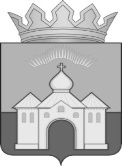 КОНТРОЛЬНО-СЧЕТНЫЙ ОРГАН МУНИЦИПАЛЬНОГО ОБРАЗОВАНИЯ КАНДАЛАКШСКИЙ РАЙОН. Кандалакша, ул. Первомайская, д.34, оф. 315 тел. 9-26-70, 9-21-69ЗАКЛЮЧЕНИЕ № 11на  годовой отчет об исполнении бюджета городского поселения Зеленоборский Кандалакшского района за 2019 год          г. Кандалакша                                                                                                     10 июня 2020 годаВ соответствии с положениями статей 157, 264.4 Бюджетного кодекса РФ, Положения о бюджетном процессе в городском поселении Зеленоборский Кандалакшского района, Положения о проведении внешней проверки годового отчета об исполнении местного бюджета, Положения о Контрольно-счетном органе муниципального района, проведено экспертно-аналитическое мероприятие по теме: «Внешняя проверка годового отчета об исполнении бюджета муниципального образования городское поселение Зеленоборский за 2019 год, в том числе внешняя проверка годовой бюджетной отчетности главных администраторов бюджетных средств».Основание для проведения мероприятияприказ Председателя Контрольно-счетного органа от 07.05.2020 № 01-09/9,план работы Контрольно-счетного органа муниципального образования Кандалакшский район (далее Контрольно-счетный орган) на 2020 год,соглашение от 30.12.2019 № 2/57-с/18-с «О передаче полномочий по осуществлению внешнего муниципального финансового контроля».Предмет мероприятияНормативные правовые акты и иные распорядительные документы, регламентирующие процесс исполнения местного бюджета; бюджетная отчетность и иные документы, подтверждающие исполнение решения представительного органа местного самоуправления о бюджете городского поселения Зеленоборский Кандалакшского района за отчетный финансовый год, представленные участниками бюджетного процесса.Проверка проводилась выборочным методом.Объекты мероприятияФинансовый орган и главный администратор бюджетных средств городского поселения Зеленоборский Кандалакшского района.Цели мероприятияПроверить соответствие годовой отчетности на уровне финансового органа и на уровне главных администраторов бюджетных средств требованиям нормативных актов, регулирующих порядок ведения бюджетного учета и составления бюджетной отчетности (по полноте и форме);Проверить соответствие показателей консолидированной бюджетной отчетности на уровне финансового органа и на уровне главных администраторов бюджетных средств (по полноте и достоверности);Провести анализ выполнения главными администраторами бюджетных средств и финансовым органом бюджетных полномочий, закрепленных за ним нормами Бюджетного кодекса РФ и иными нормативными правовыми актами;Оценить эффективность и результативность использования в отчётном году бюджетных средств;Установить соответствие фактического исполнения бюджета его плановым назначениям, установленным решениями представительного органа местного самоуправления;Проверить достоверность документов и материалов, представленных в составе проекта решения представительного органа отчёта об исполнении местного бюджета.Проверяемый период: 2019 год.Перечень актов, составленных в ходе внешней проверки:Акт от 01.06.2020 проверки бюджетной отчетности главного администратора бюджетных средств (далее - ГАБС) – Администрации городского поселения Зеленоборский Кандалакшского района (далее – Администрация г.п. Зеленоборский, Администрация);Акт от 29.05.2020 проверки бюджетной отчетности финансового органа (годовой бюджетной отчетности городского поселения Зеленоборский Кандалакшского района) - Администрации городского поселения Зеленоборский Кандалакшского района (с пояснениями).Результаты экспертно-аналитического мероприятияОбщие положения	Под годовым отчетом в целях внешней проверки понимаются показатели бюджетной отчетности городского поселения по состоянию на 1 января 2020 года (формы по ОКУД 0503117, 0503120, 0503121, 0503123, 0503160) и годовые формы отчета об исполнении бюджета, утвержденные решением Совета депутатов от 18.12.2015 № 157 «О бюджетном процессе в городском поселении Зеленоборский Кандалакшского района» (далее – Отчет об исполнении бюджета за 2019 год).Экспертно-аналитическое мероприятие проведено путем проверки бюджетной отчетности и иных документов, подтверждающих исполнение решения представительного органа местного самоуправления о бюджете муниципального образования городское поселение Зеленоборский за 2019 год, представленной главными администраторами бюджетных средств муниципального образования городское поселение Кандалакша (далее по тексту – ГАБС), главными распорядителями бюджетных средств (далее по тексту – ГРБС).	В ходе проверки проверена годовая бюджетная отчетность одного главного распорядителя бюджетных средств, предусмотренного «Ведомственной структурой расходов бюджета городского поселения Зеленоборский» (Приложение № 6 к решению Совета  депутатов о  бюджете  от 14.12.2018 № 447 «О бюджете городского поселения Зеленоборский Кандалакшского района на 2019 год (далее  - решение о бюджете на 2019 год) – Администрации городского поселения, в части полноты предоставления  и правильности оформления бюджетной отчетности за 2019 год.Отчет об исполнении бюджета за 2019 год представлен финансовым органом для проверки в составе годовой бюджетной отчетности городского поселения Зеленоборский Кандалакшского района. Полнота и своевременность представления годовой бюджетной отчетности городского поселения Зеленоборский и  главных администраторов (распорядителей) бюджетных средств городского поселения     В соответствии с  пунктами 7 и 10 Инструкции № 191н  бюджетная отчетность составляется финансовым органом  на основании показателей форм бюджетной отчетности, представленных получателями, главными распорядителями (распорядителями) бюджетных средств, главными администраторами (администраторами) доходов бюджета, главными администраторами (администраторами) источников финансирования дефицита бюджета, обобщенных путем суммирования одноименных показателей по соответствующим строкам и графам, с исключением в установленном порядке взаимосвязанных показателей по консолидируемым позициям форм бюджетной отчетности.Главный распорядитель бюджетных  средств, главный администратор доходов и  главный администратор источников финансирования дефицита бюджета  на основании бюджетной отчетности, представленной распорядителями и получателями бюджетных средств, администраторами доходов бюджета и администраторами источников финансирования дефицита бюджета, составляют сводную бюджетную отчетность и представляют ее финансовому органу соответствующего бюджета в установленные им сроки.В соответствии с пунктом 4 Инструкции № 191н сводная бюджетная отчетность г.п. Зеленоборский предоставлена в Управление финансов администрации Кандалакшского района 04.02.2020 года в электронном виде посредством ППО «Свод–SMART» с использованием электронной подписи с соблюдением сроков, установленных приказом Управления финансов от 25.12.2019 № 117 «О сроках представления сводной годовой бюджетной отчетности об исполнении бюджетов муниципальных образований, бюджетной отчетности главными распорядителями, получателями средств бюджета муниципального района, главными администраторами доходов бюджета муниципального района, сводной бухгалтерской отчетности бюджетных и автономных учреждений за 2019 год, месячной и квартальной отчетности в 2020 году».В соответствии с требованиями инструкции № 191н отчеты составлены нарастающим итогом с начала года в рублях с точностью до второго десятичного знака после запятой. Отчеты подписаны главой администрации г.п.Зеленоборский и главным бухгалтером с использованием электронной подписи.Годовой отчет об исполнении бюджета по составу и содержанию (перечню отраженных в нем показателей) в целом соответствует требованиям статьи 2641 Бюджетного кодекса РФ и Инструкций от 28.12.2010 № 191н, от 25.03.2011 № 33н.Сводная бюджетная отчетность сформирована на основании отчетности представленной Администрацией г.п.Зеленоборский (Администрация, МКУ «ОГХ»), Советом депутатов, УФНС по Мурманской области.Анализ достоверности основных показателей отчета об исполнении бюджета       городского поселения Зеленоборский В соответствии с требованиями Инструкции от 28.12.2010 № 191н Отчет об исполнении бюджета за 2019 год сформирован по разделам «Доходы», «Расходы» и «Источники финансирования дефицита бюджета».В Отчет включены коды бюджетной классификации в соответствии со структурой бюджетных назначений по доходам, расходам и источникам финансирования дефицита бюджета, утвержденных Решением о бюджете на 2019 год.Фактов недостоверности отражения показателей утвержденных бюджетных назначений в Отчете об исполнении бюджета за 2019 год в сравнении с показателями Решения о бюджете на 2019 год не выявлено.В целом показатели Отчета об исполнении бюджета за 2019 год соответствуют показателям исполнения бюджета, установленным в ходе проверки.Выборочной проверкой показателей Отчета об исполнении бюджета за 2019 год, проведенной путем выверки контрольных соотношений между формами отчетности, сопоставления или суммирования показателей отчетности главных распорядителей бюджетных средств, нарушений не установлено:- показатели (ф. 0503117) по стр. 200 «Расходы» в графе 5 (в сумме 197 306,80 тыс. рублей) сопоставлены с данными отчетов об исполнении бюджета ГАБС (форма 0503127) по графе 6, отклонений не установлено;- контрольные соотношения между показателями (ф. 0503117) по стр. 200 «Расходы» и показателями строки 2200, 3200 раздела 2 «Выбытия» Отчета о движении денежных средств (ф. 0503123) соблюдены;- чистый операционный результат по итогам года (форма 0503121 (по стр. 300)) в сумме 53 973 397,24 рублей, подтверждается данными ф.0503120 (стр.560 – разница показателей на начало и конец отчетного периода).3.1. Основные показатели утвержденных бюджетных назначений, отраженные в Отчете об исполнении бюджета В соответствии с Положением о бюджетном процессе бюджет городского поселения утвержден сроком на один финансовый год (решение Совета депутатов от 14.12.2018 № 447 «О бюджете городского поселения Зеленоборский Кандалакшского района на 2019 год», опубликовано в Информационном бюллетене «Зеленоборский вестник» от 24.12.2018 № 14).Решение о бюджете вступило в силу с 01 января 2019 года, что установлено статьей 19 решения о бюджете и соответствует нормам статьи 187 Бюджетного кодекса РФ.Основные характеристики бюджета и состав показателей, содержащиеся в решении о бюджете, в целом соответствуют нормам статьи 184.1 Бюджетного кодекса РФ.Первоначально утвержденные бюджетные назначения составили:по доходам в сумме 86 609,7 тыс. рублей, по расходам в сумме 89 530,0 тыс. рублей.Объем налоговых и неналоговых доходов местного бюджета утвержден в общем размере 29 203,0 тыс. рублей или 33,7% от доходной части бюджета.Размер дефицита местного бюджета установлен в сумме 2 920,3 тыс.рублей (10,0% объема доходов местного бюджета без учета финансовой помощи из вышестоящих бюджетов), что соответствует ограничениям, установленные пунктом 3 статьи 92.1 Бюджетного кодекса РФ и бюджетной политики на 2019 год.  не свыше 10,0%).В ходе исполнения бюджета плановые показатели уточнялись 8 раз.В окончательном варианте в редакции решения Совета депутатов от 23.12.2019 № 558 бюджет городского бюджета на 2019 год утвержден:по доходам в сумме 271 154,10 тыс. рублей, что больше первоначальных бюджетных назначений на 184 544,4тыс. рублей;  по расходам в сумме 274 572,90 тыс. рублей, что больше первоначальных бюджетных назначений на 185 042,9 тыс. рублей.Объем налоговых и неналоговых доходов местного бюджета утвержден в размере 28 255,1 тыс. рублей или 10,4% от доходной части бюджета.Размер дефицита бюджета установлен в сумме 3 418,8 тыс. рублей или 12,1% объема доходов местного бюджета без учета утвержденного объема безвозмездных поступлений, что превышает ограничения, установленные пунктом 3 статьи 92.1 Бюджетного кодекса РФ, на сумму 593,3 тыс. рублей.Во исполнение статей 20,21,23 Бюджетного кодекса РФ решением о бюджете на 2019 год утверждены:  «Перечень  главных  администраторов  доходов местного бюджета» с закрепленными видами доходов (Приложением № 1 к решению о бюджете).Администрация  городского  поселения  Зеленоборский  является   единственным главным администратором  доходов бюджета поселения (код администратора 005).«Перечень главных администраторов источников финансирования дефицита бюджета» (Приложение № 2 к  бюджету) - Администрация  городского   поселения  Зеленоборский  является   единственным  главным администратором  источников финансирования  дефицита  бюджета (код 005). «Перечень главных распорядителей средств бюджетных средств» (Приложение № 6 «Ведомственная структура расходов бюджета городского поселения Зеленоборский Кандалакшского района»): Совет депутатов городского поселения Зеленоборский Кандалакшского района (ведомство 002);Администрация  городского поселения Зеленоборский Кандалакшского района (ведомство 005).Основные показатели исполнения бюджета, отраженные в Отчете об исполнении бюджета за 2019 год.В соответствии с пунктом 2 статьи 172 Бюджетного кодекса РФ формирование бюджета муниципального образования осуществляется на основе:Бюджетного послания Президента Российской Федерации;Прогноза социально-экономического развития г.п.Кандалакша Кандалакшского района;на Основных направлениях бюджетной, налоговой и долговой политики;муниципальных программ.Согласно Прогнозу в 2019 году основные усилия планировалось направить на решение следующих вопросов:строительство домов для переселения граждан с аварийного и ветхого жилищного фонда, обеспеченность населения жильем;капитальный ремонт жилого фонда и объектов ЖКХ;паспортизация бесхозяйных сетей; техническая инвентаризация жилого фонда;капитальный ремонт автомобильных дорог, тротуаров;участие в муниципальной программе «Формирование современной городской среды городского поселения Зеленоборский Кандалакшского района;участие в региональной программе, по энергосбережению в рамках которой необходимо произвести работы по замене сетей (тепло, водоснабжения) и обновлению уличного освещения.Бюджетная политика городского поселения в 2019 году была направлена на сохранение социальной и финансовой стабильности в муниципальном образовании, создание условий для устойчивого социально-экономического развития городского поселения.В целях повышения эффективности управления бюджетными ресурсами предполагалось:совершенствовать методологию ведения бюджетного учета, составления финансовой отчетности, путем внедрения и применения федеральных стандартов бухгалтерского учета для организаций муниципального сектора;обеспечить подконтрольность бюджетных расходов;осуществлять с 01 января 2019 года жесткий контроль в сфере закупок, предусмотренный частью 5 статьи 99 Федерального закона от 05.04.2013 № 44-ФЗ «О контрактной системе в сфере закупок товаров, работ, услуг для обеспечения государственных и муниципальных нужд»;не допускать образование просроченной кредиторской задолженности у муниципальных учреждений;внедрить казначейское сопровождение муниципальных контрактов (договоров, соглашений), а также расширить применение механизма казначейского сопровождения на новые виды целевых средств.продолжить реализацию проектов поддержки местных инициатив в рамках проекта «Инициативное бюджетирование», что позволяло решать задачи создания и восстановления объектов социальной и инженерной инфраструктуры, развивать механизмы практического взаимодействия власти и населения.Основные направления налоговой политики были определены с учетом действующих норм и планируемых изменений федерального законодательства, а также с учетом преемственности ранее поставленных задач:по укреплению налогового потенциала;по развитию налогового потенциала и обеспечению роста доходной части бюджета городского поселения Зеленоборский Кандалакшского района.Целью долговой политики муниципального образования на 2019 год является поддержание объема долговых обязательств муниципального образования на экономически безопасном уровне с учетом всех возможных рисков.В соответствии с требованиями статьи 215.1 Бюджетного кодекса РФ исполнение бюджета организуется на основе сводной бюджетной росписи и кассового плана.Бюджет исполняется на основе единства кассы и подведомственности расходов.В целях организации исполнения бюджета в муниципальном образовании утверждены необходимые нормативные правовые акты с соблюдением норм статей 217, 217.1, 242 Бюджетного кодекса РФ (Порядок составления и ведения сводной бюджетной росписи бюджета городского поселения Зеленоборский и бюджетных росписей главных распорядителей средств местного бюджета (главных администраторов источников финансирования дефицита), Порядок составления и ведения кассового плана исполнения бюджета, Порядок ведения муниципальной долговой книги, Порядок завершения операций по исполнению бюджета городского поселения Зеленоборский в текущем финансовом году).Согласно данным годового отчета (ф. 0503117) бюджет городского поселения Зеленоборский за 2019 год исполнен:по доходам в сумме 194 860,0 тыс. рублей или 71,9% от уточненных плановых назначений (не дополучено в бюджет поселения доходов на сумму 76 294,1 тыс. рублей);по расходам в сумме 197 306,8 тыс. рублей или 71,9% к утвержденному общему объему расходов бюджета поселения (неисполнение бюджетных назначений на сумму 77 266,1 тыс. рублей);с дефицитом в сумме 2 446,8 тыс. рублей, который по отношению к прошлому году сократился на 9 845,9 тыс. рублей.Качество исполнения бюджета (процент исполнения плановых показателей) по доходам и расходам низкое, кроме того, объем бюджета по доходам и расходам значительно ниже прошлого года (на 15% и на 18,6% соответственно), на уровне исполнения бюджета за 2017 год (доходы за 2018г.- 230 019,5 тыс. рублей, за 2017г.- 194 921,1 тыс. рублей; расходы за 2018г.- 242 312,2 тыс. рублей, за 2017г.- 186 154,4 тыс. рублей).Показатели исполнения бюджета муниципального образования за 2019 год представлены в Приложении № 1 к настоящему Заключению.Исполнение бюджета по доходам(тыс. рублей)       	 В течение года первоначальные бюджетные назначения были скорректированы в сторону увеличения на 184 544,4 тыс. рублей или в 3,1 раза в основном за счет увеличения объема бюджетных назначений безвозмездным поступлениям из вышестоящих бюджетов.Исполнение доходной части бюджета поселения за 2019г. обеспечено:- на 13,8% поступлениями налоговых и неналоговых платежей в объеме 26 950,6 тыс. рублей, что на 3 835,2 тыс. рублей или «-» 12,5% меньше, чем в 2018г. (в 2018г. удельный вес в составе доходов 13,4% и в сумме 30 785,8 тыс. рублей);- на 86,2 % безвозмездными поступлениями, которые составили 167 909,4 тыс. рублей, что на 31 324,3 тыс. рублей или «-» 15,7% меньше, чем в 2018г. (в 2018г. удельный вес в составе доходов – 86,6% и в сумме 199 233,7 тыс. рублей);- на 99,6% за счет собственных доходов бюджета, что на уровне прошлого года, объем которых по отношению к 2018г.  также сократился   на 34 863,9 тыс. рублей или «-» 15,2%. Представленная структура доходов показывает зависимость городского бюджета от бюджетов вышестоящих уровней – удельный вес финансовой помощи в 2019г.  составляет 86,2% в общем объеме доходов местного бюджета, что на уровне прошлых лет (в 2017г. – 85,69, 2018г.  – 86,6%).Качество исполнения бюджета по доходам невысокое и в процентном выражении составляет 71,9% от плановых назначений, что на уровне исполнения в 2018г. (71,4%), где самый низкий процент исполнения на 40,4% по группе «неналоговые доходы» (в 2018г. самое низкое исполнение по группе «безвозмездные поступления» на 68,0%).Сверх плана дополнительно в бюджет поступили только налоговые доходы в объеме 41,2 тыс. рублей.Не дополучено запланированных доходов в целом на сумму 76 294,1 тыс. рублей, где основной объем не поступления по безвозмездным поступлениям из вышестоящих бюджетов в объеме 74 989,6 тыс. рублей. Структура налоговых доходов (тыс. рублей)В течение года первоначальные бюджетные назначения были скорректированы в сторону увеличения на 2 289,5 тыс. рублей или «+» 9,7% в основном за счет увеличения объема бюджетных назначений по налогу на имущество.По отношению к 2018г. доходность бюджета увеличилась на 1 229,6 тыс. рублей или на «+» 5,0%.Доходы по налогу на доходы физических лиц (далее - НДФЛ)(КБК 101 00000 00 0000 000) НДФЛ в структуре налоговых доходов местного бюджета занимает вторую позицию, удельный вес налога на уровне прошлого года 27,2% (в 2018г уд. вес 27,5%).Администрирование доходов обеспечивает главный администратор доходов - Межрайонная ИФНС России № 1 по Мурманской области.Согласно Прогнозу социально-экономического развития г.п.Зеленоборский 2019-2021г.г. отдельные показатели, от которых зависит объем поступлений налога, на 2019 год прогнозировались с тенденцией роста, за счет:- индексации оплаты труда работников бюджетной сферы, на которые не распространяется действие указов Президента Российской Федерации, с 01.10.2019г. на 4,0%;- увеличения размера оплаты труда работникам в соответствии с указами Президента Российской Федерации, с учетом допустимого отклонения уровня средней заработной платы соответствующей категории работников бюджетной сферы от целевого ориентира по итогам года не более 5 % от размера заработной платы.           Что также определено основными направлениями бюджетной политики муниципального образования Зеленоборский Кандалакшского района на 2019 год и на плановый период 2020 и 2021 годов.По итогам года исполнение бюджетных назначений по НДФЛ составляет 98,4% или в сумме 7 089,7 тыс. рублей, не дополучено доходов в бюджет 118,3 тыс. рублей.При этом, по отношению к 2018г. доходность увеличилась на 256,6 тыс. рублей или «+» 3,81%.Процентное соотношение между источниками с прошлого года не изменилось, где основной источник поступлений 99,4% - это НДФЛ с доходов физических лиц, источником которых является налоговый агент, за исключением доходов, в отношении которых исчисление и уплата налога осуществляются в соответствии со статьями 227, 227.1 и 228 Налогового кодекса РФ.Доходы от уплаты акцизов (КБК 103 00000 00 0000 000)Дифференцированные нормативы отчислений в местные бюджеты устанавливаются исходя из протяженности автомобильных дорог местного значения, находящихся в собственности соответствующих муниципальных образований. Согласно Приложению № 4 к Закону Мурманской области от 25.12.2018 № 2334-01-ЗМО «Об областном бюджете на 2019 год и на плановый период 2020 и 2021 годов» данный норматив для м.о.Кандалакшский район установлен в размере 0,4116 или «-»0,0330 (в 2017г. норматив - 0,4462, в 2018г.  – 0,4446).Администрирование доходов обеспечивает главный администратор доходов - Управление Федерального казначейства по Мурманской области.Фактически в бюджет поселения доходы от акцизов поступили в сумме 7 042,7 тыс. рублей или 100,3% плановых назначений (2018г.-  6 603,8 тыс. рублей с исполнением на 101,2%).Несмотря на сокращение норматива на 0,0330%, сверх плана получено доходов в сумме 22,2 тыс. рублей. Исполнение плановых назначений имеет место по всем источникам.В структуре налоговых доходов источник с 2017г. занимает третью позицию, удельный вес которого вырос до 27,0% (2018г. – 26,6%).По отношению к 2018г. доходность увеличилась на 438,9 тыс. рублей или «+» 6,6%Налог на совокупный доход (КБК 105 00000 00 0000 000)Данный источник обеспечивается поступлением единого налога, взимаемого в связи с применением упрощенной системы налогообложения, который подлежит зачислению в бюджет поселения по нормативу 50%. По своей экономической значимости - это четвертый источник в объеме налоговых доходов. Администрирование доходов обеспечивает главный администратор доходов - Межрайонная ИФНС России № 1 по Мурманской области.            Приказом Минэкономразвития РФ ежегодно утверждается коэффициент-дефлятор, необходимый в целях применения главы 26.2 «Упрощенная система налогообложения» Налогового кодекса РФ.             Параметры коэффициента-дефлятора в динамике (в 2015г.  – 1,147, в 2016г. – 1,329, в 2017г. – 1, 425, в 2018г. – 1, 481).          Однако, на основании Федерального закона от 03.07.2016 № 243-ФЗ «О внесении изменений в части первую и вторую налогового кодекса российской федерации в связи с передачей налоговым органам полномочий по администрированию страховых взносов на обязательное пенсионное, социальное и медицинское страхование» с 1 января 2017 г. до 1 января 2020г. приостановлена индексация величины предельного размера доходов, ограничивающая право организации перехода на УСН.Несмотря на изменения налогового законодательства, бюджетные назначения по налогу на совокупный доход в ходе исполнения бюджета скорректированы в сторону увеличения на 465,0 тыс. рублей или «+» 41,1% с исполнением на сумму 1 608,3 тыс. рублей или 100,8% плановых назначений. По отношению к 2018г. доходность увеличилась на 509,1 тыс. рублей или «+» 46,3% (в 2018г. – 6 603,8 тыс. рублей или 101,2% от плана), вследствие чего, уд. вес источника в налоговой структуре незначительно вырос с 4,4% в 2018г. до 6,2% в 2019г.Местные налоги Согласно статье 64 Бюджетного кодекса РФ муниципальными правовыми актами представительного органа муниципального образования вводятся местные налоги, устанавливаются налоговые ставки по ним и предоставляются налоговые льготы по местным налогам в пределах прав, предоставленных представительному органу муниципального образования законодательством РФ о налогах и сборах.В 2019г. органом местного самоуправления не принимались муниципальные правовые акты о введении новых или о приостановлении местных налогов, а также о предоставлении льгот по местным налогам.Местные налоги представлены налогом на имущество, который в структуре налоговых доходов с 2018г.  занимает первую позицию, однако уд. вес источника снизился с 41,2% в 2018г. до 39,4% в 2019г.Администрирование доходов обеспечивает главный администратор доходов – Межрайонная ИФНС России № 1 по Мурманской области.Структура налогов на имущество(тыс. рублей)Структура налогов на имущество не изменилась, где в абсолютном и в относительном выражении основной объем поступлений обеспечивает земельный налог. Налог на имущество физических лиц (КБК 106 01000 00 0000 110)Налог на имущество физических лиц составляет 8,4% всего объема налога на имущество против 8,0% в 2018г. (при нормативе 100,0% зачисления в бюджет).Налог на имущество взимается на основании положений главы 32 Налогового кодекса РФ (часть вторая).Ставки налога на имущество исходя из кадастровой стоимости объекта налогообложения утверждены решением Совета депутатов от 28.11.2016 № 247 «О налоге на имущество физических лиц» (с изменениями от 17.07.2018 № 412, от 30.10.2018 № 432, от 10.06.2019 № 485, от 26.09.2019 № 524, которое вступило в силу с 01.01.2019г. и распространяется на правоотношения, связанные с исчислением налога с 01.01.2017г., в связи с изменениями в ст. 406 НК РФ, внесенными Федеральный закон от 03.08.2018 № 334-ФЗ).На 2019г. (с учетом изменений) перечень объектов налогообложения и ставки налога не изменились, при этом в ходе исполнения бюджета плановые назначения скорректированы в сторону сокращения на 570,0 тыс. рублей или «-» 57,0%. Уточненные плановые назначения выполнены на 102,4% или в сумме 860,3 тыс. рублей, дополнительно получено доходов в сумме 430,3 тыс. рублей. По отношению к 2018г. доходность увеличилась на 37,5 тыс. рублей или «+» 4,5%.Как следует из норм пункта 2 статьи 399 Налогового Кодекса РФ, при установлении налога на имущество физических лиц нормативными правовыми актами представительных органов муниципальных образований могут устанавливаться налоговые льготы, которые не предусмотрены статьей 407 Налогового Кодекса РФ, а также основания и порядок их применения налогоплательщиками.На 2019г. перечень льготников не изменился – льготы предоставлены 2-м категориям в размере 100,0%:члены многодетных малообеспеченных семей; опекуны и попечители, опекающие третьего и (или) последующего несовершеннолетнего гражданина в семье. Земельный налог (КБК 106 06000 00 0000 110)Имущественные доходы на 91,6% (в 2018г. на 92,0%) сформированы за счет земельного налога (при нормативе 100,0% зачисления в бюджет). Земельный налог взимается на основании положений главы 31 Налогового кодекса РФ (часть вторая).Структура источника доходов                        (тыс. рублей)На муниципальном уровне вопросы налогообложения с 01.01.2019г. регулируются решением Совета депутатов от 30.10.2018 № 434 «О земельном налоге» (с изменениями от 10.06.2019 № 484, от 17.10.2019 № 523).              На 2019г. не менялись налоговые ставки и перечень льготной категории налогоплательщиков.В отчетном периоде поступление налога обеспечено на 103,4% или в сумме 9 403,4 тыс. рублей. Сверх уточненных плановых назначений дополнительно в бюджет поступило 103,4 тыс. рублей, в т.ч.:- по организациям с дополнительным поступлением доходов в сумме 100,4 тыс. рублей, где основной объем поступлений обеспечил плательщик - Кандалакшский филиал по воспроизводству биологических ресурсов и организации рыболовства (ФГБУ «Мурманрыбвод»);- по физическим лицам с дополнительным поступлением доходов в сумме 3,0 тыс. рублей.По отношению к 2018г. доходность по источнику незначительно сократилась на 6,9 тыс. рублей или «-» 0,07% (в 2018г. поступило – 9 410,3 тыс. рублей).ВЫВОД по налоговым доходам         	В 2019г. по отношению к 2018г. работа по сохранению и развитию налогового потенциала поселения сложилась более результативно:- плановое задание по налоговым доходам выполнено на 100,2%;- дополнительно получено доходов 41,2 тыс. рублей;- доходность по отношению к прошлому году выросла на 5,0%.          	Однако, работа с задолженностью оказалась не столь эффективна как планировалось, на что указывает объем возросшей задолженности по всем налоговым источникам доходов, за исключением налога на имущество.          	Общая сумма задолженности по налоговым доходам на 01.01.2020г. составила:- НДФЛ в сумме 67,2 тыс. рублей или «+» 36,0 тыс. рублей с начала года;- налог на совокупный доход в сумме 230,7 тыс. рублей или «+» 226,0 тыс. рублей с начала года;- налог на имущество в сумме 1 819,8 тыс. рублей или «-» 10,3 тыс. рублей;Итого – 2 117,7 тыс. рублей или «+» 251,7 тыс. рублей с начала года.          	Общая сумма задолженности по состоянию на 01.01.2020г. по-прежнему остается высокой, где 85,9% всего объема задолженности составляет задолженность по налогу на имущество.             Объемы поступлений находятся в прямой зависимости от объема предоставленных налоговых льгот.Согласно статьи 5 Положения о бюджетном процессе предоставление налоговых льгот по местным налогам, установление основания и порядок их применения, относится к бюджетным полномочиям Совета депутатов.              Как указано выше, в 2019г. органом местного самоуправления не принимались отдельные МПА по вопросам предоставления льгот по налогам, сборам и другим платежам, кроме льгот, установленных соответствующими МПА по местным налогам.               На 2019г. перечень льготной категории налогоплательщиков не изменился.Госпошлина (КБК 1 08 00000 00 0000 000)В местный бюджет ежегодно поступает государственная пошлина за совершение нотариальных действий должностными лицами органов местного самоуправления, уполномоченными в соответствии с законодательными актами Российской Федерации на совершение нотариальных действий (КБК 1 08 040200 10 000 110).Главным администратором доходов выступает Администрация поселения с нормативном зачисления в местный бюджет - 100,0%.Доля государственной пошлины в структуре налоговых доходов не значительна - не более 0,1% (2018г.  - 0,2%). Поступление доходов находится в прямой зависимости от количества обращений за нотариальными услугами.Плановые назначения 60,0 тыс. рублей в ходе исполнения бюджета сокращены до 35,0 тыс. рублей или на 25,0 тыс. рублей или «-» 41,7%.Фактически поступило 35,3 тыс. рублей или 100,9% от плана - дополнительные доходы 0,3 тыс. рублей.При этом объем поступлений на 13,7% меньше поступлений в 2018. (в 2018г. поступило 40,9 тыс. рублей или 102,3% от назначений). Неналоговые доходыОсновная часть неналоговых доходов обеспечивается за счет вовлечения в хозяйственный оборот муниципального имущества. В связи с чем, в налоговой политике г.п. Зеленоборский на 2019 год с целью повышения доходности бюджета намечено проведение инвентаризации имущества, находящегося в муниципальной собственности, с целью вовлечения в хозяйственный оборот неиспользуемых объектов недвижимости и земельных участков.В структуре доходов удельный вес неналоговых доходов с 2,6% в 2018г. снизился до 0,5% в 2019г.Структура неналоговых доходов (тыс. рублей)В 2019г. первоначальные назначения по неналоговым доходам (5 494,0 тыс. рублей) сокращены на 3 237,4 тыс. рублей или «-» 58,9%, исполнение которых обеспечено на 40,4% от плановых назначений или в сумме 910,0 тыс. рублей (наихудшее исполнение за последние годы), что на 5 064,8 тыс. рублей или на 84,8% меньше исполнения 2018г. (в 2018г. - исполнение 5 975,7 тыс. рублей на 118,97%). Структура доходов не изменилась. На фоне сокращения доходности от неналоговых доходов незначительно изменилось процентное соотношение между источниками.Основную долю неналоговых доходов бюджета традиционно составляют доходы от использования имущества, находящегося в муниципальной собственности, удельный вес которых с 77,0% в 2018г. значительно снизился   до 60,6%   в 2019г.Согласно статье 14 Федерального Закона от 06.10.2003 № 131-ФЗ «Об общих принципах организации местного самоуправления в Российской Федерации», статьи 42 Бюджетного кодекса РФ и статьи 11,49 Устава поселения к вопросам местного значения поселения относятся вопросы владения, пользования и распоряжения муниципальным имуществом и получение соответствующих доходов.            В соответствии Положением «О порядке владения, пользования и распоряжения муниципальной собственностью м.о.г.п. Зеленоборский», утвержденным решением Совета депутатов от 26.04.2012 № 245 (без изменений в 2019г.) пользование муниципальным имуществом в 2019г осуществлялось в форме:- аренды;- коммерческого найма;- приватизации.  Доходы от использования имущества, находящегося        в муниципальной собственности (КБК 111 00000 00 0000 000)По отношению к 2018г. структура не изменилась, но значительно изменилось процентное соотношение между источниками доходов.						(тыс. рублей)          По отношению к 2018г.  объем поступлений сократился на 4 047,4 тыс. рублей или «-» 88,0%.Доходы, получаемые в виде арендной платы за земельные участки, государственная собственность на которые не разграничена и которые расположены в границах поселений, а также средства от продажи права на заключение договоров аренды указанных земельных участков (КБК 111 05013 13 0000 120)             Вопросы администрирования доходов от использования земельных участков (аренда и продажа права на заключение договоров аренды), расположенных в границах поселений, государственная собственность на которые не разграничена, относятся к компетенции органа местного самоуправления муниципального района и регулируется его муниципальными правовыми актами. На муниципальном уровне Кандалакшского района данные вопросы регулируются «Порядком определения размера арендной платы за использование земельных участков, госсобственность на которые не разграничена» (утвержден решением Совета депутатов м.о. Кандалакшский район от 21.05.2008 № 786 (в последней редакции от 01.06.2018 № 307, которое распространяется на правоотношения, возникшие с 01.01.2018г., без изменений в 2019г.).         На 2019г. сохранены, установленные в 2018г. базовые ставки арендой платы, цели    использования земельных участков и размеры коэффициентов, устанавливающих зависимость размера арендной платы от цели использования (вида деятельности) земельного участка.         Главным администратором доходов выступает КИО и ТП администрации м.о. Кандалакшский район, что закреплено Приложением № 1 к решению Совета депутатов муниципального образования Кандалакшский район от 10.12.2018 № 399 «О бюджете муниципального образования Кандалакшский район на 2019 год и на плановый период 2020 и 2021 годов На муниципальном уровне городского поселения Зеленоборский данные вопросы регулируются решением Совета депутатов г.п. Зеленоборский от 30.09.2015 № 119 «Об утверждении Положения о порядке, условиях и сроках внесения арендной платы за использование земельных участков, государственная собственность на которые не разграничена» (без изменений в 2019г.).В целях  реализации Федерального  закона от  25.10.2001 № 137-ФЗ «О введении в  действие Земельного кодекса Российской Федерации»  и Федерального  закона от  25.10.2001 № 136-ФЗ «Земельный кодекс Российской Федерации» между администрациями г.п. Зеленоборский  и Кандалакшского  района  заключено Соглашение  от  27.02.2015 № 326-с о взаимодействии  при  исполнении  городским  поселением  полномочий  по  распоряжению  земельными участками  гос. собственности  до ее  разграничения (с ежегодной  пролонгацией).           В соответствии с статьей 62 Бюджетного кодекса РФ доходы от передачи в аренду земельных участков, государственная собственность на которые не разграничена и которые расположены в границах поселений, а также средства от продажи права на заключение договоров аренды указанных земельных участков подлежат зачислению в бюджет поселения - по нормативу 50% (50% - поступает в районный бюджет).Плановые назначения в ходе исполнения бюджета аннулированы полностью. Снижение доходности как в 2019г., так и по отношению к 2018г., обусловлено снижением поступлений от одного из основных плательщиков - ПАО «ТГК-1» в сумме 5 958,5 тыс. рублей в связи с пересмотром кадастровой стоимости Комиссией по рассмотрению споров о результатах определения кадастровой стоимости. В следствие чего, в апреле 2019г. произведен возврат плательщику арендной платы за земли в границах г.п.Зеленоборский в сумме 2 270,5 тыс. рублей (по нормативу 50%).             В итоге, на фоне ежегодного роста доходности за прошлые годы, в 2019г. фактическое поступление перекрыто суммой возврата ранее уплаченных платежей ПАО «ТГК-1», соответственно, объем поступлений составил «-» 1 189,6 тыс. рублей, что арифметически сократило весь объем поступлений по источнику в целом (в 2016г.-  поступило доходов 1 305,4 тыс. рублей, в 2017г.  -  1 618,2 тыс. рублей, в 2018г. – 2 587,6 тыс. рублей).           Наибольшую задолженность в отношении земель в границах г.п.Зеленоборский имеют (письмо ГАД - КИОиТП исх. № 161 от 05.02.2020г.) 					                                                                                                 (в рублях)          	В отношении ООО «ЛЕНД» и ООО «ЛидерСтройТранс взыскание задолженности производится в порядке исполнительного производства по решениям судебных органов.                   	Поскольку ООО «Северные широты» ликвидировано и взыскание задолженности невозможно, то Администратор доходов планирует списание задолженности, что составит потери бюджета.           	По остальным должникам Администратором доходов работа по взысканию задолженности   проводится в основном в досудебном порядке в форме претензионной работы, что предполагает   добровольное погашение задолженности.Несмотря на проведенную претензионную работу и исполнительное производство, задолженность по арендной плате не только не уменьшается, но имеет тенденцию роста.Как определено пунктом 4.1 постановления Правительства Мурманской области от 03.04.2008 № 154-ПП/6 предоставление льготы по аренде земельных участков, государственная собственность на которые не разграничена, относится к компетенции представительного органа местного самоуправления муниципального района. Порядок предоставления льгот по арендной плате за пользование земельными участками, гос. собственность на которые не разграничена, на территории Кандалакшского района утвержден решением Совета депутатов м.о.Кандалакшский район от 17.12.2015 № 199 (с изменениями от 01.08.2019 № 479).          	В соответствии с утвержденным Порядком факт предоставления муниципальной преференции закреплен статьей 21 решения о районном бюджете и приложением № 17 «Перечень муниципальных преференций на 2019 год», вследствие чего, не требуется предварительное согласование с антимонопольным органом.           В отличие от прошлых лет, в 2019г. преференции предоставлены 2-м арендаторам земельных участков, расположенных в границах г.п. Зе6леноборский.           Муниципальные преференции предоставлены решением Совета депутатов м.о. Канда-лакшский район от 23.10.2018 № 358 «О предоставлении муниципальных преференций на 2019г.» и от 28.02.2019 № 431 «О внесении изменений в решение Совета депутатов муниципального образования Кандалакшский район от 23.10.2018 № 358 «О предоставлении муниципальных преференций на 2019 год».Обозначенные   цели     предоставления    преференций    соответствуют    нормам    статьи 19 «Государственные или муниципальные преференции» Федерального закона от 26.07.2006 № 135-ФЗ «О защите конкуренции».В 2019г.  объем предоставленной преференции установлен в размере 243,2 тыс. рублей – следовательно, выпадающие доходы для городского бюджета составили сумме 121,6 тыс. рублей (по нормативу 50,0%).2) Доходы от сдачи в аренду имущества, составляющего казну поселения (за исключением земельных участков) (КБК 111 05075 13 0000 120) 	Правоотношения по аренде объектов недвижимости муниципальной собственности на муниципальном уровне в 2019 году регулировались:Положением о муниципальной казне г.п.Зеленоборский» (утверждено решением Совета депутатов от 29.04.2013 № 350 (без изменений в 2019г.);Положением о порядке предоставления в аренду объектов муниципального имущества городского поселения Зеленоборский (утверждено решением Совета депутатов от 30.04.2015 № 74 с изменениями от 02.07.2015 № 95, от 18.12.2015 № 161, от 29.03.2018 № 381, от 17.07.2018 № 411, от 25.11.2019 № 542) (далее – Положение об аренде);Методикой расчета арендной платы за пользование недвижимым имуществом» (утверждена постановлением администрации от 29.06.2015 № 169 с изменениями от 31.01.2018 № 28-а, без изменений в 2019г.) (далее - Методика расчета арендной платы);          	Доходы от сдачи в аренду объектов казны представлены доходами от сдачи в аренду объектов недвижимости нежилого фонда (по нормативу зачисления 100,0%).В структуре доходов от муниципальной собственности в 2019г. доходы от аренды объектов казны вышли на первую позицию, удельный вес которого вырос до 295,8% (в 2018г.  – уд. вес 39,4%).	                    Исполнение бюджетных назначений							                     						      (тыс. рублей)Плановые назначения в ходе исполнения бюджета сокращены на 162,3 тыс. рублей и исполнены на 100,3% или в сумме 1 632,1 тыс. рублей, дополнительно получено доходов 4,4 тыс. рублей.            Снижение доходности по отношению к 2018г. в абсолютном значении на 178,1 тыс. рублей или «-» 9,8% (в 2018г. – 1 810,2 тыс. рублей или 100,6% от плана).         Количество договоров аренды муниципального имущества сократилось на 9 договоров (в 2017г. – 45 договора, в 2018г. – 29 договоров, в 2019г. - 20 договоров), что способствовало снижению объема поступлений по отношению к 2018г.              На фоне сокращения количества договоров, доходность по источнику также имеет тенденцию к сокращению объемов поступлений.      Сведения о задолженности по арендной плате по данным оперативного учета							                                         (в рублях)Количество арендаторов-должников в течение года сократилось с 13 до 10, где у 5-ти арендаторов на конец года задолженность погашена в полном объеме 72 009,00 рублей или 17,5% задолженности на начало года, у 3-х арендаторов вновь образовавшаяся задолженность на сумму 109 305,84 рублей или 27,2% всего объема задолженности на конец года.             В 2019г. ГАД - Администрацией поселения в соответствии со своими бюджетными полномочиями (статья 160.1 Бюджетного Кодекса РФ) проводилась работа по начислению пени за просрочку текущих платежей, что определено пунктом 5.12 Положения об аренде от 30.04.2015 № 74.                                    Согласно данных, представленных ГАД, начислены пени:									                                           (в рублях)          Как видно из таблицы, в 2019г. пени начислены в отношении 7-ми арендаторов в сумме 70 980,76 рублей, размер которой в течение года вырос на 70 660,89 рублей или в 222 раза, но по отношению к прошлому году размер пени сократился на 193 828,62 рублей или «-» 73,2%.            Как поясняет ГАД, пени начисляется только в отношении тех арендаторов- должников, по которым закрыты договоры и которые ликвидированы и признаны неплатежеспособны.  В 2019 году МУП ЖКХ «Вымпел» администрацией г.п.Зеленоборский предоставлена  муниципальная преференция путем передачи в безвозмездное пользование муниципального имущества в целях обеспечения жизнедеятельности населения в районах Крайнего Севера и приравненных к ним местностях, социального обеспечения населения, а также в связи с необходимостью выполнения работ по обеспечению населения водоснабжением,  срок до 31 декабря 2019г.При этом:- перечень муниципального имущества, предоставляемого в безвозмездное пользование в качестве муниципальной преференции, утверждается администрацией поселения;- размером муниципальной преференции является рыночная стоимость годовой арендной платы недвижимого и движимого муниципального имущества, включенного в утвержденный администрацией г.п.Зеленоборский Перечень муниципального имущества, предоставляемого в безвозмездное пользование в качестве муниципальной преференции, на основании заключения независимого оценщика о рыночной стоимости размера годовой арендной платы, с момента заключения договора о предоставлении муниципального имущества в безвозмездное пользование до 31.12.2019г.        В итоге, размер муниципальной преференции при передаче в безвозмездное пользование движимого муниципального имущества - транспортные средства балансовой стоимостью 1 895 133,47 руб. (остаточной стоимостью 1 689 827,33 руб.)  путем установления рыночной стоимости годовой арендной платы составил в сумме 313 000,00 рублей (в т.ч. НДС 52 166,67 рублей), что представляет собой потери местного бюджета, размер которой на 1 480,00 рублей больше, чем в 2018г.  (размер преференции в сумме годовой арендной платы 311 520,00 рублей, в т.ч. НДС 47 520,00 рублей).3) Прочие поступления от использования имущества, находящегося в собственности поселений (КБК 111 09045 13 0000 120)	Данный источник доходов представлен доходами от коммерческого найма, при 100-процентном нормативе зачисления доходов в бюджет.	Доходы администрирует Администрация поселения, которая выступает стороной договорных отношений с нанимателями.            Вопросы коммерческого найма регулируются Положением «О коммерческом найме помещений, находящихся в собственности городского поселения Зеленоборский», утвержденным решением Совета депутатов от 10.04.2019 № 473 (с изменениями от 26.09.2019 № 518).           В 2019г. в структуре доходов от использования муниципального имущества данный источник вышел на вторую позицию с уд. весом 19,8% (в 2018г.  – уд. вес 4,3%).    В ходе исполнения бюджета плановые назначения не уточнялись и фактически исполнены на 68,3% или в сумме 109,2 тыс. рублей.          	Количество договоров найма увеличилось на 4 договора (в 2018г. – 13 договоров, в 2019г. - 17 договоров), что не способствовало увеличению объема поступлений   по отношению к 2018г. По отношению к 2018г. доходность значительно сократилась на 92,1 тыс. рублей или «-» 45,7% (в 2018г. – 201,3 тыс. рублей или 108,8%).           Сведения о задолженности по коммерческому найму по данным оперативного учетаКоличество нанимателей - должников в течение года незначительно сократилось с 15 до 13 чел., где у 4-х нанимателей на конец года задолженность погашена в полном объеме 2 224,50 рублей или 3,1% задолженности на начало года, у 2-х нанимателей вновь образовавшаяся задолженность на сумму 2 663,50 рублей или 3,7% всего объема задолженности на конец года.Количество нанимателей - юридических лиц не изменилось (2), задолженность по которым не изменилась (16 865,00 рублей), что составляет 23,4% всего объема задолженности.Задолженность в сумме 65 889,36 рублей числится по расторгнутым договорам и по оценке ГАД не имеет перспективы к взысканию, в связи с чем, в нарушение муниципальных норм не начисляется пени (пункт 7.5 Положения о коммерческом найме).             КСО указывает, что в нарушение пункта 167 приказа Минфина России от 28.12.2010 № 191н «Об утверждении Инструкции о порядке составления и представления годовой, квартальной и месячной отчетности об исполнении бюджетов бюджетной системы Российской Федерации» в ф. 0503169 не указаны сведения о долгосрочной задолженности (задолженность, срок исполнения которой на отчетную дату превышает 12 месяцев).          Положением о коммерческом найме (пункт 7.5.) предусмотрены штрафные санкции к нанимателям за просрочку платежа в соответствии с договором. Как и в прошлые годы, пени   за просрочку платежей не начислялась.          Аналогично ситуации с пени, начисленным за просрочку платежей за аренду, пени по коммерческому найму должны отражаться по КБК 1 16 90050 13 0000 140 «Прочие поступления от денежных взысканий (штрафов) и иных сумм в возмещение ущерба, зачисляемые в бюджеты городских поселений» (бух. сч. 1 205 45 000).ВЫВОД по неналоговым доходам от использования муниципального имуществаПо совокупности всего анализируемого материала в части исполнения налоговой политики муниципального образования по доходам от использования муниципальной собственности, КСО отмечает низкую по отношению к 2018г. результативность работы по собираемости неналоговых доходов, а именно:в целом доходность по данному источнику доходов низкая и составила всего 30,9% от плановых назначений, что в большей степени обусловлено пересмотром кадастровой стоимости земельного участка, арендуемого ПАО «ТГК-1». В связи с чем, произведен возврат платежей, сумма которого перекрыла объем поступивших платежей, в следствие чего, отсутствует фактическое поступление доходов от аренды земельных участков, гос. собственность на которые не разграничена (ГАД – КИОиТП районной администрации);увеличилась сумма потерь бюджета и выпадающих доходов бюджета за счет предоставления муниципальных преференций;ГАД -  администрацией поселения:              -  не применяются штрафные санкции по коммерческому найму, при этом пени за просрочку платежей по арендной плате засчитываются в доход бюджета только по факту их уплаты;  -  с должниками проводилась преимущественно претензионная.   В 2019г. выпадающие доходы для городского бюджета за счет предоставления муниципальной преференции арендаторам земельных участков, гос. собственность на которые не разграничена, составили 121 628,52 рублей (по нормативу 50,0%) (КБК 111 05013 13 0000 120).Как и в 2018г., потери бюджета от предоставления муниципальной преференции при передаче в безвозмездное пользование движимого муниципального имущества составили 313 000,00 рублей, размер которой против 2018г. сократился на 1 480,00 рублей (КБК 111 05075 13 0000 120). В 2019г. не списывалась безнадежная к взысканию задолженность.Ежегодно в налоговой политике Администрация поселения отдельным направлением выделяет работу по сокращению недоимки в местный бюджет. Общая сумма задолженности от использования объектов недвижимого и движимого имущества и жилфонда на 01.01.2020г. по данным оперативного учета составила:  											      (тыс. рублей)Общая сумма задолженности 1 193,0 тыс. рублей по-прежнему остается высокой, что является резервом пополнения доходов бюджета. ГАД – Администрацией поселения в 2019г. с должниками проведена определенная работа. Как в прошлом году, с должниками по коммерческому найму проводится в основном претензионная работа, в ходе которой добровольно погашено всего 3 339,00 рублей, что составляет 4,6% задолженности на начало года.             В отличие от 2018г., в отношении должников по аренде подано 2 исковых заявления, по которым принято 1 судебное решение. В добровольном порядке в ходе претензионной работы   погашено 2 118,42 рублей или 0,5% задолженности и частично погашено по судебному решению на 48 077,45 рублей или 11,7% задолженности на начало года.          Несмотря на проводимую претензионную работу, процент добровольного погашения задолженности низкий, что требует более активно и оперативно принимать меры судебного разбирательства.Доходы от оказания платных услуг и компенсации затрат государства (КБК 113 00000 00 0000 000)Главным администратором доходов выступает Администрация города при нормативе зачисления в бюджет 100,0%. Сокращение объема поступления по отношению 2018г. на 125,0 тыс. рублей или «-» 80,0%, однако уд. вес вырос с 2,6% в 2018г.  до 3,4% в 2019г.                          Поступление характеризуется данными в разрезе источников                      (тыс. рублей)Первоначально запланированное поступление доходов от возмещения расходов, понесенных в связи с эксплуатацией имущества городского поселения (КБК 1 13 02065 13 0000 13) в объеме 50,0 тыс. рублей в ходе исполнения бюджета аннулированы.В соответствии с требованиями статей 210, 244, 249 Гражданского кодекса РФ, статей 36, 37, 39 Жилищного кодекса РФ муниципальное образование городское поселение Зеленоборский обязано нести бремя расходов по содержанию общего имущества жилых домов, в которых расположены принадлежащие ему на праве собственности нежилые помещения.В связи с чем, арендаторы недвижимого муниципального имущества обязаны возмещать в бюджет расходы на содержание, техническое обслуживание и текущий ремонт арендуемых объектов по условиям заключенных договоров аренд, что должно составлять доходы по данному источнику.Соответственно, Администрация города по договорам, заключенным с управляющими организациями, обязана возмещать расходы по содержанию, техническому обслуживанию и текущему ремонту общего имущества по нежилым помещениям, переданным в аренду, в связи с чем, управляющими организациями в адрес администрации (как собственника помещений) выставляются счета на основании действующих тарифов по содержанию, техническому обслуживанию и текущему ремонту сданных в аренду нежилых помещений. При наличии 27 договоров аренды, по отношению к 2018г. поступление по данному источнику отсутствует (в 2018г.  поступление в сумме 156,2 тыс. рублей в порядке возмещения   расходов за коммунальные услуги от субарендаторов помещений Администрации г.п.Зеленоборский).	Отсутствие запланированного и фактического поступления по данному источнику доходов указывает, что Администрация поселения, как собственник, арендатор и ГАД не работала по данному вопросу, что составляет потери бюджета. Прочие доходы от компенсации затрат (КБК 1 13 02995 13 0000 130) не планировались и оцениваются по факту их поступления доходов - в 2019г. поступило 31 196,00 рублей.  (в 2018г. -  поступления не было).       По данным Пояснительной записки ф.0503160 поступление составило:- УФНС по МО возврат переплаты по НДС за 2018 год -  27 458,00 рублей; - ООО «РН-Карт» возврат дебиторской задолженности за ГСМ - 1 738,00 рублей; - АО «Мурманэнергосбыт» возмещение судебных издержек - 2 000,00 рублей. Доходы от продажи материальных и нематериальных активов (КБК 114 00000 00 0000 000)В структуре неналоговых доходов данный источник прочно занимает вторую позицию.          Исполнение плановых назначений на низком уровне – 67,0%, которые в ходе исполнения были сокращены с 733,0 тыс. рублей до 332,4 тыс. рублей или на 400,6 тыс. рублей или «-» 54,6%.          Не дополучено запланированных доходов на сумму 109,7 тыс. рублей.         В сравнении с 2018г. доходность сократилась на 80,1% или «-» 899,1 тыс. рублей (в 2018г.   поступило 1 121,8 тыс. рублей с исполнением на 101,04%).                     На фоне падения доходности вырос уд. вес источника в целом по группе неналоговых доходов вырос с 18,8% в 2018г. до 24,4% в 2019г.  	    1). Доходы от реализации имущества, находящегося в оперативном управлении учреждений, находящихся в ведении органов управления городских поселений (за исключением имущества муниципальных бюджетных и автономных учреждений), в части реализации основных средств по указанному имуществу (КБК 1 14 02052 13 0000 410) В соответствии с статьями 41,42 62 Бюджетного кодекса РФ доходы казенного учреждения, полученные от продажи имущества, находящегося в муниципальной собственности, поступают в местный бюджет, где главным администратором доходов по данному источнику выступает Администрация поселения (вед. 005) при нормативе 100,0%.                        Если в 2018г. доходы составляли основу доходов от продажи материальных и нематериальных активов (82,8% всего объема поступлений), то в 2019г. сумма поступлений составляет всего 18,0% объема доходов по данной группе.          		При сокращении плановых назначений на 5,0 тыс. рублей, фактически поступление составило 40,0 тыс. рублей или на 100,0% от уточненных плановых назначений. По отношению к 2018г. доходность сократилась на 888,6 тыс. рублей или «-» 95,7%.           Согласно Пояснительной записке ф. 0503160 доходы поступили от продажи объекта недвижимости (жилой дом ул. Кирпичная, д. 2) на сумму 40,0 тыс. рублей.       2).  Доходы от реализации иного имущества, находящего в собственности городских поселений (за исключением имущества МБУ, МАУ, МУП и МКУ) в части реализации основных средств по указанному имуществу (КБК 114 02053 13 0000 410)Доходы от реализации иного имущества представляют собой доходы от продажи (приватизации) объектов недвижимости муниципальной собственности (объекты казны).  В соответствии с пунктом 1 статьи 10 Федерального закона от 21.12.2001 № 178-ФЗ «О приватизации государственного и муниципального имущества» порядок планирования приватизации муниципального имущества определяется органом местного самоуправления самостоятельно.На муниципальном уровне процесс приватизации регламентируется «Положением о порядке приватизации муниципального имущества муниципального образования городское поселение Зеленоборский Кандалакшского района», утвержденным решением Совета депутатов от 26.04.2012 № 246 (с изменениями от 17.05.2016 № 197, от 19.12.2016 № 255, от 29.09.2017 № 325, от 29.11.2018 № 438, от 29.09.2019 № 520).Решением Совета депутатов от 14.12.2018 № 450 утвержден прогнозный план (Программа) приватизации муниципального имущества 2019г. в количестве 10 объектов недвижимого имущества муниципальной собственности и 1-го земельного участка под приватизируемым объектом недвижимости (здание детского сада).           	Главным администратором доходов выступает Администрация города при нормативе зачисления в городской бюджет 100,0%.           	Первоначально планировались поступления доходов в сумме 576,0 тыс. рублей, но в ходе исполнения бюджета плановые назначения откорректированы до 180,4 тыс. рублей или «-» 395,6 тыс. рублей.Несмотря на корректировку сложилось низкое исполнение плановых назначений на 46,3% или в сумме 83,5 тыс. рублей, не дополучено доходов в бюджет на 96,9 тыс. рублей. Фактически из утвержденного перечня приватизируемых объектов, в 2019г. ни один объект не приватизирован (в 2018г. из 20 объектов недвижимого имущества муниципальной собственности и 2-х земельных участка под объектами недвижимости приватизирован 1 объект -  здание водо-грязелечебницы с земельным участком).           Установлено, что доходы в сумме 83 498,00 рублей поступили от продажи жилфонда, закрепленного на праве оперативного управления за МКУ «ОГХ», в т.ч.:-  жилой дом ул. Парковая, д.12 в сумме 30 498,00 рублей;-  жилой дом ул. Кирпичная, д.14 в сумме 25 000,00 рублей;-  жилой дом ул. Полярная, д.19 в сумме 28 000,00 рублей.             Что является нарушением приказа Минфина РФ от 08.06.2018 № 132н «О порядке формирования и применения кодов бюджетной классификации российской федерации, их структуре и принципах назначения», т.к.  доходы должны учитываться по КБК 1 14 02052 13 0000 410 «Доходы от реализации имущества, находящегося в оперативном управлении учреждений, находящихся в ведении органов управления городских поселений (за исключением имущества муниципальных бюджетных и автономных учреждений), в части реализации основных средств по указанному имуществу».        3).  Доходы от продажи земельных участков, государственная собственность на которые не разграничена и которые расположены в границах городских поселений (КБК 114 06013 13 0000 430)Доходы от продажи земельных участков, государственная собственность на которые не разграничена и которые расположены в границах поселений, администрирует главный администратор Комитет ИО и ТП районной администрации, что закреплено решением Совета депутатов Кандалакшского   района от 10.12.2018 № 399 «О бюджете муниципального образования Кандалакшский район на 2019 год и на плановый период 2020 и 2021 годов».В соответствии с статьей 62 Бюджетного кодекса РФ доходы зачисляются по нормативу отчислений по 50,0% в городской и районные бюджеты.На объем поступлений оказывает влияние тот факт, что в соответствии с земельным законодательством, продажа земельных участков, гос. собственность на которые не разграничена, носит заявительный характер.В 2019г.имеет разовое поступление. При этом значимость источника значительно выросла, и он вышел на первые позиции - доходы от продажи земельных участков составили 44,5% всего объема по данному источнику (в 2018г.-13,7%) или 99,2 тыс. рублей с исполнением на 88,6% от плановых назначений (112,0 тыс. рублей).                       Штрафы, санкции, возмещение ущерба (КБК 1 16 0000 00 0000 000)Перечень штрафных санкций за нарушение законодательства РФ и нормативы их зачисления   в местный бюджет определены статьей 46 Бюджетного кодекса РФ.  В 2019г. по экономической значимости источник вышел на третью позицию с уд. весом в неналоговой группе 11,6% против 1,7% в 2018г. Поступление доходов обеспечивают федеральные, региональные и муниципальные главные администраторы доходов (Контрольно-счетный орган м.о.Кандалакшский район, Администрация города).Поступление доходов находится в прямой зависимости от количества совершенных правонарушений.Исполнение уточненных плановых бюджетных назначений обеспечено на 100,0% или в сумме 105,3 тыс. рублей.             Согласно Пояснительной записке ф.0503160 доходы от прочих поступлений в сумме 49 278,78 рублей составили:  78,5% всех поступлений - это пени за просрочку исполнения обязательств по муниципальному контракту с ООО «Кандалакшская перерабатывающая компания» в сумме                      38 687,65 рублей, которые поступили от МКУ «ОГХ» (бух.  сч. 1 209 41 000 «Расчеты по доходам от штрафных санкций за нарушение условий контрактов (договоров)»).           Как указано выше, в нарушение статьей 6, 160.1 Бюджетного кодекса РФ МКУ «ОГХ» не наделено правами бюджетных полномочий администратора доходов по данному источнику, что закреплено за МКУ «ОГХ» по бюджету, начиная с 2020г. (постановление администрации от 20.12.2019 № 387).  1,2% всех поступлений - пени за просрочку по арендной плате объектов казны в сумме 591,13 рублей.Как отмечено, с 2019г. поступление по пеням по договорам пользования муниципальной недвижимостью (аренда) учитывается по КБК 1 16 90050 05 0000 140 «Прочие поступления от денежных взысканий (штрафов)», что способствовало увеличению объема доходов по данному источнику доходов на сумму 591,13 рублей.          20,3% всего объема - административный штраф в сумме 10 000,00 рублей, начисленный по итогам проверки КСО годового отчета об исполнении бюджета м.о.г.п. Зеленоборский за 2018 год, (в 2018г. сумма административных штрафов составила 20 000,00 рублей).Безвозмездные поступления          В структуре доходов городского бюджета объем безвозмездных поступлений стабильно занимает наибольший удельный вес (2015г. – 81,6%, 2016г. – 72,0%, в 2017г. – 85,8%, в 2018г.- 86,6%, 2019г.  – 86,2%).                                           Структура безвозмездных поступлений(тыс. рублей)По отношению к 2018г. структура финансовой помощи из вышестоящих бюджетов не изменилась, но сократилось общее количество видов безвозмездных поступлений - всего 21 вид против 22 вида, выделенных в 2018г.В течение года первоначальные бюджетные назначения по безвозмездным поступлениям от других бюджетов бюджетной системы Российской Федерации были скорректированы в сторону увеличения на 185 260,8 тыс. рублей или в 4,2 раза по всем видам безвозмездных поступлений.           Из бюджетов вышестоящих уровней всего перечислено финансовой помощи в сумме                    167 677,90 тыс. рублей или 69,1% от плановых назначений 242 667,50 тыс. рублей, в т.ч.: -     из федерального бюджета 48 511,4 тыс. рублей или 28,9% всего объема финансовой помощи, объем которой увеличился по отношению к 2018 г. на 44 120,9 тыс. рублей или в 11 раз (в 2018 г. –    4 390,5 тыс. рублей или 2,2%);-     из областного бюджета 111 394,0 тыс. рублей или 66,4% всего объема финансовой помощи, объем которой сократился по отношению к 2018г. на 77 899,4 тыс. рублей или 41,1% (в 2018г. – 189 293,4 тыс. рублей или 93,0%); - из районного бюджета 7 772,5 тыс. рублей или 4,7%, что меньше уровня 2018г. на 2 081,3 тыс. рублей или «-» 21,1% (в 2018г. – 9 853,8 тыс. рублей или 4,8%).Основную долю в структуре безвозмездных поступлений, как в абсолютном, так и в процентном выражении, занимают средства областного бюджета в форме субсидий.ДотацииДотация, как источник собственных доходов поселения, при 100-процентном кассовом поступлении в сумме 37 770,4 тыс. рублей по отношению к 2018г. увеличилась на 1 353,7 тыс. рублей или «+» 3,7% без изменения количества видов дотаций - сохранилось 2 основных вида дотаций.     На фоне сокращения общего объема безвозмездных поступлений, удельный вес данного источника вырос до 22,5% (в 2018г. – 36 416,7 тыс. рублей с удельным весом составляет 18,3%).Характеристика дотаций (тыс. рублей)Дотации на выравнивание бюджетной обеспеченности перечислена в полном объеме   33 015,3 тыс. рублей и выделена:-  на 95,9% за счет средств областного бюджета в объеме 31 648,9 тыс. рублей, что на 409,4 тыс. рублей или «+» 13,2% больше, чем в 2018г. (31 239,5 тыс. рублей или 95,9%); - на 4,1% за счет средств районного бюджета в объеме 1 366,4 тыс. рублей или «+» 29,4 тыс. рублей или «+» 2,2% по отношению к 2018г. (1 337,0 тыс. рублей или 4,1%).В сравнении с 2018г. объем дотации увеличился на 438,8 тыс. рублей или «+» 1,3% (2018г. – 32 576,5 тыс. рублей), в т.ч. за счет увеличения субсидии из областного бюджета на 529,8 тыс. рублей, за счет увеличения объема средств из районного бюджета (РФФПП) на 29,4 тыс. рублей при сокращении субвенции из областного бюджета на 120,4 тыс. рублей.              Уд. вес дотации в общем объеме дотаций незначительно вырос с 85,8% в 2018г. до 87,4% в 2019г.Аналогично, дотация на поддержку мер по обеспечению сбалансированности бюджетов в сумме 4 755,1 тыс. рублей сформирована:- на 79,1% за счет средств областного бюджета в объеме 3 763,5 тыс. рублей была выделена в ходе исполнения бюджета, что на 1 923,3 тыс. рублей или в 2,0 раза больше, чем в 2018г. (1 840,2 тыс. рублей или 47,9%); - на 20,9% за счет средств районного бюджета в объеме 991,6 тыс. рублей, что на 1 008,4 тыс. рублей или на 50,4% меньше, чем в 2018г. (1 840,2 тыс. рублей или 52,1%).            По отношению к 2018г. объем дотации на поддержку мер по обеспечению сбалансиро-ванности бюджетов увеличился на 934,9 тыс. рублей или «+» 23,8%, при этом уд. вес в общем объеме дотаций с 14,2% в 2018г. сократился до 12,6% в 2019 году.                                                                       Субсидии		Субсидии по своей значимости занимают лидирующие позиции в объеме безвозмездных поступлений, уд.вес которых в 2019г. составил 72,1% (в 2018г. – 78,4%).В 2019г. выделено всего 11 видов субсидий с сокращением на 2 вида (2018г.  - 13 видов), в 2019г.  не выделено 2 вида субсидий, ранее предоставленных в 2018г.Из всех видов финансовой помощи в ходе исполнения бюджета объем субсидий скорректирован в большей степени -  всего увеличение на 174 318,5 тыс. рублей или в 9 раз.Субсидии поступили в доход бюджета в объеме на 61,6% от плановых назначений (195 781,4 тыс. рублей) или в сумме 121 097,70 тыс. рублей (в 2018г. – 156 134,2 тыс. рублей или 63,6% от плана), в т.ч.:-  на 39,7% из средств федерального бюджета в объеме 48 107,3 тыс. рублей, что на 44 92,2 тыс. рублей или в 12 раз больше, чем в 2018г. (4 015,1 тыс. рублей или 2,6%); -  на 60,3% из средств областного бюджета в объеме 72 990,4 тыс. рублей, что на 79 128,7 тыс. рублей или 52,0% меньше, чем в 2018г. (152 119,1 тыс. рублей или 97,4%).По отношению к 2018г. объем субсидий сократился на 35 036,5 тыс. рублей или «-» 22,4%.              Характеристика изменения объема субсидий по отношению к 2018 году(тыс. рублей)             Из 11-ти видов поступивших субсидий по 8-ми видам имеет место исполнение на 99,0% -100,0% от уточненных плановых объемов.           Объем вновь выделенной и израсходованной субсидии по переселению граждан из аварийного жилищного фонда за счет средств, поступивших от гос. корпорации (Фонд содействия    реформированию ЖКХ) составляет 44 703,4 тыс. рублей или 37,0% всего объема субсидий с исполнением на 60,1% (наименьший процент поступления среди всех видов выделенных субсидий).              По отношению к 2018г. наибольший процент увеличения объемов:субсидия бюджетам городских поселений на обеспечение мероприятий по переселению граждан из аварийного жилищного фонда за счет средств бюджетов, где объем увеличен на   9 900,0 тыс. рублей или «+» 27,4% и перечислена в объеме 45 974,4 тыс. рублей или 68,3% от плана, что составляет 38,0% всего объема поступивших субсидий;субсидия бюджетам муниципальных образований на софинансирование расходов, направляемых на оплату труда и начисления на выплаты по оплате труда работникам муниципальных учреждений, где объем увеличен на 1 651,5 тыс. рублей или «+» 12,3% и перечислена в объеме 15 103,8 тыс. рублей или 100,0% от плана, что составляет 12,5% всего объема поступивших субсидий.             По отношению к 2018г. наибольший процент сокращения объемов:субсидии бюджетам муниципальных образований на обеспечение бесперебойного функционирования и повышение энергетической эффективности объектов и систем жизнеобеспечения муниципальных образований Мурманской области», где объем сокращен   на              2 895,1 тыс. рублей или «-» 61,8% и перечислена в объеме 1 788,3 тыс. рублей, что составляет 40,4 % всего объема поступивших субсидий (самый наименьший процент перечисления);           Из областного бюджета не доперечислено субсидий на сумму 74 683,7 тыс. рублей поскольку перечисление производилось в пределах сумм, необходимых для оплаты денежных обязательств по расходам получателей.            В т.ч. наибольший объем недоперечисления по субсидиям:на софинансирование кап. вложений в объекты муниципальной собственности - не доперечислена в полном объеме 18 240,1 тыс. рублей;на обеспечение мероприятий по переселению граждан из аварийного жилищного фонда, в том числе переселению граждан из аварийного фонда с учетом необходимости развития малоэтажного жилищного строительства (за счет средств государственной корпорации - Фонд содействия реформированию жилищно-коммунального хозяйства) - не доперечислено 29 628,30 тыс. рублей (процент перечисления – 60,1%);на обеспечение мероприятий по переселению граждан из аварийного жилищного фонда за счет средств бюджетов - не доперечислено 21 351,6 тыс. рублей (процент перечисления – 68,3%).         По указанным субсидиям низкий процент перечисления обусловлен нарушением подрядными организациями сроков исполнения и иных условий контрактов, повлекшее судебные процедуры (ф. 0503164).на реализацию мероприятий, направленных на ликвидацию накопленного экологического ущерба - не перечислена в полном объеме 2 755,0 тыс. рублей; на обеспечение бесперебойного функционирования и повышение энергетической эффективности объектов и систем жизнеобеспечения муниципальных образований Мурманской области - не доперечислено 2 639,5тыс. рублей (процент перечисления – 40,4%).        По указанным субсидиям причина недоперечисления   - сроки исполнения государственного контракта в следующем отчетном периоде (ф. 0503164).                                                                        Субвенции          Удельный вес субвенций невелик и снизился до 0,5% в 2019г. против 0,6% в 2018г. Характеристика изменения объема субвенций по отношению к 2018 году												                        (тыс.рублей)  В 2019 году:-  объем субвенций по отношению к 2018г. сократился на 295,63 тыс. рублей или «-» 26,1%;-  в ходе исполнения бюджета бюджетные назначения скорректированы в сторону увеличения на 13,1 тыс. рублей или «+» 1,2%;-   исполнение в сумме 837,4 тыс. рублей или 73,24%, не доперечислено субвенций на 305,9 тыс. рублей%- на 48,3% перечислено из средств федерального бюджета в объеме 404,2 тыс. рублей, что на 28,8 тыс. рублей или «+» 7,7% больше, чем в 2018г. (375,4 тыс. рублей или 33,1%); -  на 51,7% перечислено из средств областного бюджета в объеме 433,2 тыс. рублей, что на 324,4 тыс. рублей или 42,8% меньше, чем в 2018г. (757,6 тыс. рублей или 66,9%).         99,6% всего объема или в сумме 365,5 тыс. рублей – это субвенции на осуществление гос. полномочий Мурманской области по отлову и содержанию безнадзорных животных, что определено Законом Мурманской области от 13.11.2003 № 432-01-ЗМО «О содержании   животных», объем которых по отношению к 2018г. в целом сократился на 329,0 тыс. рублей или     «-» 47,4%, в  основном  за  счет сокращения  субсидии  на осуществление деятельности по отлову и содержанию безнадзорных животных на  329,2 тыс.рублей  или «-» 48,7%, что  связано  с  процедурой расторжения муниципального контракта (ф. 0503164).          	В 2019г. освоена ежегодно выделяемая субвенция на финансирование исполнения гос. полномочий в рамках Закона Мурманской области «Об административных правонарушениях», размер которой на уровне прошлого года 4,0 тыс. рублей, но в 2018г. субсидия не перечислялась   из-за отсутствия потребности в расходах.            С 2018г. выделяется субвенция на осуществление гос. полномочий по установлению регулируемых тарифов на перевозки пассажиров и багажа автомобильным транспортом и городским наземным электрическим транспортом, размер которой на 2019г. незначительно увеличен на 0,6 тыс. рублей с исполнением на 100,0%.           Ежегодно бюджету поселения из федерального бюджета выделяется субвенция на исполнение гос. полномочий на осуществление первичного воинского учёта на территориях, где отсутствуют военные комиссариаты.             Плановые назначения в сумме 401,6 тыс. рублей в ходе исполнения бюджета увеличены на 2,6 тыс. рублей с исполнением на 100,0%. По отношению к 2018г.  объем субвенции увеличился   на 28,8 тыс. рублей или «+»   7,7% (в 2018г.  – 375,4 тыс. рублей).Иные межбюджетные трансферты 	Количество видов не изменилось и осталось на уровне 2018г. -  3 вида.            	В 2019г.:-   в ходе исполнения бюджета плановые назначения увеличены в 9,7 раза;-   исполнение на 100,0% уточненных плановых назначений 7 972,4 тыс. рублей;-   в сравнении с 2018г. объем МТБ сократился 60,1% или в сумме 1 881,4 тыс. рублей, при этом ув. вес незначительно сократился с 4,9% в 2018г.  до 4,7% в 2019г.;- на 2,5% поступило из средств областного бюджета в объеме 200,0 тыс. рублей (в 2018г.  средства из областного бюджета не выделялись); -  на 97,5% поступило из средств районного бюджета в объеме 7 772,4 тыс. рублей, что на 2 081,4 тыс. рублей или 21,1% меньше, чем в 2018г. (9 853,8 тыс. рублей или 100,0%).                                             Характеристика иных межбюджетных трансфертов (тыс. рублей)           Ежегодно из районного бюджета выделяются МТБ целевым назначением на реструктуризацию задолженности прошлых лет по страховым взносам и пеням в бюджеты   государственных внебюджетных фондов, объем которых на уровне 2018г.  – 806,7 тыс. рублей.         В ходе исполнения бюджета плановые назначения увеличены за счет выделения 2-х новых видов МБТ с объемом 7 165,7 тыс. рублей, что составляет 89,9% всего объема выделенных иных МБТ с исполнением на 100,0%.                                                   Прочие безвозмездные поступления  Бюджетные назначения на реализацию проектов по поддержке местных инициатив уточнены в ходе исполнения бюджета, выполнены на 100,0% и представляют собой внебюджетное финансирование по благоустройству автобусных остановок в рамках МП № 06 «Обеспечение комфортной среды проживания населения городского поселения      Зеленоборский Кандалакшского района» подпрограмма 02 «Обеспечение комплексного благоустройства территорий городского поселения Зеленоборский Кандалакшского района».               Пожертвования поступили в форме: безвозмездных поступлений от негосударственных организаций (КБК 000 2 04 05099 13 9000 150) в сумме 130,9 тыс. рублей, что на 10,5 тыс. рублей или «+» 8,7% (в 2018г.  поступило 120,4 тыс. рублей), в т.ч.:         По отношению к 2018г. активизировалось участие предприятий, организаций и субъектов малого и среднего предпринимательства в решение вопросов местного значение. Количество участвующих выросло с 8 в 2018г.  до 11 в 2019г.  Аналогично, объем прочих безвозмездных поступлений от населения (КБК 000 2 07 05030 13 9000 150) составил 100,6 тыс. рублей и вырос по отношению к 2018г. на 18,5 тыс. рублей или «+» 22,5% (в 2018г. поступило 82,1 тыс. рублей).Дефицит бюджетаОсновными условиями, принимаемыми для составления бюджета городского поселения на очередной финансовый год в области долговых обязательств городского поселения являются:утверждение предельного объема расходов на обслуживание муниципального долга в объеме не выше 5 процентов от суммы расходов бюджета городского поселения, за исключением суммы расходов, которые осуществляются за счет субвенций, предоставляемых из областного бюджета;утверждение предельного объема заимствований в текущем финансовом году в объеме не выше суммы, направляемой в текущем финансовом году на погашение долговых обязательств и финансирование дефицита бюджета городского поселения;утверждение дефицита бюджета на очередной финансовый год в размере не более 10 процентов суммы доходов бюджета без учета безвозмездных поступлений за очередной финансовый год соответственно с учетом положений статьи 92.1. Бюджетного Кодекса Российской Федерации.Характеристика дефицита бюджета							                                                        (тыс. рублей)Первоначально размер дефицита местного бюджета был утвержден в сумме 2 920,3 тыс. рублей или 10,0 % от объема доходов местного бюджета (без учета финансовой помощи из областного бюджета), что не превышает ограничения, установленные пунктом 3 статьи 92.1 Бюджетного кодекса РФ (не более 10,0%).К концу года плановый процент дефицита бюджета вырос до 12,1% или в сумме 3 418,8 тыс. рублей, что превышает установленные ограничения, но допустимо, т.к. в составе источников дефицита бюджета предусмотрено изменение остатков средств на счетах по учету средств бюджета.По итогам 2019 года бюджет исполнен с дефицитом в сумме 2 446,8 тыс. рублей или 9,1% от общего объема доходов без учета безвозмездных поступлений и не превышает ограничения, установленные пунктом 3 статьи 92.1 Бюджетного кодекса РФ и соответствует основным направления бюджетной и долговой политики. Источники финансирования дефицита бюджетаУтвержденные статьей 13 решения о бюджете источники финансирования дефицита бюджета на 2019 год (Приложение № 8 к решению о бюджете) сформированы в составе, соответствующем статье 96 Бюджетного кодекса РФ для местных бюджетов, это:разница между полученными и погашенными муниципальным образованием в валюте Российской Федерации бюджетными кредитами, предоставленными местному бюджету другими бюджетами бюджетной системы Российской Федерации;изменение остатков средств на счетах по учету средств местного бюджета в течение соответствующего финансового года.Администрация поселения является единственным главным администратором источников финансирования дефицита бюджета (приложение № 2 к проекту бюджета).Бюджетные полномочия администратора источников финансирования дефицита бюджета доходов с 01.01.2019г. закреплены постановлением администрации от 21.12.2018 № 429.Структура источников финансирования дефицита бюджета(тыс. рублей)Первоначально для погашения дефицита бюджета и погашения ранее полученных бюджетных кредитов планировалось привлечение бюджетных кредитов на сумму 20 480,30 тыс. рублей, что подтверждается Программой муниципальных внутренних заимствований (Приложение № 9 к решению о бюджете) и решением о бюджете.В ходе исполнения бюджета привлечение бюджетных кредитов потребовалось только на гашение ранее полученных бюджетных кредитов, соответственно внесены изменения в Программу заимствований.В соответствии с пунктом 4 статьи 121 Бюджетного кодекса РФ Порядок ведения муниципальной долговой книги утвержден постановлением администрации от 24.06.2014 № 160 (без изменений).  	В отчетном периоде размер муниципального долга не изменился. Весь объем муниципального долга приходится на бюджетные кредиты от других бюджетов бюджетной системы.Характеристика бюджетных кредитов      (тыс. рублей)	Как видно из таблицы, на погашение муниципальных долговых обязательств в виде обязательств по бюджетным кредитам в 2019 году получен новый кредит в Министерстве финансов Мурманской области на сумму 17 560,0 тыс. рублей, сроком погашения не позднее 01 сентября 2022 года. Соответственно размер муниципального долга не изменился.Кредит получен под гарантию муниципального образования Кандалакшский район по договору о предоставлении гарантии муниципальному от 23.10.2019 № 06-19/г.КСО указывает, что в пояснительной записке к годовому отчету об исполнении бюджета не представлена информация об источниках финансирования дефицита бюджета, в т.ч.  сведения о привлечении и погашении бюджетных кредитов.В соответствии с статьей 107 Бюджетного кодекса РФ показатели «Верхний предел внутреннего долга на 01.01.2020» и «Предельный объем муниципального долга» являются обязательными показателями, характеризующими исполнение местного бюджета, и устанавливаются решением о бюджете. Показатели бюджета, характеризующие долговые обязательства                                                                                                                                                      (тыс. рублей)Предельный объем муниципального долга поселения, утвержденный решением о бюджете не превышает ограничения, установленные пунктом 3 статьи 107 Бюджетного кодекса РФ (не должен превышать общий годовой объем доходов местного бюджета без учета утвержденного объема безвозмездных поступлений и (или) поступлений налоговых доходов по дополнительным нормативам отчислений). При этом, расчетный показатель предельного объема муниципального долга (с-до на начало года + привлечение кредитов и предоставление гарантий) по исполнению бюджета превышает ограничения, установленные пунктом 3 статьи 107 Бюджетного кодекса РФ на 8 169,4 тыс. рублей и решением о бюджете на 6 864,9 тыс. рублей.В тоже время, учитывая процедуру рефинансирования бюджетных кредитов, превышение предельного объема муниципального долга в ходе исполнения бюджета не произошло.Предельный объем расходов на обслуживание муниципального долгаРасходы на обслуживание муниципального долга составили 0,01% расходов бюджета, за исключением объема расходов за счет субвенций или в сумме 17,7 тыс. рублей и не превышают ограничения, установленные статьей 111 Бюджетного кодекса РФ и статьей 46 Бюджетного процесса (не выше 15,0% расходов бюджета, за исключением объема расходов за счет субвенций) и соответствуют направлениям долговой политики (не выше 5,0% от суммы расходов бюджета городского поселения, за исключением суммы расходов, которые осуществляются за счет субвенций, предоставляемых из областного бюджета).По итогам исполнения бюджета ожидаемые результаты долговой политики достигнуты:обеспечено своевременное и полное исполнение долговых обязательств городского поселения;обеспечено поддержание объема муниципального долга и расходов на обслуживание муниципального долга в установленных пределах;минимизирована стоимость обслуживания муниципального долга городского поселения, путем наиболее благоприятных источников и форм заимствований;при планировании и исполнении бюджета процент дефицита бюджета не превышает ограничения, установленные бюджетным законодательством (не более 10,0%).3.2.3. Исполнение бюджета по расходамВ ходе исполнения расходной части бюджета соблюдены положения Порядка формирования и применения кодов бюджетной классификации Российской Федерации, утвержденные приказом Министерства финансов Российской Федерации от 08.06.2018 № 132н «О Порядке формирования и применения кодов бюджетной классификации Российской Федерации, их структуре и принципах назначения» (далее - Порядок формирования и применения кодов бюджетной классификации РФ от 08.06.2018 № 132н).Безвозмездные поступления из вышестоящих бюджетов, поступившие в доход местного бюджета, в полном объеме учтены в расходной части бюджета в соответствии с их целевым назначением по соответствующим разделам (подразделам), целевым статьям и видам расходов.По данным Отчета об исполнении бюджета (ф. 0503117) кассовое исполнение расходов за 2019 год составило 197 306,8 тыс. рублей или 71,9% от утвержденных назначений Сводной бюджетной росписи. (тыс. рублей)В 2019 году объем исполненных бюджетных назначений меньше исполнения за 2018 год на 45 005,4 тыс. рублей, или на 18,6%, что в основном обусловлено сокращением объема средств вышестоящих бюджетов. 	 Объем неисполненных бюджетных обязательств в 2019 году составил 77 266,1 тыс. рублей. По данным ф. 0503164 «Сведения об исполнении бюджета» основными причинами неисполнения расходных обязательств являются (по факту неисполнения бюджетных   обязательств менее 95%):нарушение подрядными организациями сроков исполнения и иных условий контрактов, не повлекшее судебные процедуры (неисполнение – 17 298,4 тыс. рублей);нарушение подрядными организациями сроков исполнения и иных условий контрактов, повлекшее судебные процедуры (неисполнение – 54 095,6 тыс. рублей);сроки исполнения государственного контракта в следующем отчетном периоде (неисполнение – 3 921,9 тыс. рублей);оплата работ по «факту» на основании актов выполненных работ (неисполнение – 846,1 тыс. рублей);процедура расторжения муниципального контракта (неисполнение – 306,0 тыс. рублей);отсутствие фактической потребности (неисполнение - 150,0 тыс. рублей);экономия, в результате отсутствия фактической потребности (неисполнение – 11,5 тыс. рублей);необходимость резервирования денежных средств для обеспечения выполнения возложенных функций (неисполнение - 1,0 тыс. рублей).Передача части полномочий г.п. Зеленоборский муниципальному образованию Кандалакшский район В соответствии с частью 4 статьи 15 Федерального закона от 06.10.2003 № 131-ФЗ «Об общих принципах организации местного самоуправления в Российской Федерации», на уровень м.о. Кандалакшский район ежегодно передаются к исполнению отдельные полномочия по решению вопросов местного значения г.п. Зеленоборский.Предоставление межбюджетных трансфертов бюджету м.о. Кандалакшский район осуществляется в порядке, установленном решением Совета депутатов г.п. Зеленоборский от 29.05.2014 № 501 «Об утверждении Порядка предоставления иных межбюджетных трансфертов из бюджета г.п. Зеленоборский Кандалакшского района» (без изменений в 2019 году).Передача и принятие полномочий по решению вопросов местного значения поселения подтверждается соответствующими решениями Совета депутатов м.о. Кандалакшский район от 10.12.2018 № 395 и Совета депутатов г.п. Зеленоборский от 29.11.2018 № 439.Перечень передаваемых полномочий и объем их финансового обеспечения определены статьей 9 решения о бюджете. В соответствии с статьей 142.5 Бюджетного кодекса РФ в расходной части бюджета поселения предусмотрены «иные межбюджетные трансферты» (В/р 540), передаваемые из бюджета поселения в бюджет муниципального района на решение вопросов местного значения на общую сумму 1 037,7 тыс. рублей, что подтверждается Соглашениями о приеме-передаче части полномочий по решению вопросов местного значения.                                                                                                                      (тыс. рублей)Согласно Отчету об исполнении бюджета (ф. 0503117) общий объем финансового сопровождения на исполнение переданных полномочий составил 1 037,7 тыс. рублей.Процент перечисления межбюджетных трансфертов в районный бюджет составил 100,0%.             Объем финансового обеспечения переданных в 2019 году полномочий увеличился по отношению к 2018 году на 212,8 тыс. рублей («+» 25,8%).Исполнение бюджета программно-целевым методомРасходная часть бюджета городского поселения на 2019 год полностью сформирована в «программном формате», включая деятельность органов местного самоуправления.Во исполнение статьи 179 Бюджетного кодекса РФ вопросы разработки, реализации и оценки эффективности муниципальных программ регулируются постановлением администрации от 24.08.2015 № 215 (с изменениями от 13.12.2018 № 409) (далее – Порядок реализации МП). Согласно пункта 2 статьи 179 Бюджетного кодекса РФ, объем бюджетных ассигнований на финансовое обеспечение реализации муниципальных программ утверждается решением о бюджете по соответствующей каждой программе целевой статье расходов бюджета в соответствии с утвердившим программу муниципальным правовым актом местной администрации муниципального образования.Перечень муниципальных целевых программ утвержден приложением № 7 к Решению о бюджете от 14.12.2018 № 447 (в редакции от 23.12.2019 № 558) в количестве 10 муниципальных программ, с присвоением каждой программе целевой статьи расходов.Характеристика исполнения расходов бюджета в разрезе муниципальных программ приведена в таблице:(тыс. рублей)*в том числе учтены иные межбюджетные трансферты из областного бюджета бюджетам муниципальных образований в целях поощрения достижения наилучших результатов увеличения доходного потенциала, в сумме 200,0 тыс. рублей (Цст. 0620377030) (средства не имеют целевого назначения). Исполнение программ осуществлялось за счет средств местного, районного, областного и федерального бюджетов, их них:34,2% всех расходов бюджета или в сумме 67 436,8 тыс. рублей (2018 год – 27,3% всех расходов бюджета или в сумме 66 176,6 тыс. рублей) реализуются за счет средств местного бюджета;61,8% всех расходов бюджета составили расходы за счет средств вышестоящих бюджетов, в сумме 121 935,0 тыс. рублей, предусмотренных в доходной части бюджета поселения в качестве субсидий и субвенций (2018 год – 68,5%, в сумме 166 079,3 тыс. рублей);3,9% всех расходов бюджета реализуются за счет средств районного бюджета в виде иных межбюджетных трансфертов, в сумме 7 703,5 тыс. рублей (2018 год – 4,1%, в сумме 9 853,8 тыс. рублей);0,1% объемов расходов бюджета оплачено за счет внебюджетных источников, или в сумме 231,5 тыс. рублей (2018 год – 0,1%, в сумме 202,5 тыс. рублей).	Финансовое обеспечение по паспортам муниципальных программ в полном объеме запланировано в расходной части бюджета.Все корректировки по МП, как в части изменения мероприятий, так и в части изменения объемов их финансирования, оформлены соответствующими постановлениями администрации.Отклонение объема финансирования, предусмотренного бюджетом и запланированного паспортами программ, в разбивке по источникам, сложилось следующим образом:Установлено, что:финансовое обеспечение мероприятия по реализации выполнения функций и оказания муниципальных услуг в сфере жилищно-коммунального хозяйства за счет дотации на поддержку мер по обеспечению сбалансированности бюджетов, в сумме 991,6 тыс. рублей паспортом МП № 06 «Обеспечение комфортной среды проживания населения г. п. Зеленоборский Кандалакшского района» (в редакции от 23.12.2019 № 390) запланировано как средства областного бюджета.финансовое обеспечение мероприятий за счет иных межбюджетных трансфертов бюджетам муниципальных образований поселений Кандалакшского района на исполнение расходных обязательств поселений (за счет дотации из районного бюджета на поддержку мер по обеспечению сбалансированности бюджетов), в общей сумме 6 965,7 тыс. рублей, паспортом МП № 06 «Обеспечение комфортной среды проживания населения г. п. Зеленоборский Кандалакшского района» (в редакции от 23.12.2019 № 390), МП № 2 «Муниципальное управление и гражданское общество» (в редакции от 23.12.2019 № 395) предусмотрены за счет средств местного бюджета.финансовое обеспечение мероприятия - реструктуризация задолженности муниципальных учреждений по пеням и штрафам в бюджеты государственных внебюджетных фондов за счет иных межбюджетных трансфертов, предоставляемых из бюджета муниципального образования Кандалакшский район, в сумме 806,7 тыс. рублей паспортом МП № 2 «Муниципальное управление и гражданское общество» (в редакции от 23.12.2019 № 395) предусмотрено за счет средств местного бюджета. В общем объеме расходов бюджета в 2019 году наибольший удельный вес занимают расходы на реализацию следующих муниципальных программ: МП № 06 «Обеспечение комфортной среды проживания населения г.п. Зеленоборский Кандалакшского района» - 64,5% (2018 год - 69,2%);МП № 05 «Развитие культуры и сохранение культурного наследия г.п. Зеленоборский» - 11,3% (2018 год - 12,2%);МП № 02 «Муниципальное управление и гражданское общество» - 11,5% (2018 год - 10,4%);МП № 04 «Развитие транспортной системы на территории г.п. Зеленоборский Кандалакшского района» - 9,0% (2018 год - 6,0%).	Самое низкое исполнение как в относительном показателе (62,5%), так и в абсолютном (не освоено 76 494,4 тыс. рублей) сложилось по МП № 6 «Обеспечение комфортной среды проживания населения г. п. Зеленоборский Кандалакшского района» (подробнее смотреть в разделе «Расходы»).Анализ исполнения утвержденных бюджетных назначенийглавными распорядителями бюджетных средств.Согласно статье 21 Бюджетного кодекса РФ перечень главных распорядителей местного бюджета устанавливается решением о соответствующем бюджете в составе ведомственной структуры расходов. Приложением № 6 «Ведомственная структура расходов бюджета городского поселения Зеленоборский Кандалакшского района» утверждены 2 главных распорядителя средств местного бюджета.Анализ исполнения утвержденных бюджетных назначений главными распорядителями бюджетных средств (тыс. рублей)Наибольший удельный вес в общем объеме расходов приходится на Администрацию – 98,4% (2018 год – 99,1%). По ведомству 002 - Совет депутатов бюджетные ассигнования запланированы и освоены в рамках раздела 001 «Общегосударственные вопросы».Структура расходов местного бюджета в разрезе функциональной классификации расходов бюджета (Приложение № 4 к решению о бюджете). (тыс. рублей)Структура расходов не изменилась.По всем разделам функциональной классификации расходов, за исключением раздела 0100 «Общегосударственные расходы», 0400 «Национальная экономика», 0500 «Жилищно-коммунальное хозяйство» 0800 «Культура, кинематография, средства массовой информации», 1100 «Физическая культура и спорт» исполнение   принятых бюджетных обязательств составляет 100,0 %.Средний показатель исполнения расходов в 2019 году составил 71,9% (2018 год - 72,7%). Ниже среднего показателя исполнены расходы по разделу 0500 «Жилищно-коммунальное хозяйство» (63,1%).Основная доля финансовых ресурсов местного бюджета в 2019 году была направлена на расходы, отражаемые по разделам: 0500 «Жилищно-коммунальное хозяйство» – 70,0% (2018 год – 70,0%).Раздел 0100 «Общегосударственные вопросы»Доля расходов по разделу 0100 «Общегосударственные вопросы» в 2019 году составила 12,5% против 10,9% в 2018 году. Первоначальные плановые назначения 21 323,5 тыс.рублей в ходе исполнения бюджета увеличены   до 24 982,4 тыс.рублей или на 3 658,9 тыс.рублей или «+» 17,2%.  Исполнение плановых назначений обеспечено на 98,3% или в сумме 24 569,1 тыс. рублей (в 2018 году 24 441,3 тыс. рублей с исполнением на 99,3%). (тыс. рублей)В соответствии с ведомственной структурой расходов бюджета на 2019 год исполнение по разделу «Общегосударственные вопросы» осуществляли два ГРБС - Совет депутатов и Администрация.Расходы на содержание органов местного самоуправление увеличились по отношению к аналогичным расходам 2018 года, как в относительном, так и абсолютном показателе и составили 59,6% (14 653,5 тыс. рублей) всего объема расходов в целом по разделу «0100» (в 2018 год – 50,4% или 13 314,7 тыс. рублей). Рост расходов на содержание ОМС сложился в сумме 1 337,8 тыс. рублей или на 10,0%, в т.ч. по:Р/Пр 0102 «Функционирование высшего должностного лица» на 912,7 тыс. рублей или на 57,8%; Р/Пр 0103 «Функционирование представительных органов муниципальных образований» на 41,4 тыс. рублей или на 9,3%;Р/Пр 0104 «Функционирование местных администраций» на 591,8 тыс. рублей или на 6,2%.В тоже время расходы на содержание главы администрации сократились на 208,1 тыс. рублей или на 12,2 %.Порядок расчета нормативов формирования расходов на содержание органов местного самоуправления муниципальных образований Мурманской области, в бюджетах которых доля дотаций из других бюджетов бюджетной системы Российской Федерации и (или) налоговых доходов по дополнительным нормативам отчислений в размере, не превышающем расчетного объема дотации на выравнивание бюджетной обеспеченности (части расчетного объема дотации), замененной дополнительными нормативами отчислений, в течение двух из трех последних отчетных финансовых лет превышала 5,0% собственных доходов местного бюджета (далее – норматив), утверждается Правительством Мурманской  области. Размер норматива устанавливает максимальный размер расходов (предельный объем расходов) на содержание органов местного самоуправления муниципальных образований Мурманской области.На 2019 год применялся норматив, установленный Постановлением Правительства Мурманской области от 19.11.2018 № 535-ПП «Об утверждении нормативов формирования расходов на содержание органов местного самоуправления муниципальных образований мурманской области на 2019 год», где для г.п.Зеленоборский размер норматива установлен не более 13 449,0 тыс. рублей.По данным Отчета об исполнении бюджета (ф. 0503117) в 2019 году расходы на содержание ОМС исполнены в сумме 13 449,0 тыс. рублей (сумма расходов по Р/Пр 0102, 0103, 0104 за исключением расходов на компенсационные выплаты уволенным Цст 0210107200 и 0210207400) в пределах установленного норматива.Показатели годового отчета об исполнении местного бюджета (ф. 0503117) за 2019 год по данному разделу соответствуют аналогичным показателям бюджетной отчетности главных администраторов бюджетных средств (ф. 0503127). Подраздел 0107 «Обеспечение проведения выборов и референдумов»Расходы по подразделу исполнены в объеме 869,5 тыс. рублей с исполнением на 100,0% в рамках МП № 02 «Муниципальное управление и гражданское общество». Подраздел 0111 «Резервный фонд» Плановый (первоначально утвержденный) объем резервного фонда, установлен статьей 15 решения о бюджете в сумме 100,0 тыс. рублей или 0,1% от общего объема расходов бюджета на 2019 год, что не превышает ограничения, установленные пунктом 3 статьи 81 Бюджетного кодекса РФ и статьей 13 Положения о бюджетном процессе (не более 3,0 % от объема расходной части бюджета поселения).Резервный фронд сформирован Администрацией поселения полностью за счет собственных доходов поселения в рамках МП № 02 «Муниципальное управление и гражданское общество». Объем финансирования по паспорту программы соответствует утвержденным бюджетным назначениям.В ходе исполнения бюджета бюджетные ассигнования по резервному фонду сократились и составили - 1,0 тыс. рублей (в ред. решения Совета от 25.11.2019 № 538).В 2019 году средства из резервного фонда не выделялись.По подразделу 0113 «Другие общегосударственные расходы» расходы составляют 36,8% всех расходов по разделу (2018 год – 47,4%). Бюджетные обязательства исполнены в сумме 9 046,2 тыс. рублей или на 95,6% от плановых бюджетных назначений 9 458,3 тыс.рублей (2018 год – 12 544,4 тыс. рублей или на 98,7% от плана).Исполнение расходов бюджета по данному подразделу в соответствии с ведомственной структурой осуществляли оба ГРБС, в рамках реализации мероприятий следующих программ:МП № 02 «Муниципальное управление и гражданское общество» на:закупка товаров, работ, услуг для муниципальных нужд, в сумме 4 978,5 тыс. рублей (94,6% от плана). Причины не полного освоения средств по данным ф. 0503164 - оплата «по факту» на основании актов выполненных работ;уплата налогов, сборов и иных платежей, в сумме 1 420,3 тыс. рублей (100%-е исполнение); исполнение судебных решений и исков, в сумме 267,3 тыс. рублей (100,0% от бюджетных назначений). МП № 7 «Управление муниципальными финансами» на:закупка товаров, работ, услуг для муниципальных нужд, в сумме 1 434,6 тыс. рублей (95,2% от плана);уплата налогов, сборов и иных платежей, в сумме 17,0 тыс. рублей (исполнение 40,8%).	По данным ф. 0503164 - оплата «по факту» на основании актов выполненных работ.МП № 8 «Развитие экономического потенциала и формирование благоприятного предпринимательского климата в г.п.Зеленоборский Кандалакшского района» на организацию и проведение городских мероприятий с участием малого и среднего предпринимательства, в сумме 29,8 тыс. рублей, 99,3%-е исполнение от плана. По разделу 0200 «Национальная оборона» расходы исполнены в полном объеме от утвержденных бюджетных назначений в сумме 404,2 тыс. рублей (2018 год – 375,4 тыс. рублей, 100,0% от плана), за счет субвенции из федерального бюджета на исполнение госполномочий по осуществлению первичного воинского учета на территориях, где отсутствуют военные комиссариаты.Удельный вес исполненных расходов по разделу в общем объеме расходов местного бюджета составил 0,2%, что на уровне прошлого года. Расходы  осуществлялись в рамках МП № 02 «Муниципальное управление и гражданское общество».По разделу 0300 «Национальная безопасность и правоохранительная деятельность» расходы исполнены в сумме бюджетных назначений – 913,7 тыс. рублей (2018 год - 587,2 тыс. рублей, 100,0% от плана).Удельный вес исполненных расходов по разделу в общем объеме расходов местного бюджета составил 0,5% (2018 год – 0,2%).Расходы финансировались в рамках МП № 01 «Обеспечение общественного порядка и безопасности населения в г.п Зеленоборский Кандалакшского района». Основные итоги исполнения расходов по разделу «Национальная безопасность и правоохранительная деятельность» и его подразделам функциональной классификации представлены в следующей таблице.                                                                                                                                   (тыс. рублей)Основную долю расходов составляют расходы в форме межбюджетных трансфертов бюджету Кандалакшского района на решение вопросов местного значения городского поселения по переданным полномочиям в сфере ГО и ЧС (Р/ПР 0309 вид расходов 540).По подразделу 0314 «Другие вопросы в области национальной безопасности и правоохранительной деятельности» расходы произведены за счет средств поселения, в сумме 120,4 тыс. рублей на реализацию следующих мероприятий:повышение общественной безопасности и правоохранительной деятельности, в сумме 22,5 тыс. рублей. Паспортом подпрограммы «Профилактика правонарушений» на реализацию данного мероприятия предусмотрено 20,0 тыс. рублей» (смотри выше по тексту акта);на обеспечение пожарной безопасности городского поселения, в сумме 97,9 тыс. рублей. По разделу 0400 «Национальная экономика» расходы исполнены в сумме 18 631,5 тыс. рублей или на 96,6% от бюджетных назначений (2018 год – 15 710,3 тыс. рублей или на 95,5% от плана).Удельный вес расходов по разделу составил 9,4% от общего объема расходов местного бюджета (2018 год – 6,5%).Итоги исполнения расходов бюджета по разделу «Национальная экономика» по подразделам классификации расходов, представлены в следующей таблице:(тыс. рублей)	По подразделу 0405 «Сельское хозяйство и рыболовство» бюджетные назначения (за счет средств областного бюджета) направлены на организацию и осуществление деятельности по отлову и содержанию безнадзорных животных, в рамках МП № 6 «Обеспечение комфортной среды проживания населения в г.п. Зеленоборский». Бюджетные ассигнования освоены в полном объеме на организацию осуществления ОМС государственных полномочий, в сумме 18,2 тыс. рублей и на 53,2% или в сумме 347,3 тыс. рублей на осуществление деятельности. Согласно Пояснительной записке (ф. 0503164) причина неисполнения бюджетных назначений – процедура расторжения муниципального контракта.По подразделу 0408 «Транспорт» бюджетные ассигнования освоены в сумме 628,6 тыс. рублей или 88,8% от бюджетных назначений. Неисполнение сложилось в рамках реализации мероприятия МП № 04 «Развитие транспортной системы на территории г.п. Зеленоборский Кандалакшского района», на возмещение затрат в связи с организацией пассажирских перевозок на социально-значимом маршруте (освоено 573,6 тыс. рублей, экономия – 79,5 тыс. рублей). Согласно Пояснительной записке (ф. 0503164) оплата работ произведена «по факту» на основании актов выполненных работ.Согласно статье 78 Бюджетного кодекса РФ предоставление субсидий из местного бюджета должно производиться в случаях и порядке, предусмотренных решением представительного органа муниципального образования о местном бюджете и принимаемыми в соответствии с ним муниципальными правовыми актами местной администрации или актами уполномоченных ею органов местного самоуправления.Статья 7 решения о бюджете на 2019 год содержит вышеуказанные нормы относительно   предоставления субсидий юридическим лицам, индивидуальным предпринимателям и физическим лицам - производителям товаров, работ и услуг в части возмещения затрат в связи с организацией пассажирских перевозок на социально-значимых маршрутах автомобильным транспортом.Решением о бюджете не определен получатель субсидии и ее объем.             По  итогам  проведенного конкурса победителем и  получателем  субсидии  признано ООО «Зеленоборское Автотранспортное  предприятие № 1» (основание -  постановление администрации от  04.12.2018 № 397 «О  проведении  конкурса  на  право  заключения  договора  на  транспортное  обслуживание  населения  автомобильным  транспортом  общего пользования на  муниципальных  маршрутах   регулярных  пассажирских  перевозок,  в  т.ч. на   социально  значимых  муниципальных  маршрутах, на  территории  г.п. Зеленоборский Кандалакшского  района №№ 11 и 120», конкурсная  документация  утверждена врио. главы  администрации   05.12.2018 года).  По подразделу 0409 «Дорожное хозяйство» расходы исполнены в сумме 17 139,2 тыс. рублей или на 98,5% от бюджетных назначений (2018 год – 13 980,2 тыс. рублей, 95,3% от плана).Расходование бюджетных ассигнований осуществлялось в соответствии с МП № 04 «Развитие транспортной системы на территории г.п. Зеленоборский Кандалакшского района».Бюджетные ассигнования освоены за счет средств:областного бюджета, в виде субсидии на строительство, реконструкцию, ремонт и капитального ремонта автомобильных дорог общего пользования местного значения, в сумме 7 067,4 тыс. рублей или 99,5% от назначений. местного бюджета на реализацию следующих мероприятий:содержание автомобильных дорог городского поселения, в сумме 8 440,6 тыс. рублей или 99,0% от назначений (2018 год – 7 011,0 тыс. рублей, 98,3% от плана).выполнение работ по ремонту и капитальному ремонту автомобильных дорог общего пользования местного значения, улично-дорожной сети, в полном объеме от бюджетных назначений в сумме 1 506,3 тыс. рублей (в том числе в форме софинансирования к субсдии из областного бюджета).изготовление ПСД и экспертиза, в сумме 125,0 тыс. рублей. В рамках данного мероприятия, в результате отсутствия фактической потребности (ф. 0503164) сложилось самое низкое исполнение расходов по разделу как в относительном показателе (45,5%), так и абсолютном (150,0 тыс. рублей). Данное мероприятие предусмотрено бюджетом поселения, как иные направления расходов муниципальной программы (Цст 0430229000).Статьей 16 решения о бюджете (в редакции решения Совета от 25.11.2019 № 538 Дорожный фонд поселения на 2019 год утвержден в объеме 17 405,8 тыс. рублей.По итогам исполнения бюджета дорожный фонд сформирован в сумме 17 139,3 тыс. рублей и израсходован в полном объеме. Остатки бюджетных ассигнований дорожных фондов, не использованные в отчетном финансовом году, отсутствуют. Направления расходования муниципального Дорожного фонда г.п. Зеленоборский соответствуют муниципальным нормам.  По подразделу 0410 «Связь и информатика» бюджетные ассигнования освоены в полном объеме от уточненных назначений в сумме 4,6 тыс. рублей в рамках МП № 9 «Информационное общество г.п. Зеленоборский» на оплату услуг по техническому сопровождению программного продукта АРМ «Муниципал», в т.ч. за счет субсидии из областного бюджета в сумме 4,4 тыс. рублей.По подразделу 0412 «Другие вопросы в области национальной экономики» бюджетные ассигнования освоены в сумме 493,6 тыс. рублей (2018 год – 368,2 тыс. рублей) в полном объеме от бюджетных назначений.Расходы исполнены в рамках:МП № 2 «Муниципальное управление и гражданское общество», в сумме 40,0 тыс. рублей. Согласно паспорта программы бюджетные ассигнования освоены на кадастровые работы (уточнение границ, формирование земельных участков). Данное мероприятие предусмотрено бюджетом поселения, как иные направления расходов муниципальной программы (Цст 0220129000).МП № 6 «Обеспечение комфортной среды проживания населения в г.п. Зеленоборский» на мероприятия в области строительства, архитектуры и градостроительства, в сумме 389,9 тыс. рублей (согласно паспорта программы на разработку нормативов градостроительного проектирования) (2018 год – 285,1 тыс. рублей).МП № 8 «Развитие экономического потенциала и формирование благоприятного предпринимательского климата в г.п. Зеленоборский Кандалакшского района» в сумме 63,7 тыс. рублей за счет субвенции из областного бюджета на осуществление отдельных полномочий по установлению регулируемых тарифов на перевозки пассажиров и багажа автомобильным транспортом и городским наземным электрическим транспортом (2018 год – 63,1 тыс. рублей).Раздел 0500 «Жилищно-коммунальное хозяйство»Расходы по данному разделу исполнены в сумме 130 263,0 тыс. рублей (2018 год – 169 601,3 тыс. рублей).Удельный вес исполненных расходов по разделу в общем объеме расходов составил 66,0% (2018 год – 70,0%). (тыс. рублей) По подразделу 0501 «Жилищное хозяйство» в структуре раздела сложилось самое низкое исполнение бюджетных назначений в абсолютном показателе (неисполнение - 65 888,4 тыс. рублей), где наибольшее неисполнение сложилось в рамках следующих мероприятий:по созданию условий для жилищного строительства на территории городского поселения (строительство МКД в г.п. Зеленоборский). В полном объеме не освоены бюджетные ассигнования, в сумме 14 659,0 тыс. рублей, в том числе за счет субсидии на софинансирование капитальных вложений в объекты муниципальной собственности, в сумме 14 512,4 тыс. рублей (в 2018 году расходы на строительство МКД составили 89 445,4 тыс. рублей или 84,7% от плана). Согласно Пояснительной записке (ф. 0503164) причина неисполнения - нарушение подрядными организациями сроков исполнения и иных условий контрактов, не повлекшее судебные процедуры.по переселению граждан из аварийного жилищного фонда, в том числе переселению граждан из аварийного жилищного фонда с учетом необходимости развития малоэтажного жилищного строительства (неисплонение – 51 195,6 тыс. рублей). Бюджетные ассигнования в рамках данного мероприятия освоены в сумме 91 142,0 тыс. рублей, в том числе за счет средств:  поступивших от государственной корпорации - Фонда содействия реформированию жилищно-коммунального хозяйства, в сумме 44 703,3 тыс. рублей или 60,1% от бюджетных назначений (2018 году субсидия не выделялась);областного бюджета, в сумме 45 974,4 тыс. рублей или 68,3% от назначений (2018 год – 36 074,4 тыс. рублей, 35,0% от плана);местного бюджета, в сумме 464,3 тыс. рублей или 68,3% от плана (2018 год – 364,4 тыс. рублей).Согласно Пояснительной записке (ф. 0503164) причина неисполнения - нарушение подрядными организациями сроков исполнения и иных условий контрактов, повлекшее судебные процедуры.Самое низкое исполнение бюджетных назначений в относительном показателе (48,3%) сложилось в сфере коммунального хозяйства (Р/ПР 0502), где:в полном объеме не освоены бюджетные ассигнования, в сумме 3 921,9 тыс. рублей, в том числе за счет субсидии на софинансирование капитальных вложений в объекты муниципальной собственности, в сумме 3 727,7 тыс. рублей;Согласно Пояснительной записке (ф. 0503164) причина неисполнения - сроки исполнения государственного контракта в следующем отчетном периоде.на 40,4% или в сумме 1 788,4 тыс. рублей освоена субсидия бюджетам муниципальных образований на подготовку объектов и систем жизнеобеспечения Мурманской области к работе в отопительный период (в 2018 год расходы составили 4 683,4 тыс. рублей).Согласно Пояснительной записке (ф. 0503164) причина неисполнения - нарушение подрядными организациями сроков исполнения и иных условий контрактов, не повлекшее судебные процедуры.экономия в сумме 93,0 тыс. рублей сложилась в рамках реализации мероприятий по разработке проектно-сметной документации по переводу ж.д. по адресу: г.п. Зеленоборский, ул. Шоссейная, д. 30,32 на индивидуальную систему теплоснабжения. Согласно пояснительной записке (ф. 0503164) оплата работ произведена «по факту» на основании актов выполненных работ.В 2019 году на возмещение недополученных доходов и финансовое обеспечение затрат, связанных с использованием работ по обеспечению населения г.п. Зеленоборский (ст. Княжая) водоснабжением и водоотведением освоены средства районного бюджета в форме иных МБТ, выделенных бюджетам поселений, на организацию обеспечения жизнедеятельности граждан.Случаи предоставления субсидий юридическим лицам определены статьей 7 решения о бюджете.Субсидия предоставлена ООО «Кандалакшаводоканал-4» в объеме установленных   бюджетных назначений в сумме 3 991,2 тыс. рублей на основании:постановления от 28.02.2017 № 69 «Об утверждении Порядка предоставления и    расходования субсидии из бюджета г.п. Зеленоборский Кандалакшского района на   возмещение недополученных доходов и (или) возмещения фактически понесенных затрат в связи с оказанием услуг (выполнением работ) по обеспечению населения г.п. Зеленоборский водоснабжением и водоотведением» (с изменениями от 10.05.2017 № 159, от 11.10.2017 № 354 от 10.05.2018 № 125, от 23.12.2019 № 401);распоряжения от 14.10.2019 № 173 «О предоставлении и расходовании субсидий из бюджета городского поселения Зеленоборский Кандалакшского района на возмещение недополученных доходов и финансовое обеспечение затрат, связанных с исполнением работ по обеспечению населения пгт Зеленоборский (ст. Княжая) водоснабжением.По подразделу 0503 «Благоустройство» бюджетные ассигнования освоены в рамках реализации мероприятий МП № 6 «Обеспечение комфортной среды проживания населения в г.п. Зеленоборский», МП № 10 «Формирование комфортной городской среды на территории г.п. Зеленоборский Кандалакшского района».В 2019 году мероприятие реализовано за счет средств местного бюджета, в сумме 867,3 тыс. рублей, при 100,0%-ом освоении бюджетных назначений.Неисполнение бюджетных назначений в сфере благоустройства сложилось в рамках следующих мероприятий:развитие и благоустройство территории городского поселения (экономия – 360,0 тыс. рублей). Согласно Пояснительной записке (ф. 0503164) оплата работ произведена «по факту» на основании актов выполненных работ.по обеспечению бесперебойной работы наружного и уличного освещения в г.п. Зеленоборский (неисполнение - 332,9 тыс. рублей). Бюджетные ассигнования освоены в сумме – 8 388,2 тыс. рублей (2018 год – 8 636,0 тыс. рублей);В полном объеме не освоены бюджетные ассигнования на реализацию мероприятия по разработке проекта ликвидации накопленного экологического ущербы на территории городского поселения, в сумме 2 900,0 тыс. рублей, в том числе за счет средств областного бюджета в виде субсидии на реализацию мероприятий, направленных на ликвидацию накопленного экологического ущерба, в сумме 2 755,0 тыс. рублей. Согласно Пояснительной записке (ф. 0503164) причина неисполнения - нарушение подрядными организациями сроков исполнения и иных условий контрактов, повлекшее судебные процедуры.В рамках данного раздела в полном объеме от бюджетных назначений освоены бюджетные средства на реализацию проекта местных инициатив – обустройство автобусных павильонов на территории городского поселения, за счет:субсидии бюджетам муниципальных образований на реализацию проектов по поддержке местных инициатив, в сумме 622,6 тыс. рублей;средств местного бюджета, в сумме 194,8 тыс. рублей, в форме софинансирования к субсидии;внебюджетных источников, в сумме 231,5 тыс. рублей.В тоже время, в 2019 году увеличились расходы на реализацию мероприятий по благоустройству территорий городского поселения (МП № 10 «Формирование комфортной городской среды на территории г.п. Зеленоборский Кандалакшского района»), где бюджетные ассигнования освоены за счет: средств федерального бюджета - субсидия бюджетам городских поселений на поддержку госпрограмм субъектов РФ и муниципальных программ формирования современной городской среды с плановым объемом 3 579,1 тыс. рублей, освоенной на 100,0% (2018 год - 2 868,5 тыс. рублей, 100,0% от плана);средств местного бюджета в порядке софинансирования с объемом 143,0 тыс. рублей (2018 год - 151,0 тыс. рублей, 100,0% от плана). Согласно Паспорта программы (Приложение № 2 «Перечень основных мероприятий Программы») бюджетные ассигнования запланированы на:благоустройство дворовых территорий;благоустройство территории общего пользования.По подразделу 0505 «Другие вопросы в области жилищно-коммунального хозяйства» бюджетные ассигнования освоены в сумме 12 266,6 тыс. рублей или на 99,6% от бюджетных назначений (2018 год – 9 997,8 тыс. рублей).Бюджетные средства освоены в рамках МП № 6 «Обеспечение комфортной среды проживания населения в г.п. Зеленоборский», на обеспечение деятельности МКУ «ОГХ».По разделу 0800 «Культура и кинематография» расходы составили 22 364,9 или 99,9% бюджетных назначений (2018 год – 29 461,5 тыс. рублей, 100,0% от плана).Удельный вес в структуре расходов составил 11,3% (2018 год – 12,2%).Исполнение расходов бюджета по данному разделу в соответствии с ведомственной структурой расходов осуществляла Администрация (ведомство 005).Все расходы проходят по подразделу 0801 «Культура» в рамках МП № 5 «Развитие культуры и сохранение культурного наследия г.п. Зеленоборский Кандалакшского район».	В рамках данного раздела средства вышестоящих бюджетов направлены на:поддержку отрасли культуры, за счет средств федерального бюджета, в том числе комплектование книжных фондов муниципальных общедоступных библиотек и государственных библиотек субъектов Российской Федерации, в сумме 3,8 тыс. рублей (2018 год - 3,4 тыс. рублей);софинансирование расходов, направляемых на оплату труда и начисления на выплаты по оплате труда работникам муниципальных учреждений (средства областного бюджета), в сумме 15 103,8 тыс. рублей (2018 год - 13 096,6 тыс. рублей);субсидия на проведение ремонтных работ и укрепление материально-технической базы муниципальных учреждений культуры, искусства и образования в сфере культуры и искусства, за счет средств областного бюджета в сумме 2 017,1 тыс. рублей (2018 год - 2 012,9 тыс. рублей).		 По разделу 1000 «Социальная политика» сложилось 100,0%-е исполнение бюджетных назначений в сумме 38,1 тыс. рублей (2018 год - 37,7 тыс. рублей).В соответствии с ведомственной структурой расходы осуществляла Администрация (ведомство 005). Все расходы проходят по подразделу 1001 «Пенсионное обеспечение» в рамках МП № 2 «Муниципальное управление и гражданское общество» подпрограмма «Создание условий для обеспечения муниципального управления» и направлены на доплаты к пенсиям муниципальных служащих.По разделу 1100 «Физическая культура и спорт» расходы исполнены в сумме 104,5 тыс. рублей или 99,0% от бюджетных назначений (2018 год - 79,9 тыс. рублей, 100,0% от плана).Исполнение расходов в соответствии с ведомственной структурой расходов осуществляла Администрация (ведомство 005).Бюджетные ассигнования исполнены в рамках МП № 3 «Развитие физической культуры и спорта на территории г.п. Зеленоборский» за счет средств местного бюджета на реализацию следующих программных мероприятий:обеспечение организации и проведения физкультурных мероприятий и массовых спортивных мероприятий в объеме бюджетных средств - 70,0 тыс. рублей, которые направлены МБУК «ЗЦДК» на финансирование муниципального задания;по пропаганде здорового образа жизни и вовлечению населения в занятия физической культурой и массовым спортом, в сумме 34,5 тыс. рублей или 97,0% от плана (2018 год -  9,9 тыс. рублей).Раздел 1300 «Обслуживание муниципального долга»Исходя из норм пункта 1 статьи 119 Бюджетного кодекса РФ расходы на обслуживание муниципального долга – это проценты по привлеченным заемным средствам.Расходы на обслуживание муниципального долга полностью обеспечены за счет собственных средств бюджета и направлены на обслуживание действующих долговых обязательств перед Министерством финансов Мурманской области.Расходы исполнены в рамках МП № 7 «Управление муниципальными финансами» подпрограмма «Управление муниципальными финансами» в сумме 17,7 тыс. рублей.Общая характеристика использования межбюджетных трансфертов из вышестоящих бюджетов с учетом неиспользованных остатков прошлых лет	Участниками межбюджетных отношений выступают:органы государственной власти Мурманской области,органы местного самоуправления муниципального образования Кандалакшский район,органы местного самоуправления городского поселения Зеленоборский.В отличие от прошлых лет, в 2019 году увеличился объем межбюджетных трансфертов в форме субсидий, субвенций и иных МБТ, перечисляемых из областного бюджета напрямую в бюджет сельского поселения, минуя бюджет района. Плановый объем безвозмездных поступлений из областного бюджета на 2019 год соответствует объемам межбюджетных трансфертов, предусмотренных в областном бюджете на 2019 год (Приложение № 12 к Закону Мурманской области от 25.12.2018 № 2334-01-ЗМО «Об областном бюджете на 2019 год и на плановый период 2020 и 2021 годов» в ред. ЗМО от 21.11.2019 № 2427-01-ЗМО).Плановый объем безвозмездных поступлений из районного бюджета на 2019 год соответствует объемам межбюджетных трансфертов, предусмотренных в бюджете Кандалакшского района на 2019 год (Приложение № 10 к решению Совета депутатов от 10.12.2018 № 399 «О бюджете муниципального образования Кандалакшский район на 2019 год и на плановый период 2020 и 2021 годов» в редакции от 23.12.2019 № 63).При формировании и исполнении бюджета все выделенные поселению безвозмездные поступления учтены в доходной и расходной части бюджета.Всего в городской бюджет из бюджетов вышестоящих уровней в 2019 году поступило:		          (в рублях)В доход бюджета поселения в качестве безвозмездных поступлений из бюджетов всех уровней поступило 167 677,9 тыс. рублей или 69,1% от плановых назначений (2018 год – 203 537,7 тыс. рублей или 69,5% от плана).Основной объем МБТ поступили напрямую из областного бюджета в сумме 107 031,3 тыс. рублей или 59,7% запланированного объема поступлений. Баланс расходования целевых средств:доходы бюджета – 129 907,5 тыс. рублей:остаток целевых средств прошлых лет на 01.01.2019 отсутствует, поступило целевых средств:субсидий – 121 097,7 тыс. рублей;субвенции – 837,4 тыс. рублей;иные МБТ – 7 972,4 тыс. рублей;расходы бюджета – 129 838,5 тыс. рублей: субсидии – 121 097,7 тыс. рублей;субвенции – 837,4 тыс. рублей;иные МБТ – 7 903,4 тыс. рублей.Остаток целевых средств по состоянию на 01.01.2019 года составляет 68 976,19 рублей, что подтверждается бюджетной отчетностью (ф. 0503169 «Сведения о дебиторской и кредиторской задолженности») – кредиторское сальдо по счету 0 205 51 000 «Расчеты по поступлениям текущего характера от других бюджетов бюджетной системы Российской Федерации», в сумме остатка иных МБТ, выделенных из районного бюджета на исполнение расходных обязательств за счет дотации на поддержку мер по обеспечению сбалансированности бюджетов.Анализ исполнения бюджета по кодам видов расходов за 2019 год:                                                                                                                                                                (тыс. рублей)   Структура расходов бюджета поселения, в разрезе видов расходов не изменилась.Основную долю в структуре расходов бюджета поселения в 2019 году занимают: капитальные вложения в объекты государственной (муниципальной) собственности (вид расхода 400) – 46,2% (2018 год – 51,8%), за счет реализации мероприятий по переселению граждан из аварийного жилищного фонда (вид расхода 412 «Бюджетные инвестиции на приобретение объектов недвижимого имущества в государственную (муниципальную) собственности»).Относительно 2018 года расходы сократились, что обусловлено отсутствием в 2019 году такого вида субсидии как - субсидия бюджетам городских поселений на софинансирование капитальных вложений в объекты муниципальной собственности, в рамках развития жилищного строительства на территории городского поселения Зеленоборский.По данному виду расходов также сложилось самое большое неисполнение как в относительном показателе (58,1%), так и абсолютном («-» 65 854,6 тыс. рублей) (Р/ПР 0501 «Жилищное хозяйство» (характеристика дана в разделе «Расходы»).закупка товаров, работ и услуг для обеспечения муниципальных нужд» (вид расхода 200) – 25,2% (2018 год – 23,0%), из них 37,9% освоено в рамках Р/ПР 0503 «Благоустройство» (подробно смотреть Р/ПР 0503).	Наибольшее неисполнение плановых назначений сложилось в рамках мероприятия по подготовке объектов и систем жизнеобеспечения Мурманской области к работе в отопительный период (Р/ПР 0502). В полном объеме (3 921,9 тыс. рублей) не освоены бюджетные ассигнования в рамках реализации мероприятий по созданию условий для жилищного строительства на территории г.п. Кандалакша (Р/Пр 0502), а также бюджетные ассигнования на реализацию мероприятия по разработке проекта ликвидации накопленного экологического ущербы на территории городского поселения, в сумме 2 900,0 тыс. рублей (Р/Пр 0503).Бюджетные инвестицииСогласно бюджетной политике г.п. Зеленоборский на 2019 год в составе инвестиционных расходов сохраняется приоритет финансирования работ, выполнение которых осуществляется на условиях софинансирования за счет средств областного бюджета.В ведомственной структуре расходов исполнителем инвестиционных проектов определен ГРБС - администрация (ведомство 005).Доля бюджетных инвестиций в общем объеме расходов бюджета в 2019 году составила 46,2% или в сумме 91 142,0 тыс. рублей с исполнением на 58,1%.Общая характеристика расходов на реализацию бюджетных инвестиций в объекты капитального строительства на 2019 год, представлена в таблице:   (тыс. рублей)В 2019 году бюджетные инвестиции освоены в рамках МП № 6 «Обеспечение комфортной среды проживания населения г. п. Зеленоборский Кандалакшского района» и в полном объеме направлены на приобретение объектов недвижимого имущества в муниципальную собственность (В/Р 412), в качестве участия городского поселения в реализации региональных программ переселения граждан из ветхого и аварийного жилого фонда, где освоение плановых назначений составило 91 142,0 тыс. рублей или 64,0% от бюджетных назначений, за счет:приобретения в муниципальную собственность жилых помещений путём участия в долевом строительстве многоквартирных домов (освоено 88 360,9 тыс. рублей или 74,8% от плана);приобретение жилых помещений у лиц, не являющихся застройщиками (освоено 1 619,5 тыс. рублей или 7,9% от плана);выкупа жилых помещений у собственников (освоено 1 161,7 тыс. рублей или 31,9% от плана).Согласно Пояснительной записке (ф. 0503164) причина низкого освоения - нарушение подрядными организациями сроков исполнения и иных условий контрактов, повлекшее судебные процедуры.В 2019 году в полном объеме не освоены бюджетные ассигнования по созданию условий для жилищного строительства на территории городского поселения (строительство МКД в г.п. Зеленоборский) в сумме 14 659,0 тыс. рублей, в том числе за счет субсидии на софинансирование капитальных вложений в объекты муниципальной собственности (смотри таблицу).Согласно Пояснительной записке (ф. 0503164) причина неисполнения - нарушение подрядными организациями сроков исполнения и иных условий контрактов, не повлекшее судебные процедуры.По состоянию на 01.01.2020 года остаток по счету 1 106 10 000 «Вложения в недвижимое имущество учреждения» составляет 82 611 213,88 рублей (без изменений по отношению к 01.01.2018 года), в том числе:в сумме 63 909 676,10 рублей - объект незавершенного строительства «Реконструкция системы централизованного теплоснабжения в г.п. Зеленоборский Кандалакшского района» (угольная котельная) (дата возникновения 30.12.2015 года). На отчетную дату объект не введен в эксплуатацию по ряду технических причин, не проведены работы по пуско-наладке объекта. Ввод объекта в эксплуатацию планируется после проведения работ по дооборудованию объекта.в сумме 18 701 537,78 рублей – объект незавершенного строительства (18-квартирный дом г.п. Зеленоборский переулок Озерный). Объект планируется к дальнейшей продаже.Субсидии на финансовое обеспечение муниципального заданияна оказание муниципальных услуг (выполнение работ)В 2019 году, согласно ф. 0503161 «Сведения о количестве подведомственных участников бюджетного процесса, учреждений и государственных (муниципальных) унитарных предприятий», количество действующих муниципальных учреждений не изменилось. В соответствии с пунктами 3 и 4 статьи 69.2 Бюджетного кодекса РФ постановлением администрации от 05.04.2016 № 148 утвержден «Порядок формирования, размещения и контроля исполнения муниципального задания на оказание муниципальных услуг в г.п. Зеленоборский Кандалакшского района» (без изменений в 2019 году) (далее - Положение от 05.04.2016 № 148).	В соответствии с Порядком формирования и применения кодов бюджетной классификации РФ от 08.06.2018 № 132н, субсидии на финансовое обеспечение муниципального задания на оказание муниципальных услуг (выполнение работ) для бюджетных учреждений отражены по виду расхода 611.Объем финансового обеспечения на исполнение муниципального задания составил (по данным ф. 0503117):(тыс. рублей)Объем финансового обеспечения на исполнение муниципального задания (субсидии) соответствует бюджетным ассигнованиям, предусмотренным на указанные цели сводной бюджетной росписью главного распорядителя бюджетных средств – Администрации поселения.Учредитель исполнил свои обязательства на 100,0%. 	В соответствии с пунктом 2 статьи 264.5 Бюджетного кодекса РФ в Пояснительной записке к годовому отчету представлены сведения о выполнении муниципального задания.Согласно представленной информации, в целом муниципальное задание в 2019 году муниципальными бюджетными учреждениями культуры выполнено в полном объеме, отклонений от выполнения муниципального задания нет. Муниципальное задание по культурно-досуговому обслуживанию населения выполнялось в соответствии со стандартом предоставления услуг в области культуры и искусства, а также перспективного плана мероприятий. Жалоб на качество предоставляемой услуги от потребителей услуг не поступало. При выполнении муниципального задания качественные показатели выполнены.Субсидии на иные цели муниципальным бюджетным учреждениямНа муниципальном уровне Порядок предоставления субсидий в соответствии с статьей 78.1 Бюджетного кодекса РФ установлен постановлением администрации от 23.04.2012 № 93 утвержден «Порядок определения объема и условий предоставления из местного бюджета муниципальным бюджетным и автономным учреждениям субсидий на иные цели» (без изменений в 2019 году).В соответствии с Порядком формирования и применения кодов бюджетной классификации РФ от 08.06.2018 № 132н, субсидии на иные цели для бюджетных учреждений отражены по виду расхода 612, для автономных по виду расхода 622.Характеристика расходов субсидий, выделенных на иные цели, представлена в таблице:(тыс. рублей)Объем субсидий на иные цели соответствует бюджетным ассигнованиям, предусмотренным на указанные цели сводной бюджетной росписью.Исполнение составило 100,0% от уточненного объема финансирования. В сравнении с 2018 годом сократилось количество видов иных субсидий, так в 2019 году бюджету поселения не выделялась субсидия на обеспечение развития и укрепления материально-технической базы домов культуры в населенных пунктах с числом жителей до 50 тысяч человек (ФБ) (в 2018 году выделено и освоено - 1 043,2 тыс. рублей).Анализ дебиторской и кредиторской задолженностиЗадолженность поселения характеризуется следующими данными:баланс исполнения бюджета на 01.01.2019 (ф. 0503120);сведения по дебиторской и кредиторской задолженности (ф.0503169).                              (тыс. рублей)КСО обращает внимание, что дебиторская задолженность по состоянию на 01.01.2019 по данным ф. 0503169 за 2018 год (190 979,7 тыс. рублей) не соответствует данному показателю в ф. 0503169 за 2019 год (190 987,7 тыс. рублей). Отклонение 8,0 тыс. рублей.  Согласно ф. 0503173 «Сведения об изменении остатков валюты баланса» валюта баланса не менялась. Пояснительная записка причины отклонения не содержит.Консолидированная дебиторская задолженность всего муниципального образования в большей степени представляет собой задолженность ГАБС - Администрации городского поселения, в сумме 274 271,1 тыс. рублей.Консолидированная кредиторская задолженность всего муниципального образования в большей степени представляет собой задолженность ГРБС – УФНС, в сумме 6 765,6 тыс. рублей.Кредиторская задолженность осталась на уровне 2018 года, при этом:образовалась задолженность по счету 0 30200000 «Расчеты по принятым обязательствам» в сумме 675,4 тыс. рублей (по состоянию на 01.01.2019 по данному счету задолженность отсутствует), в основном в рамках реализации мероприятий по благоустройству территории городского поселения (Р/ПР 0503) в т.ч. по развитию и благоустройству (360,0 тыс. рублей), обеспечению бесперебойной работы наружного и уличного освещения (332,9 тыс. рублей).отсутствует задолженность по счету 0 30300000 «Расчеты по платежам в бюджеты» (по состоянию на 01.01.2019 – 806,7 тыс. рублей), что обусловлено погашением задолженности муниципальных учреждений по пеням и штрафам в бюджеты государственных внебюджетных фондов.По данным ф. 0503169 муниципальное образование не имеет просроченной кредиторской задолженности.	Дебиторская задолженность относительно 2018 года выросла на 85 103,3 тыс. рублей, за счет роста задолженности по счету 206 31000 «Расчеты по авансам по приобретению основных средств», где дебиторская задолженность в сумме 268 467,1 тыс. рублей представляет собой авансовые платежи по этапам оплаты согласно муниципальных контрактов на приобретение жилых помещений в муниципальную собственность путем участия в долевом строительстве (контрагент - ООО «Мурманскпромстрой»).Согласно Пояснительной записки (ф. 0503160, ф. 0503169) администратора доходов УФНС вся дебиторская задолженность по состоянию на 01.01.2020 года в сумме задолженности по налоговым доходам 1 819,8 тыс. рублей является просроченной в связи с неуплатой текущих платежей по сроку, что отражено в гр. 11 ф. 0503169 финансового органа. *  *  *  *  *4. Результаты проверки  консолидированной (сводной) бюджетной отчетности финансового органа городского поселения Зеленоборский Кандалакшского района за 2019 годПо результатам внешней проверки установлено, что годовая бюджетная отчетность городского поселения Зеленоборский сформирована на основании бюджетной отчетности главных администраторов бюджетных средств (Администрации г.п.Зеленоборский, Совета депутатов г.п.Зеленоборский, УФНС по Мурманской области), что соответствует нормам статьи 264.2 Бюджетного кодекса РФ.Достоверность годового отчета об исполнении бюджета городского поселения Зеленоборский Кандалакшского района за 2019 год подтверждена в ходе проверки. В ходе внешней проверки выявлены следующие замечания и нарушения:1) В нарушение статей 6, 160.1 Бюджетного кодекса РФ имеют место поступления от денежных взысканий и доходов от использования (продажи) муниципального имущества (жилфонд), закрепленного на праве оперативного управления за МКУ «ОГХ», которое не наделено бюджетными полномочиями администратора доходов:  	 - доходы от реализации имущества, находящегося в оперативном управлении учреждений, находящихся в ведении органов управления городских поселений (за исключением имущества муниципальных бюджетных и автономных учреждений), в части реализации основных средств по указанному имуществу (КБК 1 14 02052 13 0000 410) в сумме 40 000,00 рублей;- доходы от реализации иного имущества, находящего в собственности городских поселений (за исключением имущества МБУ, МАУ, МУП и МКУ) в части реализации основных средств по указанному имуществу (КБК 114 02053 13 0000 410) в сумме 83 498,00 рублей;- прочие поступления от денежных взысканий (штрафов) и иных сумм в возмещение ущерба, зачисляемые в бюджеты городских поселений (КБК 1 16 90050 13 0000 140) в сумме 38 687,65 рублей.2) В нарушение статьи 5 Федерального закона от 06.12.2011 № 402-ФЗ «О бухгалтерском учете» и   пункта 3 приказа Минфина РФ от 01.12.2010 № 157н «Об утверждении единого плана счетов бухгалтерского учета для органов государственной власти (государственных органов), органов местного самоуправления, органов управления государственными внебюджетными фондами, государственных академий наук, государственных (муниципальных) учреждений и инструкции по его применению» по сч. 1 205 45 000 «Расчеты по доходам от прочих сумм принудительного изъятия» (КБК 1 16 90050 13 0000 140) не начислена и не отражена в ф. 0503169 и ф. 0503120 дебиторская задолженность в сумме 70 389,63 рублей -  сумма пени за просрочку платежей по арендуемым объектам казны (КБК 111 05075 13 0000 120).3) В нарушение Приказа Минфина России от 01.12.2010 № 157н «Об утверждении единого плана счетов бухгалтерского учета для органов государственной власти (государственных органов), органов местного самоуправления, органов управления государственными внебюджетными фондами, государственных академий наук, государственных (муниципальных) учреждений и инструкции по его применению»:- доходы в форме арендной платы за земельные участки, государственная собственность на которые не разграничена и которые расположены в границах поселений, а также средства от продажи права на заключение договоров аренды указанных земельных участков (КБК 111 05013 13 0000 120) учитывались по бух. сч.  1 205 21 000 «Расчеты по доходам от операционной аренды» - должен применяться бух. сч. 1 205 23 000 «Расчеты по доходам от платежей при пользовании природными ресурсами»;- доходы в форме пени, начисленной за просрочку оплаты арендных платежей по объектам казны, и административного штрафа (КБК 1 16 90050 13 0000 140) учитывались по бух. сч. 1 205 41 000 «Расчеты по доходам от штрафных санкций за нарушение законодательства о закупках» - должен применяться бух. сч. 1 205 45 000 «Расчеты по доходам от прочих сумм принудительного изъятиям».4) В нарушение Приказа Минфина России от 28.12.2010 № 191н «Об утверждении Инструкции о порядке составления и представления годовой, квартальной и месячной отчетности об исполнении бюджетов бюджетной системы Российской Федерации»:-  в ф.0503169 не указаны сведения о долгосрочной дебиторской задолженности в сумме 65 889,36 рублей по договорам коммерческого найма (КБК 111 09045 13 0000 120 бух. сч.   1 205 21 000 «Расчеты по доходам от операционной аренды»);-     ГАД - Межрайонная ИФНС России № 1 не представил ф. 0503173 «Сведения об изменении остатков валюты баланса» и пояснения об изменении сальдо на 01.01.2019г. по налогу на имущество физических лиц на сумму 8 003,92 рублей (КБК 1 06 01030 13 1000 бух.  сч. 1 205 11000 «Расчеты с плательщиками налогов»), что в свою очередь повлияло на достоверность отчетности финансового органа (ф. 0503169).5) В нарушение Приказа Минфина России от 08.06.2018 № 132н «О порядке формирования и применения кодов бюджетной классификации Российской Федерации, их структуре и принципах назначения»:- доходы от продажи жилфонда, закрепленного на праве оперативного управления за МКУ «ОГХ» в сумме 83 498,00 рублей отражены по КБК 114 02053 13 0000 410, должны учитываться по КБК 1 14 02052 13 0000 410.В нарушение Приказа Минфина России от 08.06.2018 № 132н «О Порядке формирования и применения кодов бюджетной классификации Российской Федерации, их структуре и принципах назначения» в Приложении № 8 к решению о бюджете «Источники финансирования дефицита бюджета городского поселения Зеленоборский Кандалакшского района на 2019 год» не верно указан элемент КБК - 000 01 03 01 00 10 0000 710 «Получение кредитов от других бюджетов бюджетной системы Российской Федерации бюджетами сельских поселений в валюте Российской Федерации» следует 000 01 03 01 00 13 0000 710 «Получение кредитов от других бюджетов бюджетной системы Российской Федерации бюджетами городских поселений в валюте Российской Федерации». Аналогично по кредитам от кредитных организаций.При этом, в отчете об исполнении бюджета (ф. 0503117) КБК данного источника указан верно.В нарушение пунктов 18, 20 Порядка формирования и применения кодов бюджетной классификации РФ от 08.06.2018 № 132н: не соблюден принцип формирования кода бюджетной классификации (в части привязки целевой статьи расходов к основному мероприятию) в рамках МП № 1 «Обеспечение общественного порядка и безопасности населения в городском поселении Зеленоборский Кандалакшского района» (подпрограмма «Профилактика правонарушений»), МП № 10 «Формирование комфортной городской среды на территории г.п. Зеленоборский Кандалакшского района»;общая сумма финансового обеспечения конкретного программного мероприятия -повышение эффективности профилактики правонарушений (подпрограмма «Профилактика правонарушений» МП № 1 «Обеспечение общественного порядка и безопасности населения в городском поселении Зеленоборский Кандалакшского района») не соответствует объему средств, предусмотренному решением о бюджете по аналогичному направлению расходования.общая сумма финансового обеспечения конкретного программного мероприятия (1,4) подпрограммы «Обеспечение комплексного благоустройства территории городского поселения Зеленоборский Кандалакшского района, поддержка и стимулирование жилищного строительства» МП № 06 «Обеспечение комфортной среды проживания населения г. п. Зеленоборский Кандалакшского района», не соответствует объему средств, предусмотренному решением о бюджете по аналогичному направлению расходования.В нарушение пункта 7.5 «Положения «О коммерческом найме помещений, находящихся в собственности городского поселения Зеленоборский» (утверждено решением Совета депутатов от 10.04.2019 № 473) в установленные сроки не начисляется пени за просрочку срока уплаты платы за коммерческий найм по действующим и расторгнутым   договорам.В нарушение постановления администрации от 28.12.2016 № 488 «О Порядке составления и ведения Сводной бюджетной росписи бюджета г.п. Зеленоборский Кандалакшского района и бюджетных росписей главных распорядителей средств (главных администраторов источников финансирования дефицита) бюджета г.п. Зеленоборский Кандалакшского района»:нарушен срок утверждения Сводной бюджетной росписи (пункт 2.1);показатели бюджетной росписи и лимиты бюджетных обязательств не доведены до Администрации поселения как ГРБС (доведены как до получателя) (пункт 2.1, 3.1);формирование сводной росписи без учета разбивки бюджетных ассигнований в разрезе главных распорядителей средств бюджета городского поселения (пункт 1.1).В работе администрации применяется Порядок составления и ведения кассового плана исполнения бюджета городского поселения Зеленоборский Кандалакшского района в 2014 году (утверждено постановлением администрации от 24.06.2014 № 157, без изменений). Соответственно требуется соответствующая корректировка данного МПА. Отдельные замечания в части оформления МП:МП № 2 «Муниципальное управление и гражданское общество» (в редакции от 23.12.2019 № 395):общая сумма финансового обеспечения по подпрограмме «Создание условий для обеспечения муниципального управления» (основные параметры подпрограммы, раздел 3 «Ресурсное обеспечение подпрограммы») не соответствует объему финансирования, предусмотренного перечнем основных программных мероприятий (Приложение № 2 к подпрограмме).общая сумма финансового обеспечения подпрограммы (основные параметры программы) не соответствует разбивке по источникам (19 797,7 тыс. рублей, в том числе местный бюджет 20 014,0 тыс. рублей, областной бюджет 405,6 тыс. рублей).МП № 1 «Обеспечение общественного порядка и безопасности населения в городском поселении Зеленоборский Кандалакшского района»: общая сумма финансового обеспечения по подпрограмме «Профилактика правонарушений» (Приложение № 1 «Перечень мероприятий подпрограммы») не соответствует в разбивке по мероприятиям (1-3).5. Результаты проверки бюджетной отчетности главного администратора бюджетных средств – Администрации городского поселения Зеленоборский.С целью подтверждения достоверности отчетных данных, представленных для формирования годового отчета об исполнении местного бюджета городского поселения Зеленоборский за 2019 год, проведена проверка бюджетной отчетности Главного администратора бюджетных средств – Администрации городского поселения Зеленоборский (акт от 01.06.2020). Годовой отчет ГАБС – Администрации поселения по составу и содержанию (перечню отраженных в нем показателей) в целом соответствует требованиям статьи 264.1 Бюджетного кодекса РФ и Инструкциям № 33н, № 191н.  Достоверность годовой бюджетной отчетности ГАБС – Администрации городского поселения Зеленоборский подтверждена в ходе проверки, за исключением отдельных показателей ф. 0503121, ф. 0503130, ф. 0503168.Замечания и нарушения, выявленные в ходе проверки бюджетной отчетности ГАБС Администрации повлияли на достоверность годового отчета об исполнении бюджета городского поселения Зеленоборский за 2019 год (ф.0503120, ф.0503168).Выводы Показатели годового отчета об исполнении бюджета муниципального образования г.п. Зеленоборский за 2019 год подтверждены в ходе внешней проверки.Согласно данным годового отчета (ф. 0503117) бюджет городского поселения Зеленоборский за 2019 год исполнен:по доходам в сумме 194 860,0 тыс. рублей или на 71,9% от утвержденных бюджетных назначений (не дополучено в бюджет поселения доходов на сумму 76 294,1 тыс. рублей);по расходам в сумме 197 306,8 тыс. рублей или на 71,9% от утвержденных бюджетных назначений (неисполнение бюджетных назначений на сумму 77 266,1 тыс. рублей);с дефицитом в сумме 2 446,8 тыс. рублей, который по отношению к прошлому году сократился на 9 845,9 тыс. рублей.Размер дефицита бюджета при его исполнении не превышает ограничения, установленные пунктом 3 статьи 92.1 Бюджетного кодекса РФ. Структура источников финансирования дефицита бюджета соответствует нормам статьи 96 Бюджетного кодекса РФ. Годовая бюджетная отчетность муниципального образования за 2019 год в соответствии с нормами пункта 2 статьи 264.2 Бюджетного кодекса РФ составлена на основании годовой бюджетной отчетности главных администраторов (распорядителей) бюджетных средств, представлена в Управление финансов администрации Кандалакшского района в установленный срок, в полном объеме и с соблюдением контрольных соотношений.Отдельные нарушения и недостатки, выявленные в ходе внешней проверки, в целом не повлияли на правильность и достоверность Отчета об исполнении бюджета за 2019 год, за исключением отдельных показателей (ф.0503120 «Баланс исполнения бюджета» и ф.0503168 «Сведения о движении нефинансовых активов»).Согласно данным бюджетной отчетности г.п. Зеленоборский за 2019 год в муниципальном образовании:обеспечено сбалансированное исполнение бюджета;доля собственных (налоговых и неналоговых) доходов поселения в общем объеме доходов составила 13,8 % или 26 950,6 тыс. рублей;  предельный объем муниципального долга по состоянию на 01.01.2020 год в сумме 17 560,0 тыс. рублей не превышает ограничения, установленные пунктом 3 статьи 107 Бюджетного кодекса РФ;на погашение муниципальных долговых обязательств в виде обязательств по бюджетным кредитам в 2019 году привлечен новый кредит в Министерстве финансов Мурманской области на сумму 17 560,0 тыс. рублей, сроком погашения не позднее 01 сентября 2022 года;дебиторская задолженность образовалась в сумме 276 091,0 тыс. рублей (относительно 2018 года выросла на 85 103,3 тыс. рублей), за счет роста задолженности по расчетам по авансам по приобретению основных средств, где задолженность в сумме 268 467,1 тыс. рублей представляет собой авансовые платежи по муниципальным контрактам на приобретение жилых помещений в муниципальную собственность путем участия в долевом строительстве (контрагент - ООО «Мурманскпромстрой»). По состоянию на 01.01.2020 числится просроченная дебиторская задолженность в сумме 1 819,8 тыс. рублей по налоговым доходам; кредиторская задолженность в сумме 7 533,7 тыс. рублей осталась на уровне 2018 года, при этом на фоне погашения задолженности муниципальных учреждений по пеням и штрафам в бюджеты государственных внебюджетных фондов образовалась задолженность в сумме 675,4 тыс. рублей в рамках реализации мероприятий по благоустройству территории городского поселения;остаток средств на едином счете бюджета муниципального образования по состоянию на 01.01.2020 составил 972,0 тыс. рублей, из них остаток целевых средств бюджета – 69,0 тыс. рублей;по итогам 2019 года качество исполнения бюджета по доходам и расходам низкое, кроме того, показатели исполнения бюджета по доходам и расходам значительно ниже прошлого года (на 15% и на 18,6% соответственно), на уровне исполнения бюджета за 2017 год;невыполнение плана по доходам в основном сложилось в отношении неналоговых доходов от использования муниципального имущества (неисполнение 1 236,0 тыс. рублей, что в большей степени обусловлено пересмотром кадастровой стоимости земельного участка, арендуемого ПАО «ТГК-1» и возвратом платежей, сумма которого перекрыла объем поступивших платежей) и безвозмездных поступлений из вышестоящих бюджетов (неисполнение 74 989,6 тыс. рублей - перечисление производилось в пределах сумм, необходимых для оплаты денежных обязательств по расходам получателей);не освоение плановых назначений по расходам в большей степени обусловлено:нарушением подрядными организациями сроков исполнения и иных условий контрактов, не повлекшее судебные процедуры (неисполнение – 17 298,4 тыс. рублей);нарушение подрядными организациями сроков исполнения и иных условий контрактов, повлекшее судебные процедуры (неисполнение – 54 095,6 тыс. рублей);сроки исполнения государственного контракта в следующем отчетном периоде (неисполнение – 3 921,9 тыс. рублей);оплата работ по «факту» на основании актов выполненных работ (неисполнение – 846,1 тыс. рублей);процедура расторжения муниципального контракта (неисполнение – 306,0 тыс. рублей).Предложения            По фактам недостатков и нарушений, установленных в ходе внешней проверки годовой   бюджетной отчетности, Контрольно-счетный орган муниципального образования Кандалакшский район рекомендует Администрации городского поселения Зеленоборский принять меры по устранению выявленных нарушений и замечаний и недопущению их в дальнейшей работе. Контрольно-счетный орган рекомендует Совету депутатов городского поселения Зеленоборский Кандалакшского района учесть настоящее Заключение при рассмотрении и утверждении годового отчета об исполнении бюджета за 2019 год.Заключение направляется в администрацию городского поселения Зеленоборский и в Совет депутатов городского поселения Зеленоборский Кандалакшского района.           Приложение:  на 1 листе.Председатель Контрольно-счетного органамуниципального образования Кандалакшский район                                             Н.А. МилевскаяНаименование показателяИсполнено за 2018 гРешение Совета о бюджетеРешение Совета о бюджетеОткло-нение                      (гр.4-гр.3)Исполнено за 2019гНеисполненные  назначения                 ( ф.0503117)                    "-"Отклонение исполнения от уточненных назначений%  исполнения                                         (гр.6/ гр.4)Уд. вес исполнения в общей сумме доходовНаименование показателяИсполнено за 2018 г № 447 от 14.12.2018                           первоначальный  бюджет№ 558 от 23.12.2019                           уточненный бюджетОткло-нение                      (гр.4-гр.3)Исполнено за 2019гНеисполненные  назначения                 ( ф.0503117)                    "-"Отклонение исполнения от уточненных назначений%  исполнения                                         (гр.6/ гр.4)Уд. вес исполнения в общей сумме доходовНаименование показателяИсполнено за 2018 г № 447 от 14.12.2018                           первоначальный  бюджет№ 558 от 23.12.2019                           уточненный бюджетОткло-нение                      (гр.4-гр.3)Исполнено за 2019гНеисполненные  назначения                 ( ф.0503117)                    "-"Отклонение исполнения от уточненных назначений%  исполнения                                         (гр.6/ гр.4)Уд. вес исполнения в общей сумме доходов12345678910НАЛОГОВЫЕ ДОХОДЫ24 810,123 709,025 998,52 289,526 039,741,2100,2%13,4%НЕНАЛОГОВЫ ДОХОДЫ5 975,75 494,02 256,6-3 237,4910,9-1 345,7-1 345,740,4%0,5%НАЛОГОВЫЕ И НЕНАЛОГОВЫЕ ДОХОДЫ 30 785,829 203,028 255,1-947,926 950,6-1 304,5-1 304,595,4%13,8%БЕЗВОЗМЕЗДНЫЕ ПОСТУПЛЕНИЯ199 233,757 406,7242 899,0185 492,3167 909,4-74 989,6-74 989,669,1%86,2%ВСЕГО ДОХОДЫ БЮДЖЕТА 230 019,586 609,7271 154,1184 544,4194 860,0-76 294,1-76 294,171,9%100,0%собственные доходы   за исключением субвенций (ст. 47 БК РФ)228 886,585 479,5270 010,8184 531,3194 022,6х-75 988,271,9%99,6%Наименование показателяИсполнено за 2018 гРешение Совета о бюджетеРешение Совета о бюджетеОткло-нениеИсполнено за 2019 гНеиспол-ненные  назначения (ф.0503117)  "-"Отклонение исполнения от уточненных назначений%  испол-ненияУд. вес в общей сумме доходовНаименование показателяИсполнено за 2018 г № 447 от  14.12.2018                           первоначальный  бюджет№ 558 от  23.12.2019                          уточненный  бюджетОткло-нениеИсполнено за 2019 гНеиспол-ненные  назначения (ф.0503117)  "-"Отклонение исполнения от уточненных назначений%  испол-ненияУд. вес в общей сумме доходовНАЛОГОВЫЕ  ДОХОДЫ24 810,123 709,025 998,52 289,526 039,7-118,341,2100,2%100,0%Налог на доходы физических лиц 6 833,17 208,07 208,00,07 089,7-118,3-118,398,4%27,2%(КБК 101 00000 00 0000 000)6 833,17 208,07 208,00,07 089,7-118,3-118,398,4%27,2%Акцизы по подакцизным товарам6 603,86 800,57 020,5220,07 042,722,2100,3%27,0%(КБК 103 00000 00 0000 000)6 603,86 800,57 020,5220,07 042,722,2100,3%27,0%Налоги на совокупный доход1 099,21 130,01 595,0465,01 608,313,3100,8%6,2%(КБК 105 00000 00 0000 000)1 099,21 130,01 595,0465,01 608,313,3100,8%6,2%Налоги на имущество10 233,18 510,510 140,01 629,510 263,7123,7101,2%39,4%в том числе10 233,18 510,510 140,01 629,510 263,7123,7101,2%39,4%налог на имущество физических лиц822,81 000,0840,0-160,0860,320,3102,4%3,3%(КБК 106 01000 00 0000 110)822,81 000,0840,0-160,0860,320,3102,4%3,3%земельный налог9 410,37 510,59 300,01 789,59 403,4103,4101,1%36,1%(КБК 106 06000 00 0000 110)9 410,37 510,59 300,01 789,59 403,4103,4101,1%36,1%Госпошлина40,960,035,0-25,035,30,3100,9%0,1%(КБК108 00000 00 0000 000)40,960,035,0-25,035,30,3100,9%0,1%Показатели2018 г.Уд.вес % 2019 г.Уд.вес % Налог на имущество физических лиц (КБК 106 01000 00 0000 110)822,88,0%860,38,4%Земельный налог (КБК 106 06000 00 0000 110)9 410,392,0%9 403,491,6%Всего 10 233,1100,0%10 263,7100,0%Показатели бюджета2018г. 2019 г.2019 г.2019 г.2019 г.2019 г.Показатели бюджета2018г. первоначально уточнено исполнено %исполнения уд. вес(%)Земельный налог9 410,37 510,59 300,09 403,4103,4%100,0%в том числе: - земельный налог с организаций, обладающих земельным участком, расположенным в границах городских поселений по пп.2 п.1 ст. 394 НК РФ (КБК 1 06 06033 13 0000 110)9 168,07 290,59 050,09 150,4 101,1%97,3%- земельный налог с физических лиц, обладающих земельным участком, расположенным в границах городских поселений по пп.1 п.1 ст. 394 НК РФ (КБК 1 06 06043 13 0000 110) 242,3220,0250,0253,0101,2%2,7%Наименование доходовИсполнение бюджета                 за 2018 г.Решение о бюджетеРешение о бюджетеОткло- нениеИсполнено за 2019 г.Неиспол-ненные назначения (ф.0503117)  "-"Отклонение исполнения от уточненных назначений% испол- ненияУд. вес (%)(по группам)Исполнение бюджета                 за 2018 г. № 447 от 14.12.2018                           первоначальный бюджет№ 558 от 23.12.2019                           уточненный бюджетОткло- нениеИсполнено за 2019 г.Неиспол-ненные назначения (ф.0503117)  "-"Отклонение исполнения от уточненных назначений% испол- ненияУд. вес (%)Доходы от использования имущества находящегося в муниципальной собственности4 599,14 701,01 787,7-2 913,3551,70-1 236,0-1 236,030,7%60,6%(КБК 111 00000 00 0000 000)4 599,14 701,01 787,7-2 913,3551,70-1 236,0-1 236,030,7%60,6%Доходы от оказания платных услуг и компенсации затрат государства156,250,031,2-18,831,200,0100,0%3,4%(КБК 113 00000 00 0000 000)156,250,031,2-18,831,200,0100,0%3,4%Доходы от продажи матери-альных и нематериальны  активов 1 121,8733,0332,4-400,6222,70-109,7-109,767,0%24,4%(КБК 114 00000 00 0000 0001 121,8733,0332,4-400,6222,70-109,7-109,767,0%24,4%Штрафы, санкции, возмещение ущерба98,610,0105,30,0105,30,0100,0%11,6%(КБК 116 00000 00 0000 000)98,610,0105,30,0105,30,0100,0%11,6%Прочие неналоговые доходы0,00,00,00,00,00,00,0%0,0%(КБК 117 00000 00 0000 000)0,00,00,00,00,00,00,0%0,0%Итого5 975,75 494,02 256,6-3 237,4910,9-1 345,7-1 345,7040,4%100%Наименование доходов (КБК 111 00000 00 0000 000)Исполнено за 2018 г.Решение Совета о бюджетеРешение Совета о бюджетеИсполнено за 2019 г.% испол- ненияНаименование доходов (КБК 111 00000 00 0000 000)Исполнено за 2018 г.№ 447 от 14.12.2018                           первоначальный  бюджет№ 558 от 23.12.2019                           уточненный  бюджетИсполнено за 2019 г.% испол- нения1)  Доходы, получаемые в виде арендной платы за земельные участки, государственная собственность на которые не разграничена, а также средства от продажи права на заключение договоров аренды указанных земельных участков  (КБК 1 11 05013 13 0000 120)2 587,62 751,00,0- 1 189,6-2)  Доходы от сдачи в аренду имущества, составляющего государственную (муниципальную) казну (за исключением земельных участков)  (КБК 1 11 05075 13 0000 120)1 810,21 790,01 627,71 632,1100,3%3) Прочие поступления от использования имущества, находящегося в собственности муниципальных районов (за исключением имущества муниципальных бюджетных и автономных учреждений, а также имущества муниципальных унитарных предприятий, в том числе казенных)    (КБК 1 11 09045 13 0000 120)201,3160,0160,0109,268,3%Всего доходы от использования имущества, находящегося в муниципальной собственности 4 599,14 701,01 787,7551,730,9%№ п/п/Должник На  01.01.2018г На  01.01.2018гНа  01.01.2019гНа  01.01.2019гНа  01.01.2020гНа  01.01.2020г «+» приростМеры по взысканию№ п/п/Должникнедоимкапенинедоимкапенинедоимкапени«-» снижение (%)1ОАО «ТГК-1»- 325,9056,120,00,00,00,00,0,%х2Сулейманов А.С.10 236,5320 773,204 408,0122 144,90- 181,5221 736,98- 18,8%погашение долга  судебными  приставами 3Васильев О.Л.16 326,604 655,3512 321,515 646,1810 321,513 646,18-22,3%ведется  претензионная  работа4ООО «Лидер-СтройТранс»70 051,7612 105,6670 051,7612 105,6670 051,7612 105,660,0%договор  расторгнут  по  суду 29.09.2017г., взыскание через судебных приставов5Андреев В.Л.27 392,573 992,4326 507,973 992,4326 875,144 013,95+ 1,3%ведется  претензионная  работа6ОАО «Мегафон»38 378,8511 670,80420,01- 40,28хххх7ООО ЛЕНД414 053,5429 027,00414 053,5429 027,00414 053,5429 027,010,0%договор  расторгнут  по  суду 01.09.2017г., взыскание через судебных приставов8Чупров А.В.26 073,337 374,135 895,37758,16хххх9Исакова Н.И.14 123,301 762,3610 338,34 075,65хххх10ООО Вымпелком18 484,492 000,28- 4 438,755 720,65хххх11Болдырева И.А.14 415,823 539,4429 579,627 323,31хххх12Каменецкий Д.В.хх12 066,124 151,9514 655,056 534,43+30,6%ведется  претензионная  работа13Малащук Д.Д.хх67 012,067 694,29125 580,5325 631,62+ 102,4%ведется  претензионная  работа14Солотенков Н.Н.хх10 295,672 341,949 591,383 614,29+4,4%ведется  претензионная  работа15Протоппопоа В.А.хх10 694,893 574,1413 510,995 723,51+ 62,8%ведется  претензионная  работа16ООО «Северные  широты»хх73 877,065 922,44171 041,8025 372,50+ 146,1%предприятие  ликвидировано, после  проведения    организа-ционной  работы  долги  будут  признаны невозможными  к  взысканию17Чемаров В.В.хх18 469,313 828,6322 168,097 135,93+ 31,4%ведется  претензионная  работа18Баранов М.Ю.хх12 383,721 646,8020 627,384 483,21+ 78,9%ведется  претензионная  работа19ОАО «Мурманск-промстрой»хх21 859,011 203,21125 010,4511 348,56+ 491,3%ведется  претензионная  работа20Ляпина С.М.хххх4 932,522 607,93+ 100,0%ведется  претензионная  работа21АО «ПБК»хххх9 527,81568,75+ 100,0%ведется  претензионная  работа22Долбенко С.В., В.М.хххх10 599,381 686,04+ 100,0%ведется  претензионная  работа23Гаврилова О.П.хххх12 500,505 502,08+ 100,0%ведется  претензионная  работа24Алексеев Д.А.хххх13 393,37965,09+ 100,0% ведется  претензионная  работа25Коловоротный Г.В.хххх13 626,593 144,27+ 100,0% ведется  претензионная  работа26Прочие арендаторы34 173,6737 256,09176 478,5913 265,44144 969,4230 314,43- 7,6%ВСЕГОВСЕГО683 384,56134 212,86961 173,77134 384,501 232 855,69205 162,42+ 31,3%По  нормативу 50,0%  в  районПо  нормативу 50,0%  в  район341 692,3667 106,43480 586,8967 192,25616 427,68102 584,21+ 31,3%По  нормативу 50,0%  в  районПо  нормативу 50,0%  в  район408 798,79408 798,79547 779,14547 779,14719 011,89719 011,89хОбъект, которому  предоставляется  преференция Цель  предоставления  преференцииПлощадь земельного участкаРазмер пони-жающего  коэффициентаРазмер предостав-ленной льготы (руб.)Размер выпадаю-щих доходов (норматив  50,0%)ООО «Зеленоборское  АТП № 1»Обеспечение  жизнедеятельности  населения  в  районах Крайнего Севера  и  приравненных  к  ним местностям 16 016 кв.м.п.г.т. Зеленоборский, по ул. Магистральной д. 940,5115 763,6557 881,83ПО «Зеленоборский рыбкооп Поддержка  субъектов малого  и среднего  предпринимательства16 733 кв.м.п.г.т. Зеленоборский, по ул. Шоссейная2 612 кв.м.21 п.г.т. Зеленоборский, по ул. Лесной тупик, д. 1 210 кв.м.с. Княжая Губа, по ул. Ковдская, д. 10,4127 493,3863 746,69итого243 257,03121 628,52Наименование показателяИсполнено   2018 г.2019г.2019г.2019г.2019г.2019г.Наименование показателяИсполнено   2018 г.утвержденоназначеноисполнено отклонение%Доходы от сдачи в аренду имущества, составляющего казну городских поселений (за исключением земельных участков)1 810,21 790,01 627,71 632,14,4100,3%№                   Арендатор Сальдо на 01.01.2019г.Сальдо на 01.01.2020г.Изменение за год №                   Арендатор недоимка      недоимка      Изменение за год 1ИП Аничкина Е.А.1 608,520,00- 1 608,522ИП Антонов А.А.1 128,460,00- 1 128,463ИП  Барабанов С.С.0,002,10+ 2,104ИП Жуков В.Н.2 571,882 571,880,005ИП  Лептикова В.П.3 055,365 322,20+ 2 266,846ИП Лукьянова С.С.1,200,00-1,207ИП Мартынова С.З.67 152,400,00- 67 152,408ИП Мясников В.М.62 461,1314 383,68- 48 077,459ООО "Кандалакшаводоканал-4"209 967,89209 967,890,009ООО "Кандалакшаводоканал-4"0,005 518,31+ 5 518,3110ООО "Ком-Сервис"10 021,0010 021,000,0011ООО "УК "Зеленоборский Гарант"0,0035 933,43+ 35 933,4311ООО "УК "Зеленоборский Гарант"0,0067 852,00+ 67 852,0012ООО "УК "Комфорт"6 836,696 836,690,0013ИП Палкина Н.А.8 438,858 438,850,0014ИП  Попов С.Ю.2 118,420,00-2 118,4215ИП Токовая И.С.35 091,1035 091,100,00ИТОГО410 452,90401 939,13- 8 513,77К-во  должников1310+ 3в  том  числеувеличение  задолженностиувеличение  задолженностиувеличение  задолженности+ 111 572,68уменьшение задолженностиуменьшение задолженностиуменьшение задолженности- 120 086,45№  п/пАрендаторСумма пенина  01.01.2018г.Сумма пенина  01.01.2019г.Начислено  пени в  2019г. Погашено пени в  2019г.1ИП Мартынова С.З52 603,70ххх2ООО "УК "СФЕРА"164 128,23ххх3ИП Мясников В.М.48 077,45х48 115,210,04ИП Антонов А.А.х47,4047,4047,405ИП Аничкина А.Е.х236,45591,13591,136ИП Гончарук В.Л.х36,02хх7ООО "УК "Зеленоборский Гарант"хх7 436,980,08ИП Баранов С.С.хх2 101,480,09ИП Лептикова В. П.хх5 918,780,010ИП Попов С.Ю.хх6 769,780,0Итого264 809,38319,8770 980,76638,53Показатель Сальдо на 01.01.2019Сальдо на 01.01.2020Изменение за годПоказатель недоимка      недоимка      недоимка      ИТОГО (в рублях) 72 017,8672 016,29- 1,57К-во должников1513- 2Источники доходовСумма задолженности  наё 01.01.2020г.Изменение задолженностиДоходы, получаемые в виде арендной платы за земельные участки, государственная собственность на которые не разграничена и которые расположены в границах поселений, а также средства от продажи права на заключение договоров аренды указанных земельных участков (КБК 111 05013 13 0000 120) (по нормативу 50%)719,1+ 171,3Доходы от сдачи в аренду имущества, составляющего казну поселения (за исключением земельных участков) (КБК 111 05075 13 0000 120) 401,9- 8,5Прочие поступления от использования имущества, находящегося в собственности поселений (КБК 111 09045 13 0000 120)72,0- 0,001ВСЕГО задолженность 1 193,0+ 162,8Наименование показателяИсполнено   2018 г.2019г.2019г.2019г.2019г.2019г.Наименование показателяИсполнено   2018 г.утвержденоназначеноисполнено отклонение%Доходы, поступающие в порядке возмещения расходов, понесенных в связи с эксплуатацией имущества городских поселений (КБК 1 13 02065 13 0000 130)156,250,00,00,00,00,0%Прочие доходы от компенсации затрат бюджетов городских поселений (КБК 1 13 02995 13 0000 130)0,00,031,231,20,0100%ИТОГО156,250,031,231,20,0100%Наименова-ние показателейИсполнено за 2018 гКол-во источников  доходов  2018г.Решение Совета  Решение Совета  Откло-нениеИсполнено за 2019г.Откло-нение      ( 0503117)Откло-нение  от  плановых  назначений %  испол-ненияУд. вес в %Кол-во источников  доходов  2019г.Наименова-ние показателейИсполнено за 2018 гКол-во источников  доходов  2018г.№ 447 от 14.12.2018                          первоначаль-ный  бюджет № 558 от  23.12.2019                          уточненный  бюджетОткло-нениеИсполнено за 2019г.Откло-нение      ( 0503117)Откло-нение  от  плановых  назначений %  испол-ненияУд. вес в %Кол-во источников  доходов  2019г.Дотации36 416,70234 006,9037 770,403 763,5037 770,400,00100,0%22,5%2Субсидии156 134,201321 462,90195 781,40174 318,50121 097,70-74 683,70-74 683,7061,9%72,1%11Субвенции1 133,0041 130,201 143,3013,10837,40-305,90-305,9073,2%0,5%5Иные меж-бюджетные трансферты 9 853,803806,707 972,407 165,707 972,400,00100,0%4,7%3Итого  безвозмез-дные поступления  от  других  бюдже-тов 203 537,702257 406,70242 667,50185 260,80167 677,90-74 989,60-74 989,6069,1%99,9%21Безвозмездные  поступления  от  негосударственных  организаций120,40х0,00130,90130,90130,90100,0%0,1%хПрочие  безвозмез-дные  поступления82,10х0,00100,60100,60100,60100,0%0,06%хБезвозмездные поступления   203 740,202257 406,70242 899,00185 492,30167 909,40-74 989,60-74 989,6069,1%100,0%21Доходы  бюджетов поселений от воз-врата остатков суб-сидий,  субвенций  и  иных  межбюд-жетных  трансфер-тов, имеющих  це-левое  назначение,  прошлых  лет0,00х0,000,000,000,000,0%0,0%хВозврат остатков  субсидий, субвен-ций и  иных  меж-бюджетных  транс-фертов,  имеющих  целевое  назначе-ние,  прошлых  лет -4 506,50х0,000,000,000,000,0%0,0%хБезвозмездные поступления  (с  учетом   возврата  остатков)          199 233,70х57 406,70242 899,00185 492,30167 909,40-74 989,60-74 989,6069,1%100,0%х№ п/п Показатели  2018г.2019г.2019г.2019г.2019г.Отклонение от 2018г.№ п/п Показатели  2018г.первоначальноуточнено исполнено %  исполнения Отклонение от 2018г.           В сторону увеличения           В сторону увеличения           В сторону увеличения           В сторону увеличения           В сторону увеличения           В сторону увеличения1Дотации на выравнивание бюджетной обеспеченности поселений за счет субсидии на формирование районных фондов финансовой поддержки поселений25 423,325 953,125 953,125 953,1100,0%+ 529,82Дотации на выравнивание бюджетной обеспеченности поселений за счет собственных доходов района РФФПП1 337,0 1 366,41 366,41 366,4100,0%+ 29,43Дотации бюджетам городских поселений на поддержку мер по обеспечению сбалансированности бюджетов1 840,20,03 763,53 763,5100%+ 1 923,3                   В сторону  сокращения                    В сторону  сокращения                    В сторону  сокращения                    В сторону  сокращения                    В сторону  сокращения                    В сторону  сокращения 4Дотации на выравнивание бюджетной обеспеченности поселений за счет субвенции на исполнение полномочий по расчету и предоставлению дотаций поселениям5 816,25 695,85 695,85 695,8100,0%- 120,45Дотации бюджетам городских поселений на поддержку мер по обеспечению сбалансированности бюджетов из  районного  бюджета2 000,0991,6991,6991,6100,0%- 1 008,4ВСЕГО36 416,734 006,937 770,437 770,4100,0%+ 1 353,7№ п/пПоказатель 2018г. 2019г.2019г.2019г.2019г. Отклонение  от  2018 г.№ п/пПоказатель 2018г. первоначальноуточненоисполнено%  исполнения Отклонение  от  2018 г.№ п/пПоказатель 2018г. первоначальноуточненоисполнено%  исполнения Отклонение  от  2018 г.В сторону увеличения В сторону увеличения В сторону увеличения В сторону увеличения В сторону увеличения В сторону увеличения В сторону увеличения В сторону увеличения 1Субсидии бюджетам муниципальных образований на строительство, модернизацию, ремонт и содержание автомобильных дорог общего пользования, в т.ч.  в поселениях (за исключением автомобильных дорог федерального  значения) 6 240,80,07 102,97 067,5-35,4826,701Субсидии бюджетам муниципальных образований на строительство, модернизацию, ремонт и содержание автомобильных дорог общего пользования, в т.ч.  в поселениях (за исключением автомобильных дорог федерального  значения) 6 240,80,07 102,97 067,599,5%+13,2%2Субсидия бюджетам городских поселений на обеспечение мероприятий по переселению граждан из аварийного жилищного фонда за счет средств бюджетов36 074,40,067 326,045 974,4-21 351,69 900,002Субсидия бюджетам городских поселений на обеспечение мероприятий по переселению граждан из аварийного жилищного фонда за счет средств бюджетов36 074,40,067 326,045 974,468,3%+ 27,4%3Субсидия бюджетам городских поселений на поддержку гос. программы субъектов РФ и муниципальных программ формирования  городской  среды ( ФБ)2 868,52 454,13 400,13 400,10,0531,603Субсидия бюджетам городских поселений на поддержку гос. программы субъектов РФ и муниципальных программ формирования  городской  среды ( ФБ)2 868,52 454,13 400,13 400,1100,0%+18,5%4Субсидия на проведение ремонтных работ и укрепление материально-технической базы муниципальных учреждений культуры, искусства и образования в сфере культуры и искусства2 012,90,02 017,12 017,10,04,24Субсидия на проведение ремонтных работ и укрепление материально-технической базы муниципальных учреждений культуры, искусства и образования в сфере культуры и искусства2 012,90,02 017,12 017,1100,0%+0,2%5Субсидия бюджетам муниципальных образований на реализацию проектов по поддержке местных инициатив616,30,0622,6622,60,06,35Субсидия бюджетам муниципальных образований на реализацию проектов по поддержке местных инициатив616,30,0622,6622,6100,0%+7,5%6Субсидия бюджетам городских поселений   на поддержку   отрасли  культуры (комплектование книжных фондов муниципальных  общедоступных библиотек и  государственных библиотек субъектов Российской Федерации)   (ФБ)3,43,83,83,80,00,46Субсидия бюджетам городских поселений   на поддержку   отрасли  культуры (комплектование книжных фондов муниципальных  общедоступных библиотек и  государственных библиотек субъектов Российской Федерации)   (ФБ)3,43,83,83,8100,0%+11,8%7Субсидий бюджетам муниципальных образований на софинансирование расходов, направляемых на оплату труда и начисления на выплаты по оплате труда работникам муниципальных учреждений13 452,314 117,015 103,815 103,80,01 651,507Субсидий бюджетам муниципальных образований на софинансирование расходов, направляемых на оплату труда и начисления на выплаты по оплате труда работникам муниципальных учреждений13 452,314 117,015 103,815 103,8100,0%+12,3%В сторону уменьшенияВ сторону уменьшенияВ сторону уменьшенияВ сторону уменьшенияВ сторону уменьшенияВ сторону уменьшенияВ сторону уменьшенияВ сторону уменьшения8Субсидия на софинансирование расходных обязательств муниципальных образований на оплату взносов на капитальный ремонт за муниципальный жилой фонд в многоквартирных домах Мурманской области475,3446,1446,1412,3-33,8-63,08Субсидия на софинансирование расходных обязательств муниципальных образований на оплату взносов на капитальный ремонт за муниципальный жилой фонд в многоквартирных домах Мурманской области475,3446,1446,1412,392,4%-13,2%9Субсидии бюджетам муниципальных образований на обеспечение бесперебойного функционирования и повышение энергетической эффективности объектов и систем жизнеобеспечения муниципальных образований Мурманской области4 683,44 427,84 427,81 788,3- 2 639,5-2 895,19Субсидии бюджетам муниципальных образований на обеспечение бесперебойного функционирования и повышение энергетической эффективности объектов и систем жизнеобеспечения муниципальных образований Мурманской области4 683,44 427,84 427,81 788,340,4%-61,80%10Субсидия на техническое сопровождение программного обеспечения "Система автоматизированного рабочего места муниципального образования"12,814,14,44,40,0-8,410Субсидия на техническое сопровождение программного обеспечения "Система автоматизированного рабочего места муниципального образования"12,814,14,44,4100,0%-65,6%Субсидии, вновь выделенные в 2019г.Субсидии, вновь выделенные в 2019г.Субсидии, вновь выделенные в 2019г.Субсидии, вновь выделенные в 2019г.Субсидии, вновь выделенные в 2019г.Субсидии, вновь выделенные в 2019г.Субсидии, вновь выделенные в 2019г.Субсидии, вновь выделенные в 2019г.11Субсидия  бюджетам  городских поселений  на обеспечение мероприятий по переселению граждан из аварийного жилищного фонда за счет средств,  поступивших  от  гос. корпорации ( Фонд  содействия    реформированию  ЖКХ)    ФБ0,00,074 331,744 703,4-29 628,3044 703,4011Субсидия  бюджетам  городских поселений  на обеспечение мероприятий по переселению граждан из аварийного жилищного фонда за счет средств,  поступивших  от  гос. корпорации ( Фонд  содействия    реформированию  ЖКХ)    ФБ0,00,074 331,744 703,460,1%+ 100,0%Субсидии, выделенные в 2019г,  но не востребованныеСубсидии, выделенные в 2019г,  но не востребованныеСубсидии, выделенные в 2019г,  но не востребованныеСубсидии, выделенные в 2019г,  но не востребованныеСубсидии, выделенные в 2019г,  но не востребованныеСубсидии, выделенные в 2019г,  но не востребованныеСубсидии, выделенные в 2019г,  но не востребованныеСубсидии, выделенные в 2019г,  но не востребованные12Субсидия бюджетам муниципальных образований на реализацию мероприятий, направленных на ликвидацию накопленного экологического ущерба0,00,02 755,00,00-2 755,00,012Субсидия бюджетам муниципальных образований на реализацию мероприятий, направленных на ликвидацию накопленного экологического ущерба0,00,02 755,00,000,0%0,00%13Субсидия бюджетам  городских поселений на  софинанси-рование кап. вложений в  объекты  муниципальной  собственности88 550,90,018 240,10,0-18 240,1-88 550,9013Субсидия бюджетам  городских поселений на  софинанси-рование кап. вложений в  объекты  муниципальной  собственности88 550,90,018 240,10,00,0-100,0%Выделенные в 2018г.Выделенные в 2018г.Выделенные в 2018г.Выделенные в 2018г.Выделенные в 2018г.Выделенные в 2018г.Выделенные в 2018г.Выделенные в 2018г.14Субсидии бюджетам городских поселений на обеспечение развития и укрепления материально-технической базы домов культуры в населенных пунктах с числом жителей до 50 тысяч человек  (ФБ)1 043,20,00,00,000,00,0014Субсидии бюджетам городских поселений на обеспечение развития и укрепления материально-технической базы домов культуры в населенных пунктах с числом жителей до 50 тысяч человек  (ФБ)1 043,20,00,00,000,0%0,0%15Субсидия  бюджетам  на  поддержку  отрасли  культуры  (ФБ) 100,000,000,000,000,0-100,0015Субсидия  бюджетам  на  поддержку  отрасли  культуры  (ФБ) 100,000,000,000,000,0%0,0%ИТОГО156 134,221 462,9195 781,4121 097,7-74 683,7-35 036,5ИТОГО156 134,221 462,9195 781,4121 097,761,9%-22,4%№ п/пПоказатель 2018г. 2019г.2019г.2019г.2019г.2019г.№ п/пПоказатель 2018г. первоначальноуточненоисполнено%  исполнения отклонение  от 2018 г.№ п/пПоказатель 2018г. первоначальноуточненоисполнено%  исполнения отклонение  от 2018 г.В сторону увеличенияВ сторону увеличенияВ сторону увеличенияВ сторону увеличенияВ сторону увеличенияВ сторону увеличенияВ сторону увеличенияВ сторону увеличения1Субвенция бюджетам муниципальных образований Мурманской области на организацию осуществления деятельности по отлову и содержанию безнадзорных животных18,018,218,218,2100,0%0,21Субвенция бюджетам муниципальных образований Мурманской области на организацию осуществления деятельности по отлову и содержанию безнадзорных животных18,018,218,218,2100,0%+ 1,1%2Субвенция на осуществление первичного воинского учета на территориях, где отсутствуют военные комиссариаты (ФБ)375,4401,6404,2404,2100,0%28,82Субвенция на осуществление первичного воинского учета на территориях, где отсутствуют военные комиссариаты (ФБ)375,4401,6404,2404,2100,0%+7,7%3Субвенция на осуществление отдельных полномочий по установлению регулируемых тарифов на перевозки пассажиров и багажа автомобильным транспортом и городским наземным электрическим транспортом63,163,763,763,7100,0%0,63Субвенция на осуществление отдельных полномочий по установлению регулируемых тарифов на перевозки пассажиров и багажа автомобильным транспортом и городским наземным электрическим транспортом63,163,763,763,7100,0%+0,95%В сторону уменьшенияВ сторону уменьшенияВ сторону уменьшенияВ сторону уменьшенияВ сторону уменьшенияВ сторону уменьшенияВ сторону уменьшенияВ сторону уменьшения4Субвенция бюджетам муниципальных образований Мурманской области на осуществление деятельности по отлову и содержанию безнадзорных животных676,5642,7653,2347,3-305,9-329,24Субвенция бюджетам муниципальных образований Мурманской области на осуществление деятельности по отлову и содержанию безнадзорных животных676,5642,7653,2347,353,2%-48,7%Субвенции, выделенные в 2018г. Субвенции, выделенные в 2018г. Субвенции, выделенные в 2018г. Субвенции, выделенные в 2018г. Субвенции, выделенные в 2018г. Субвенции, выделенные в 2018г. Субвенции, выделенные в 2018г. Субвенции, выделенные в 2018г. 5Субвенция местным бюджетам на осуществление органами местного самоуправления отдельных государственных полномочий Мурманской области по определению перечня должностных лиц, уполномоченных составлять протоколы об административных правонарушениях, предусмотренных Законом Мурманской области "Об административных правонарушениях"0,04,04,04,0100,0%4,005Субвенция местным бюджетам на осуществление органами местного самоуправления отдельных государственных полномочий Мурманской области по определению перечня должностных лиц, уполномоченных составлять протоколы об административных правонарушениях, предусмотренных Законом Мурманской области "Об административных правонарушениях"0,04,04,04,0100,0%+100,0%ИТОГОИТОГО1 133,01 130,21 143,3837,4-305,90-295,6ИТОГОИТОГО1 133,01 130,21 143,3837,473,24%-26,1%№ п/пПоказатель 2018г. 2018г. 2019г.2019г.2019г.2019г.Отклонение  от  2018 г.№ п/пПоказатель 2018г. 2018г. первона-чальноуточненоисполнено%  исполненияОтклонение  от  2018 г.Без измененияБез измененияБез измененияБез измененияБез измененияБез измененияБез измененияБез измененияБез изменения1 Иные межбюджетные трансферты на реструктуризацию   задолженности муниципальных учреждений по пеням и штрафам в бюджеты  гос. внебюджетных  фондов   (РБ)806,7806,7806,7806,7806,7100,0%0,0Иные МБТ, выделенные в 2019г.Иные МБТ, выделенные в 2019г.Иные МБТ, выделенные в 2019г.Иные МБТ, выделенные в 2019г.Иные МБТ, выделенные в 2019г.Иные МБТ, выделенные в 2019г.Иные МБТ, выделенные в 2019г.Иные МБТ, выделенные в 2019г.Иные МБТ, выделенные в 2019г.2Иные межбюджетные трансферты из областного бюджета    бюджетам муниципальных образований в целях поощрения достижения наилучших результатов увеличения доходного потенциала (ОБ) 0,00,00,0200,00200,00100,00%200,002Иные межбюджетные трансферты из областного бюджета    бюджетам муниципальных образований в целях поощрения достижения наилучших результатов увеличения доходного потенциала (ОБ) 0,00,00,0200,00200,00100,00%+100,0%3Иные межбюджетные трансферты бюджетам муниципальных образований поселений Кандалакшского района на исполнение расходных обязательств (за счет дотации на поддержку мер по обеспечению сбалансированности бюджетов) (РБ) 0,00,00,06 965,706 965,70100,0%6 965,703Иные межбюджетные трансферты бюджетам муниципальных образований поселений Кандалакшского района на исполнение расходных обязательств (за счет дотации на поддержку мер по обеспечению сбалансированности бюджетов) (РБ) 0,00,00,06 965,706 965,70100,0%+100,0%Выделенные в 2018г.Выделенные в 2018г.Выделенные в 2018г.Выделенные в 2018г.Выделенные в 2018г.Выделенные в 2018г.Выделенные в 2018г.Выделенные в 2018г.Выделенные в 2018г.4Иные межбюджетные трансферты бюджетам муниципальных образований городских поселений Кандалакшского района на исполнение судебных решений (РБ)3 923,13 923,10,00,000,000,0%-3 923,104Иные межбюджетные трансферты бюджетам муниципальных образований городских поселений Кандалакшского района на исполнение судебных решений (РБ)3 923,13 923,10,00,000,000,0%-100,0%5Иные межбюджетные трансферты, предоставляемых бюджетам муниципальных образований поселений Кандалакшского района на организацию обеспечения жизнедеятельности граждан (РБ)5 124,05 124,00,00,000,000,0%-5 124,005Иные межбюджетные трансферты, предоставляемых бюджетам муниципальных образований поселений Кандалакшского района на организацию обеспечения жизнедеятельности граждан (РБ)5 124,05 124,00,00,000,000,0%-100,0%ИТОГОИТОГОИТОГО9 853,8806,77 972,47 972,4100,0%-1 881,40ИТОГОИТОГОИТОГО9 853,8806,77 972,47 972,4100,0%- 60,1%Плательщики2018г.2019г.ИзменениеИП Кайибханова А.С.9,06,0-3,0 ИП Кайибханов З.Т.х4,95+ 4,95ИП Барабанова С.Х.15,0х- 15,0ИП Быстрова Т.М.20,42,0+ 18,4ИП Южакова А.А.1,0х- 1,0ООО «КВК-1»10,010,00,0ООО«Кандалакшская перерабатывающая компания»10,0х-10,0ООО «ТРАНССТРОЙ»45,0х- 45,0ООО «КВК-4»10,0х-  10,0ИП Антонов А.А.х3,0+ 3,0Зеленоборский РЫБКООПх5,0+ 5,0ООО «ПаннА»х20,0+ 20,0ООО «ТИЛС»х3,0+ 3,0ООО «Зеленоборское АТП № 1»х5,0 + 5,0ООО «Лесмакс»х57,0+ 57,0ООО «Антостар»х15,0+ 15,0итого120,4130,9+ 10,5Показатель бюджетаРешения Совета депутатов о бюджетеРешения Совета депутатов о бюджетеИсполненоПоказатель бюджета№ 447 от 14.12.2018№ 558 от 23.12.2019                          Исполненопервоначальноуточненовсего доходов 86 609,70271 154,10194 860,00всего расходов89 530,00274 572,90197 306,80дефицит-2 920,30-3 418,80-2 446,80безвозмездные поступления (с учетом возврата)57 406,70242 899,10167 909,40сумма доходов без финансовой помощи29 203,0028 255,0026 950,60процент дефицита-10,0%-12,1%-9,1%дефицит бюджета по нормативу 10%                         (п. 3 ст. 92.1 БК РФ  )2 920,302 825,502 695,06превышение норматива 10,0%0,00593,30-5 141,86дефицит бюджета по нормативу 5,0% (п.4 ст. 136 БК РФ) 1 460,151 412,751 347,53превышение норматива 5,0%1 460,152 006,05-3 794,33Источники финансирования дефицита бюджета, утвержденные решением о бюджетеИсточники финансирования дефицита бюджета, утвержденные решением о бюджетеИсточники финансирования дефицита бюджета, утвержденные решением о бюджетеИсточники финансирования дефицита бюджета, утвержденные решением о бюджетеизменения остатков0,003 418,802 446,80привлечение коммерческих кредитов0,000,000,00погашение коммерческих кредитов 0,000,000,00привлечение бюджетных кредитов20 480,3017 560,0017 560,00погашение бюджетных кредитов 17 560,0017 560,0017 560,00итого2 920,33 418,82 446,8 №  п/п/Источники финансирования дефицита бюджетарешение о бюджетерешение о бюджетеИсполнено №  п/п/Источники финансирования дефицита бюджетапервоначально от 14.12.2018№ 447 уточненоот 23.12.2019№  558 Исполнено1Кредиты кредитных организаций в валюте РФ 0,00,00,01.1.Получение кредитов от кредитных организаций бюджетом поселений в валюте РФ 0,00,00,01.2.Погашение бюджетом поселения кредитов от кредитных организаций в валюте РФ 0,00,00,02Бюджетные кредиты от других бюджетов бюджетной системы Российской Федерации2 920,30,00,02.1.Получение кредитов от других бюджетов бюджетной системы Российской Федерации бюджетом поселения в валюте РФ 20 480,3017 560,000,02.2.Погашение бюджетом поселения кредитов от других бюджетов бюджетной системы Российской Федерации в валюте РФ 17 560,0017 560,000,003Изменение остатков средств на счетах по учету средств бюджета0,03 418,82 446,83.1.Увеличение прочих остатков денежных средств бюджетов поселений 0,0-288 714,2-194 860,03.2.Уменьшение прочих остатков денежных средств бюджетов поселений0,0292 132,9197 306,84Иные источники внутреннего финансирования дефицитов бюджетов0,000,000,00«- » ДЕФИЦИТА БЮДЖЕТА«- » ДЕФИЦИТА БЮДЖЕТА-2 920,3- 3 418,8- 2 446,8% дефицита  % дефицита  10,0%12,1%9,1%«+»  ПРОФИЦИТА БЮДЖЕТА«+»  ПРОФИЦИТА БЮДЖЕТАхххКредитор№ и дата кредитного соглашенияСроки погашенияСумма кредитаСумма кредитаСумма кредитаСумма кредитаЦели кредитаКредитор№ и дата кредитного соглашенияСроки погашенияна 01.01.2018на 01.01.2019на 01.01.2020отклонение Цели кредитаМинистерство финансов Мурманской  области№ 10-16 от 11.11.201601.10.2019г.1 760,01 760,00,0-1 760,0в целях финансирования дефицита бюджета  Министерство финансов Мурманской  области№ 19-16 от 27.12.201601.10.2019г.15 800,015 800,00,0-15 800,0в целях финансирования дефицита бюджета  Министерство финансов Мурманской  области№ 06-19 от 23.10.201901.09.2022г.17 560,0+17 560,0на погашение муниципальных долговых обязательств в виде обязательств по бюджетным кредитам и кредитам, полученным муниципальным образованием от кредитных организацийИтогоИтогоИтого17 560,017 560,017 560,00,0хПоказатели бюджетаИсполнено2018г.Утверждено первоначальноНазначеноИсполнено2019г.Верхний предел муниципального внутреннего долга на начало года, следующего за отчетным годом 17 560,020 480,3017 560,017 560,0Предельный объем муниципального внутреннего долга17 560,029 203,028 255,135 120,0Предельный объем расходов по обслуживанию муниципального долга.17,613,017,717,7Верхний предел долга по муниципальным гарантиям0,00,00,00,0Предельный объем   по муниципальным гарантиям0,00,00,00,0Наименование показателяИсполнено за 2018 годУточненный бюджетИсполнено за 2019 год% исполненияОтклонения от исполнения 2018 годОтклонения от исполнения 2018 годНаименование показателяИсполнено за 2018 годУточненный бюджетИсполнено за 2019 год% исполнениясумма %Всего расходов, в т. ч. за счет средств:242 312,20274 572,90197 306,8071,9%-45 005,40-18,6%федерального, областного бюджета166 079,30196 924,60121 935,0061,9%-44 144,30-26,6%районного бюджета (в форме прочих межбюджетных трансфертов)9 853,807 772,507 703,5099,1%-2 150,30-21,8%местного бюджета (с учетом дотаций)66 176,6069 644,3067 436,8096,8%1 260,201,9%внебюджетных источников202,50231,50231,50100,0%29,0014,3%№ п/пПринятые полномочияИсполнениеза 2018 годОснованиеФинансовое сопровождение (МБТ)Исполнение за 2019 годОтклонение от 2018 года1организация и осуществление мероприятий по территориальной обороне и гражданской обороне, защите населения и территории поселения от чрезвычайных ситуаций природного и техногенного характера,участие в предупреждении и ликвидации последствий чрезвычайных ситуаций,участие в профилактике терроризма и экстремизма, а также минимизации и (или) ликвидации последствий проявлений терроризма и экстремизма в границах поселения,создание, содержание и организация деятельности аварийно-спасательных служб и (или) аварийно-спасательных формирований на территории поселения, осуществление мероприятий по обеспечению безопасности людей на водных объектах, охране их жизни и здоровья.582,9Соглашение о приеме-передаче полномочий от 24.12.2018 № 474-с (в редакции д/с от 29.11.2019 № 2/537-дс)793,3793,3210,42контроль за исполнением бюджетов поселений в части внешнего муниципального финансового контроля242,0Соглашение о приеме-передаче полномочий от 28.12.2018 № 2/56-с/20-с 244,4244,42,4ИТОГО824,91 037,71 037,7212,8№ п/пНаименование МЦПЦстИсполнено  2018 годУтверждено на 2019 годУтверждено на 2019 годИсполнено 2019 год% исполненияУдельный вес (%)№ п/пНаименование МЦПЦстИсполнено  2018 годпаспортом         программы       (с уточнением)решением о бюджете        от 23.12.2019  № 558Исполнено 2019 год% исполненияУдельный вес (%)1МП №  01 «Обеспечение общественного порядка и безопасности населения в г.п. Зеленоборский Кандалакшского района»0100000000587,2913,7913,7913,7100,0%0,5%1МБ0100000000587,2913,7913,7913,7100,0%0,5%2МП № 02 «Муниципальное управление и гражданское общество»020000000025 135,822 957,822 957,822 671,598,8%11,5%2ФБ, ОБ0200000000375,4408,2408,2408,298,8%11,5%2РБ02000000004 965,12 302,32 233,398,8%11,5%2МБ020000000019 795,322 549,620 247,320 030,098,8%11,5%3МП № 03  «Развитие физической культуры и спорта на территории г.п. Зеленоборский»030000000080,00105,60105,60104,5099,0%0,1%3МБ030000000080,00105,60105,60104,5099,0%0,1%4МП № 04 «Развитие транспортной системы на территории г.п. Зеленоборский Кандалакшского района»040000000014 633,318 113,918 113,917 767,998,1%9,0%4ОБ04000000006 240,77 102,97 102,97 067,498,1%9,0%4МБ04000000008 392,611 011,011 011,010 700,598,1%9,0%5МП № 05  «Развитие культуры и сохранение культурного наследия г.п. Зеленоборский»050000000029 461,522 376,322 376,322 364,9100,0%11,3%5ФБ, ОБ050000000016 256,017 124,717 124,717 124,7100,0%11,3%5МБ050000000013 205,55 251,65 251,65 240,2100,0%11,3% 6МП № 06 «Обеспечение комфортной среды проживания населения г. п. Зеленоборский Кандалакшского района» 0600000000167 561,4203 790,7203 790,7127 296,362,5%64,5% 6ФБ, ОБ0600000000140 262,9169 812,2168 820,693 866,562,5%64,5% 6РБ06000000004 888,75 470,25 470,262,5%64,5% 6МБ060000000022 207,333 747,029 268,427 728,162,5%64,5% 6Внебюджетные средства0600000000202,5231,5231,5231,562,5%64,5% 7МП № 07 «Управление муниципальными финансами»07000000001 084,51 566,41 566,41 469,393,8%0,7% 7МБ07000000001 084,51 566,41 566,41 469,393,8%0,7%8МП № 08  «Развитие экономического потенциала и формирование благоприятного предпринимательского климата в г.п. Зеленоборский Кандалакшского района»080000000092,9093,7093,7093,50100,0%0,0%8ОБ080000000063,0063,7063,7063,70100,0%0,0%8МБ080000000029,9030,0030,0029,80100,0%0,0% 9МП № 9 «Информационное общество городского поселения Зеленоборский»0900000000656,1932,7932,7903,1100,0%0,5% 9ОБ090000000012,84,44,44,4100,0%0,5% 9МБ0900000000643,3928,3928,3898,7100,0%0,5%10МП № 10 «Формирование  комфортной  городской среды  на  территории  г.п. Зеленоборский  Кандалакшского  района»10000000003 019,53 722,13 722,13 722,1100,0%1,9%ФБ,ОБ2 868,53 400,13 400,13 400,1100,0%1,9%МБ151,0322,0322,0322,0100,0%1,9%Итого объем финансирования:х242 312,2274 572,9274 572,9197 306,871,9%100,00%средства федерального, областного бюджета х166 079,3197 916,2196 924,6121 935,061,9%61,8%МБТ из районного бюджета х9 853,80,07 772,57 703,599,1%3,9%средства местного бюджетах66 176,676 425,2*69 644,3*67 436,8*96,8%34,2%внебюджетные источниких202,5231,5231,5231,5100,0%0,1%Объем финансированияПредусмотренный паспортом         программы (с уточнением)Утверждено           решением о бюджете                               от 23.12.2019 № 558ОтклонениеВсего:274 572,9274 572,90,0средства федерального, областного бюджета199 482,6198 491,0-991,60МБТ из районного бюджета0,07 772,57 772,50средства местного бюджета74 858,868 077,9-6 780,90внебюджетные источники231,5231,50,00Вед-воНаименование показателяОтчет об исполнении бюджета за 2018 годУточненное решение о бюджете от 23.12.2019 № 558Отчет об исполнении бюджета за 2019 годОтклонение % исполненияУд.вес (%)002Совет депутатов 2 180,303 253,103 240,70-12,499,6%1,6%005Администрация городского поселения 240 131,90271 319,80194 066,10-77 253,771,5%98,4%ВСЕГО РАСХОДОВ:ВСЕГО РАСХОДОВ:242 312,20274 572,90197 306,80-77 266,171,9%100,0%Наименование показателяРазделИсполнено за    2018 годУтвержденные бюджетные назначения на 2019 годИсполнено за 2019 годНеиспользованные назначения% исполнения Уд. вес (%) Наименование показателяРазделИсполнено за    2018 годУтвержденные бюджетные назначения на 2019 годИсполнено за 2019 годНеиспользованные назначения% исполнения Уд. вес (%) Общегосударственные вопросы010026 441,324 982,424 569,2-413,298,3%12,5%Национальная оборона0200375,4404,2404,20,0100,0%0,2%Национальная безопасность и правоохранительная деятельность0300587,2913,7913,70,0100,0%0,5%Национальная экономика040015 710,319 283,518 631,5-652,096,6%9,4%Жилищно-коммунальное хозяйство0500169 601,3206 451,4130 263,0-76 188,463,1%66,0%Культура, кинематография, средства массовой информации080029 461,522 376,322 364,9-11,499,9%11,3%Социальная политика100037,738,138,10,0100,0%0,02%Физическая культура и спорт110079,9105,6104,5-1,199,0%0,05%Обслуживание муниципального долга130017,617,717,70,0100,0%0,01%ВСЕГО РАСХОДОВх242 312,2274 572,9197 306,8-77 266,171,9%100,0%ПоказательПоказательПоказательисполнено 2018г.2019 г.2019 г.2019 г.2019 г.Отклонения от исполнения 2018 г.ПоказательПоказательПоказательисполнено 2018г.назначеноисполнено% исполненияуд.вес %Отклонения от исполнения 2018 г.бюджетополучательведомстворазделисполнено 2018г.назначеноисполнено% исполненияуд.вес %Отклонения от исполнения 2018 г.Глава муниципального образования00201021 586,02 498,72 498,7100,0%10,2%912,7Совет депутатов  0020103443,9485,3485,3100,0%2,0%41,4Исполнительный орган местного самоуправленияИсполнительный орган местного самоуправленияИсполнительный орган местного самоуправления2 029,92 984,02 984,0100,0%12,1%954,1Глава администрации00501041 700,21 492,11 492,1100,0%6,1%-208,1Аппарат администрации  00501049 585,610 177,410 177,4100,0%41,4%591,8Исполнительный орган местного самоуправленияИсполнительный орган местного самоуправленияИсполнительный орган местного самоуправления11 285,8011 669,5011 669,50100,0%47,5%383,7Итого расходы на ОМСИтого расходы на ОМСИтого расходы на ОМС13 315,7014 653,5014 653,50100,0%59,6%1 337,8Судебная система00501050,00,00,00,0%0,0%0,0Проведение выборов0050107581,2869,5869,5100,0%3,5%288,3Резервный фонд00501110,01,00,0-100,0%0,0%0,0Другие общегосударственные расходыДругие общегосударственные расходыДругие общегосударственные расходы0,0Совет депутатов0020113136,2269,1256,795,4%1,0%120,5Администрация 005011312 408,29 189,38 789,595,6%35,8%-3 618,7ВСЕГО  ВСЕГО  ВСЕГО  26 441,3024 982,4024 569,2098,3%100,0%-1 872,1НаименованиеРазделПодразделИсполнено за 2018 годУтвержденные бюджетные назначенияИсполнено за 2019 годИсполнено за 2019 годНеисполненные бюджетные назначенияНаименованиеРазделПодразделИсполнено за 2018 годУтвержденные бюджетные назначениясумма%Неисполненные бюджетные назначенияНациональная безопасность и правоохранительная деятельность0300587,2913,7913,7100,0%-Защита населения и территории от последствий чрезвычайных ситуаций природного и техногенного характера, гражданская оборона0309582,9793,3793,3100,0%-Другие вопросы в области национальной безопасности и правоохранительной деятельности03144,3120,4120,4100,0%-НаименованиеРазделПодразделИсполнено за 2018 годУтвержденные бюджетные назначенияИсполнено за 2019 год Исполнено за 2019 год Неисполненные бюджетные назначенияНаименованиеРазделПодразделИсполнено за 2018 годУтвержденные бюджетные назначениясумма %Неисполненные бюджетные назначенияНациональная экономика040015 710,319 283,518 631,596,6%-652,0Сельское хозяйство и рыболовство0405694,50671,40365,5054,4%-305,9Транспорт0408653,10708,10628,6088,8%-79,5Дорожное хозяйство (дорожные фонды)040913 980,2017 405,8017 139,2098,5%-266,6Связь и информатика041014,304,604,60100,0%0,0Другие вопросы в области национальной экономики0412368,20493,60493,60100,0%0,0НаименованиеРаздел (Подраздел)Исполнено за 2018 годУточненные бюджетные назначенияИсполнено за 2019 годИсполнено за 2019 годНеисполненные бюджетные назначенияУд.вес %НаименованиеРаздел (Подраздел)Исполнено за 2018 годУточненные бюджетные назначениясумма% исполненияНеисполненные бюджетные назначенияУд.вес %Жилищно-коммунальное хозяйство0500169 601,30206 451,40130 263,0063,1%76 188,40100,0%Жилищное хозяйство0501127 226,4158 860,7092 972,3058,5%65 888,4071,4%Коммунальное хозяйство05028 798,212 878,006 223,6048,3%6 654,404,8%Благоустройство050323 578,922 393,4018 800,5084,0%3 592,9014,4%Другие вопросы в области жилищно-коммунального хозяйства05059 997,812 319,3012 266,6099,6%52,709,4%ПоказательДотацияСубсидия Субвенция Иные МБТ  ВСЕГО Из районного бюджета  (Приложение № 10)37 770,417 858,80,07 772,463 401,6Перечислено37 770,415 103,80,07 772,460 646,6Отклонение 0,02 755,50,00,02 755,0 Из областного бюджета (Приложение № 12)0,0177 922,61 143,4200,0179 266,0Перечислено0,0105 993,9837,4200,0107 031,3Отклонение0,071 928,7306,00,072 234,7Вид расходовВид расходовисполнено 2018 год2019 год2019 год2019 год2019 годСтрук-тура Вид расходовВид расходовисполнено 2018 годуточненоисполненоотклонение%  исполненияСтрук-тура Расходы на выплаты персоналу в целях обеспечения выполнения функций государственными (муниципальными) органами, казенными учреждениями, органами управления государственными внебюджетными фондами10022 547,325 780,025 780,00,0100,0%13,1%Закупка товаров, работ и услуг для обеспечения государственных (муниципальных) нужд20055 647,860 940,449 634,1-11 306,381,4%25,2%Социальное обеспечение и иные выплаты населению30099,557,857,80,0100,0%0,1%Капитальные вложения в объекты государственной (муниципальной) собственности400125 564,1156 996,691 142,0-65 854,658,1%46,2%Межбюджетные трансферты500824,91 037,71 037,70,0100,0%0,5%Предоставление субсидий бюджетным, автономным учреждениям и иным некоммерческим организациям60029 519,822 378,022 378,00,0100,0%11,3%Обслуживание государственного (муниципального) долга70017,617,717,70,0100,0%0,0%Иные бюджетные ассигнования8008 091,27 364,77 259,5-105,298,6%3,7%Всего: Всего: 242 312,2274 572,9197 306,8-77 266,171,9%100%Наименование показателяР/ПРЦстВ/РИсполнено 2018 годУтверждено решением от 23.12.2019 № 558Исполнено 2019 год% исполненияОтклонение от 2018 годаОбеспечение мероприятий по переселению граждан из аварийного жилищного фонда, в том числе переселению граждан из аварийного жилищного фонда с учетом необходимости развития малоэтажного жилищного строительства0501065010960241235 757,662 601,243 130,168,9%7 372,5Обеспечение мероприятий по переселению граждан из аварийного жилищного фонда, в том числе переселению граждан из аварийного жилищного фонда с учетом необходимости развития малоэтажного жилищного строительства050106501S9602412361,2632,3435,768,9%74,5Обеспечение мероприятий по переселению граждан из аварийного жилищного фонда, в том числе переселению граждан из аварийного жилищного фонда с учетом необходимости развития малоэтажного жилищного строительства0501065F309502412-74 331,644 703,360,1%44 703,3Обеспечение мероприятий по переселению граждан из аварийного жилищного фонда, в том числе переселению граждан из аварийного жилищного фонда с учетом необходимости развития малоэтажного жилищного строительства0501065F309602412-4 724,82 844,360,2%2 844,3Обеспечение мероприятий по переселению граждан из аварийного жилищного фонда, в том числе переселению граждан из аварийного жилищного фонда с учетом необходимости развития малоэтажного жилищного строительства0501065F3S9602412-47,728,760,2%28,7Итого:Итого:Итого:Итого:36 118,8142 337,791 142,064,0%55 023,3Создание условий для жилищного строительства на территории г.п. Зеленоборский0501062067400041288 550,914 512,40,00,0-14 512,4Создание условий для жилищного строительства на территории г.п. Зеленоборский050106206S000412894,4146,60,00,0-146,6Итого:Итого:Итого:Итого:89 445,314 659,00,00,0-14 512,4Всего по В/Р 412:Всего по В/Р 412:Всего по В/Р 412:Всего по В/Р 412:125 564,1156 996,791 142,058,1%-34 422,1Наименование показателяРазд.Вид расходовИсполнено  2018 годУточненная роспись/планИсполнено  2018 год% исполненияСубсидии бюджетным учреждениям на финансовое обеспечение муниципального задания на оказание муниципальных услуг (выполнение работ)080161125 865,320 020,620 020,6100,0%Субсидии бюджетным учреждениям на финансовое обеспечение муниципального задания на оказание муниципальных услуг (выполнение работ)110161170,070,070,0100,0%Итого:Итого:Итого:25 935,320 090,620 090,6100,0%Наименование показателяРазд.Вид расходовИсполнено  2018 годУточненная роспись/планИсполнено  2019 год% исполненияСубсидии бюджетным учреждениям на иные цели08016123 584,52 287,32 287,32 287,3100,0%ИтогоИтогоИтого3 584,52 287,32 287,32 287,3100,0%Показатель       На 01.01.2019 годНа 01.01.2020 годИзменение за 2019 годКредиторская задолженность7 534,07 533,7-0,3Дебиторская задолженность190 987,7276 091,085 103,3